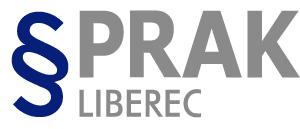 Školní vzdělávací program pro obor vzdělání 68-43-M/01Veřejnosprávní činnostPrávní činnost se zaměřením na mezinárodní vztahyStřední škola právní  - Právní akademie, s.r.o.Dr. Milady Horákové 447/60, 460 01 LiberecKód a název oboru vzdělávání:	68-43-M/01 Veřejnosprávní činnostNázev ŠVP:		Právní činnost se zaměřením na mezinárodní vztahy Délka a forma studia:	čtyřleté denní studiumStupeň poskytovaného vzdělání:	střední vzdělání s maturitní zkouškouPlatnost ŠVP:	od 1. 9. 2020 počínaje 1. ročníkemObsahProfil absolventa								str.  4Charakteristika vzdělávacího programu					str.  6Učební plán školního vzdělávacího programu				str. 22Transformace Rámcového vzdělávacího programu do Školníhovzdělávacího programu							str. 24Učební osnovy předmětůČeský jazyk a literatura							str. 27První cizí jazyk anglický							str. 33Druhý cizí jazyk								str. 38Matematika								str. 46Dějepis									str. 50Základy přírodních věd							str. 54Biologie člověka								str. 57Psychologie								str. 61Tělesná výchova								str. 64Základy práva								str. 67Právo a veřejná správa							str. 70Sociální politika								str. 74Sociologie a politologie							str. 78Filozofie a etika								str. 81Ekonomie									str. 84Výpočetní technika							str. 89Písemná a elektronická komunikace					str. 93Statistika a demografie							str. 96Personální práce								str. 98Zeměpis									str. 101Mezinárodní vztahy							str. 103Korespondence v anglickém jazyce					str. 107Střední škola právní  - Právní akademie, s.r.o.Dr. Milady Horákové 447/60, 460 01 LiberecKód a název oboru vzdělávání:	68-43-M/01 Veřejnosprávní činnostNázev ŠVP:		Právní činnost se zaměřením na mezinárodní vztahy Délka a forma studia:	čtyřleté denní studiumStupeň poskytovaného vzdělání:	střední vzdělání s maturitní zkouškouPlatnost ŠVP:	od 1. 9. 2020 počínaje 1. ročníkem1.	Profil absolventaZákladní vědomosti, dovednosti, kompetenceAbsolvent se vyznačuje následujícími kompetencemi:kultivovaně a jazykově správně se vyjadřuje ústní i písemnou formou, vystupuje na veřejnosti a jedná v souladu s etickými principy, společenskými normami a pravidly kulturního chování,využívá pro svou práci a sebevzdělávání znalost dvou cizích jazyků,toleruje a respektuje odlišné názory druhých, jejich umělecký vkus,pracuje i přesně, důkladně, odpovědně a vytrvale,aplikuje matematické poznatky v odborné složce vzdělávání,uvědomuje si, jakým historickým vývojem vznikla dnešní podoba světa,využívá poznatky o národních dějinách,chápe evropské integrační procesy a jejich problémy,pozná rozdíly mezi nedemokratickými a demokratickými způsoby vlády a porozumí historickému vývoji demokracie,má motivaci přispívat k dodržování zásad udržitelného rozvoje v občanském životě i odborné pracovní činnosti,vytváří pozitivní postoj k přírodě,pozoruje a zkoumá přírodu, má přehled o ekonomicko-sociálním rozvoji a stavu životního prostředí v regionu, v ČR a ve světě,ovládá dovednosti potřebné pro sociální komunikaci a interakci,popíše vlastnosti osobnosti, příklady psychické procesů a stavy osobnosti,používá laické zásady první pomoci,posuzuje vliv práce a pracovních podmínek na psychiku jedince a jeho výkonnost i na efektivitu podniku, instituce,uplatňuje zásady zdravého životního stylu,chápe bezpečnost práce jako součást péče o zdraví,orientuje se v systému péče státu o zdraví,využívá aktivní přístup k pohybu a sportu jako celoživotní potřebu,jedná v souladu s morálními principy, přispívá k upevňování demokratických hodnot,orientuje se v právním řádu a právním systému ČR, rozumí základním právním pojmům,chápe úlohu sociální politiky, její cíle a nástroje, na základě znalostí sociálně ekonomických jevů si uvědomuje vývojové trendy rozvoje demokratické společnosti,jako případný budoucí realizátor opatření sociální politiky dokáže zdůvodnit nutnost realizace konkrétních opatření v praxi,znalosti z práva občanského, pracovního, rodinného, finančního a rozhled v dalších souvisejících odvětvích uplatňuje při řešení typických situací,vysvětlí funkci veřejné správy, orientuje se v její struktuře a v působnosti orgánů státní správy a samosprávy,řeší jednodušší pracovněprávní situace a vypracovává základní druhy právních písemností,využívá prostředky výpočetní techniky i jako zdroj a sdílení informací,má vypěstován návyk sledovat odborné časopisy, pracovat s právními prameny a s dalšími zdroji právních informací,získal dovednost přesného psaní desetiprstovou hmatovou metodou,umí jazykově správně vyhotovovat písemnosti v normalizované úpravě,ovládá dovednosti sociální percepce a komunikace při řešení pracovních i soukromých sociálně-komunikativních situací, zná metody týmové práce,byl seznámen s metodami a technikami potřebnými pro sebepoznání a seberegulaci, pro odolávání stresu a pracovní zátěži, uplatňuje etické principy, práva i povinnosti v soukromém životě i v pracovní činnosti a  dodržuje zákonnost,  toleranci a bezpředsudkový přístup k lidem,zná v rámci filozofických postojů význam a užitečnost práce, rozlišuje její finanční a společenské ohodnocení,nakládá s materiály a energiemi s ohledem na životní prostředí a tento postoj chápe v širším pojetí filozofie k budoucím generacím,dbá na dodržování zákonnosti a na jednání v souladu s etikou státního úředníka, vedoucího pracovníka,uvede příklady vzájemných vazeb mezi ekonomickou a sociální úrovní společnosti, mezi ekonomikou a sociální politikou státu,má přehled o geografickém vývoji Země, orientuje se v hospodářské a politické mapě světa,zná podstatu a vyjmenuje formy podnikání, je seznámen s demoverzí počítačového programu pro např. vedení účetnictví, pro propočet důchodového zajištění (důchodová kalkulačka), pro propočet mzdy a platu,analyzuje statistické ukazatele a vyvozuje z nich závěry pro svou práci, dbá na dodržování předpisů pro evidenci a ukládání písemností a dodržuje předpisy o ochraně osobních údajů,má přehled o problematice mezinárodní ekonomie a uvede příklad různého názoru na integraci ekonomických subjektů,vyřeší příklad obchodního případu ve vztahu k zahraničí,studium zakončí maturitní zkouškou.Možnosti uplatnění absolventa Absolvent studijního oboru je připraven pro práce středních technicko-administrativních pracovníků v oblasti ekonomicko právní v různých typech organizací – orgány státní správy   samosprávy, soudy, notářství. Dále je připraven vykonávat odborné funkce v soukromoprávních institucích  a vést např. personální, hospodářské agendy, event. samostatně podnikat, vykonávat samostatně odborné a řídící práce spojené s cizojazyčnou komunikací. Po ukončení studia může pokračovat ve vzdělávání na vyšší odborné škole nebo vysoké škole.Střední škola právní  - Právní akademie, s.r.o.Dr. Milady Horákové 447/60, 460 01 LiberecKód a název oboru vzdělávání:	68-43-M/01 Veřejnosprávní činnostNázev ŠVP:		Právní činnost se zaměřením na mezinárodní vztahy Délka a forma studia:	čtyřleté denní studiumStupeň poskytovaného vzdělání:	střední vzdělání s maturitní zkouškouPlatnost ŠVP:	od 1. 9. 2020 počínaje 1. ročníkem2.	Charakteristika školního vzdělávacího programu2.1	Celková charakteristika školního vzdělávacího programuŠkolní vzdělávací program vychází z rámcového vzdělávacího programu oboru vzdělání 68-43-M/01 Veřejnosprávní činnost. Studium je čtyřleté, zakončené maturitní zkouškou, forma studia je denní. Dosažený stupeň vzdělání je střední vzdělání s maturitní zkouškou.Výuka je v převážné části realizována v systému vyučovacích předmětů. Vyučovací předměty obsahují větší míru konkrétních praktických poznatků, které je třeba soustavně procvičovat a upevňovat. V dělených hodinách se uskutečňují cizí jazyky, výpočetní technika, písemná a elektronická komunikace,Výuka je v průběhu studia doplněna systéme exkurzí a dalších aktivit, které doplňují běžné vyučování o zprostředkování odborné reality.V rámci učebního plánu mají žáci možnost výběru druhého cizího jazyka (německého nebo ruského jazyka).Obecným cílem programu je připravit žáka na úspěšný, smysluplný a odpovědný občanský a pracovní život, připravit žáka pro další celoživotní vzdělávání a vytvořit předpoklady pro případné studium na vysoké škole. Vzdělávání směřuje k tomu, aby žák v přiměřené míře naplnil základní cíle vzdělávání – učil se poznávat, učil se pracovat a jednat, učit se být a učit se žít společně.Metody výuky jsou zaměřeny na rozvíjení studijních dovedností, získávání nových poznatků, na aplikaci nových poznatků. Výuka je v přiměřené formě doplňována o samostatnou práci žáků ve formě referátů, esejí, prezentací. Velký význam má doplnění teoretického vzdělávání odbornou praxí.Žáci jsou v příznivém klimatu školy vedeni ke vzájemné spolupráci, ke schopnosti podílet se na životě společnosti a nalézat v této společnosti své místo. Důležitým cílem celého procesu je vést žáky k tomu, aby respektovali život, hodnotu života, aby měli úctu k přírodě a ochraně okolního prostředí.Žáci jsou vedeni ke slušnému a bezpředsudkovému chování, k intoleranci k rasismu a etnické či náboženské nesnášenlivosti.V případě zájmu žáků, technických, personálních a organizačních možností partnerských subjektů škola připravuje řadu akcí, navazujících na ŠVP. Jedná se např. o následující mimoškolní aktivity:ANGLICKÝ JAZYK	týdenní vzdělávací zájezd do Anglie (spojeno s výukou anglického jazyka)DĚJEPIS, ČESKÝ JAZYK	návštěva historické PrahyNĚMECKÝ JAZYK		exkurze do Drážďan					návštěva Žitavy a OybinaSOCIÁLNÍ NAUKY	příklady exkurzí: exkurze do kojeneckého ústavu, do domova pro mentálně retardované, do speciální základní školy pro sluchově postižené, do domova pro seniory, do Tyfloservisu beseda s odborníkem na drogovou problematiku, s odborníkem na asistenci u osob se zdravotním znevýhodněnímnávštěva výcvikového střediska pro canisterapiiEKONOMICKÉ NAUKY	exkurze do České národní banky v Praze		besedy s odborníky na téma finanční gramotnost		návštěva zázemí Letiště Václava HavlaPRÁVO		návštěva okresního soudu, účast na jednání soudu,		exkurze do věznice2.2	Podmínky pro přijetí ke studiuDo prvního ročníku studijního oboru jsou přijímáni uchazeči, kteří splnili povinnou školní docházku a kteří při přijímacím řízení splnili podmínky pro přijetí. Podmínky přijímacího řízení pro daný školní rok stanoví ředitel školy.Podmínky zdravotní způsobilosti uchazeče ke vzdělávání jsou uvedeny v soustavě oborů vzdělání stanovené vládním nařízením (§3 odst. 5 zákona č.561/2004 Sb.) a podle Vyhlášky o provedení některých ustanovení zákona č. 373/2011 Sb., o specifických zdravotních službách (vyhláška o pracovnělékařských službách a některých druzích posudkové péče.Ke studiu není požadována lékařská prohlídka ke vzdělávání podle § 8, písm. a) vyhlášky o provedení některých ustanovení zákona č. 373/2011 Sb., o specifických zdravotních službách.2.3	Pojetí, cíle a vzdělávací obsah studia Pojetí středního odborného vzdělávání vychází z celoživotně pojatého a na principu znalostní společnosti vybudovaného konceptu vzdělávání, ve kterém je vzdělávání cestou i nástrojem rozvoje lidské osobnosti.Jde také o profilovanou odbornou přípravu žáků poskytující základní právně sociální a ekonomické nikoli o vzdělání úzce specializované na tu či onu konkrétní funkci. Žáci jsou připravováni pro praktické nasazení v širokém poli právně-obchodní či veřejnosprávní práce. Určité profilace žáků se dosahuje také tím, že studium se opírá o charakteristické prvky regionu školy a jeho pracovišť.Vzdělávací obsah tvoří následující okruhy:Všeobecné vzděláváníObecným cílem je vytvořit předpoklady pro rozvoj osobnosti žáků v návaznosti na vědomosti, dovednosti a postoje získané na základní škole, a to spíše nezávisle na zvoleném vzdělávání. Klade se důraz na vzdělávání v kontextu široce pojímaného občanství a tedy na obecně přijímané kvality člověka důležité pro jeho uplatnění ve společnosti. Přitom se zvyšuje orientace na jeho životní adaptabilitu, na přípravu k práci v podmínkách měnící se společnosti. Uvedených dovedností se žáci učí v řadě předmětů, např. v českém jazyce a literatuře, psychologii, sociologii, filozofii a etice.Jazykové vzděláváníV návaznosti na předchozí vzdělání rozvíjí komunikativní schopnosti žáků v mateřském jazyce a dalších dvou cizích jazycích, učí jazykově správně vstupovat do vzájemných kontaktů s druhými lidmi, přibližuje žákům potřebné informace, kulturní, životní i jiné hodnoty. Jako nástroj myšlení také napomáhá žákům rozvíjet logické uvažování.Společenskovědní vzděláváníTvoří soubor poznatků z psychologie, sociologie a politologie, dějepisu, filozofie a etiky. Základním cílem však není vybavit žáka pouze množstvím poznatků, nýbrž sociálně kultivovat žáka jako bytost společenskou, jako občana demokratické společnosti, naučit ho žít v určitém společenství. Prostřednictvím tohoto okruhu si žáci prohlubují dovednosti kultivovaného chování a jednání s lidmi s uplatněním psychologického přístupu. Upevňují si znalosti a dovednosti zdravého životního stylu a překonávání nároků daných pracovním zatížením, učí se používat psychologické techniky pro přijímání rozhodnutí, zlepšování výkonnosti a efektivnosti, pro kontrolu a plánování. Učivo je prezentováno tak, aby přispívalo k výchově k toleranci a porozumění mezi národnostními, náboženskými, rasovými aj. společenstvími lidí, k ekologickému cítění, k vlastenectví i k evropskému povědomí. Přispívá k pochopení ekologických, demografických, etnických a hospodářských problémů lidstva.Matematické a přírodovědné vzděláváníRozvíjí numerické dovednosti a návyky žáků, podílí se na formování logických schopností. Prohlubuje znalosti z biologie člověka. Dále upevňuje vědomosti a dovednosti získané v předmětech fyzika, chemie a přírodopis na základní škole. V ekologické oblasti se zejména učí chápat nebezpečí ohrožení přírody lidskými činnostmi a zaujímat postoje k péči o životní prostředí a k péči o své zdraví. V předmětu statistika a demografie rozšiřuje získané poznatky o komplexní, objektivizující náhled. Celkově přírodovědné vzdělávání směřuje k motivaci přispívat k dodržování zásad udržitelného rozvoje v občanském životě i v budoucí pracovní činnosti.Rozvoj tělesné kulturyHlavním cílem je vytvoření návyků směřujících k péči o tělo a zdraví jako jednoho z předních požadavků kladených v moderní společnosti na každého jedince. Tělesná kultura přispívá k všestrannému a harmonickému rozvoji žáků tak, aby respektovala pohybové a výkonnostní možnosti a zájmy žáků a aby vytvářela především radost z pohybové činnosti při respektování rozdílů mezi rekreačníma výkonnostním sportem. Výsledkem vzdělávání by mělo být především chápání aktivního vztahu k pohybu a sportu jako celoživotní potřeby.Základní odborné vzděláníZahrnuje učivo z  práva, z výpočetní techniky, písemné a elektronické komunikace, ze zeměpisu. Poskytuje široký základ vědomostí, dovedností a návyků potřebných pro výkon právních činností, vede žáky k pochopení základních právních pojmů a využívaní práva zejména v odvětvích, která mají bezprostřední vztah budoucímu povolání. Žáci sledují společenské a politické dění ve svém okolí, v naší zemí i ve světě. Dále rozvíjí dovednosti využívat prostředky výpočetní techniky ke své práci, i jako zdroj informací. Žáci také získávají dovednosti přesného psaní desetiprstovou hmatovou metodou, vyhotovování písemností v normalizované úpravě a manipulace s písemnostmi. Obsahový okruh učí žáky nejen jazykově, ale i formálně správně zpracovávat základní druhy právních, obchodních a soukromých písemností. Žáci se učí ekonomicky myslet, mají základní odborné znalosti nutné pro porozumění ekonomickým jevům a problémům tržní ekonomiky. V sociálním vzdělávání je cílem umožnit hlouběji porozumět cílům, pravidlům a nástrojům sociální politiky, vytváření vědomí sociální solidarity a k bezpředsudkovému přístupu k sociálně ohroženým občanům. Personální práce formuje znalosti žáků v personalistice, v zaměstnanosti a v oblasti vztahů mezi zaměstnancem a zaměstnavatelem. Dále učivo seznamuje žáky s významem a možnostmi statistiky, s analýzou statistických ukazatelů a s vyvozováním statistických závěrů pro svou práci.Povinnou součástí výuky je odborná praxe vykonávaná v různých organizacích. Organizační zabezpečení praxe je v kompetenci školy. Její obsah je rámcově vymezen učební osnovou. Odborná praxe má charakter praxe řízené, neboť probíhá pod vedením odborného pracovníka z příslušného pracoviště.Profilující znalosti pro právní činnost se zaměřením na mezinárodní vztahy Obsahový okruh doplňuje základní odborné vzdělávání, poskytuje základ vědomostí, dovedností a návyků pro výkon potenciálního zaměstnání. Doplňuje učivo z oblasti ekonomiky, práva a veřejné správy s rozšířením pro výkon veřejných činnosti, a to zejména v posílení znalostí odborného cizího jazyka. Obsahový okruh doplňuje učivo z oblasti ekonomiky, práva a veřejné správy s rozšířením na globální problémy světa. Žák získá základní přehled o vývoji mezinárodního obchodu, o problematice integračních ekonomických a měnových, procesech, dále učivo navazuje na psychologii a seznamuje žáky se základy diplomacie. V předmětu korespondence v cizím jazyce se rozšíří odborné kompetence v cizím jazyce.Realizace bezpečnosti a ochrany zdraví při práci, opatření při mimořádných situacíchBezpečnost a ochrana zdraví žáků je zajišťována každoročním školením a poučením žáků. Nejen při školeních, ale také ve vyučovacích předmětech (biologie člověka, psychologie,tělesná výchova, právo a veřejná správa) jsou žáci informováni o možném ohrožení zdraví a o bezpečnosti při všech činnostech, dále jsou seznámeni se zásadami bezpečného chování, s možnými riziky, se zásadami a se zajištěním laické první pomoci. Kromě obecných zásad prevence jsou poučeni o dodržování zvláštních pravidel při výuce některých předmětů ve speciálních učebnách. Každoročně je prováděna za dohledu hasičského sboru a odborného pracovníka evakuace školy, konkrétně jsou prakticky nacvičovány teoretické znalosti o mimořádných událostech a o ochraně obyvatelstva. Na bezpečnost a ochranu zdraví mají také vliv okolní subjekty, proto škola má k dispozici výpisy havarijních a evakuačních plánů těchto organizací.Dopravní výchovaProblematika dopravní výchovy je soustředěna do předmětů psychologie, filozofie a etika, sociologie a politologie a tělesná výchova.Předmět sociologie a politologie toto téma řeší prostřednictvím tématu společenské problémy a jejich řešení v dopravě a prostřednictvím státní politiky v dopravě. Psychologie se zaměřuje na specifickou otázku dopravní psychologie. Při hodinách tělesné výchovy jsou žákům připomenuty zásady bezpečného provozu na komunikacích, zásady bezpečné cyklistiky a bezpečnost při dalších sportech (např. bezpečnost a ochrana zdraví a dopravní zásady při lyžování). Pozornost je věnována dopravnímu značení. V předmětu filozofie a etika je žákům vštěpována etika chování v dopravě a vztah člověka ke společnosti a jedinci např. i v dopravě.	2.4 Realizace průřezových tématČlověk a svět práceDůležitým partnerem pro doplnění znalostí a dovedností v odborné složce vzdělávání jsou budoucí zaměstnavatelské organizace pro příslušnou oblast uplatnění absolventů. Odborná praxe musí být smluvně zajištěna, smlouvu o výkonu praxe uzavírá s předmětnou organizací škola. Místo výkonu praxe může být v jednotlivých ročnících různé. Přednost je dávána státním organizacím, (okresní, městské, místní, obecní úřady, soudy, ústavy sociální péče apod.) nebo větším nestátním organizacím a firmám, a oborové orientaci organizace, firmy před právní formou.	Po dobu studia žák vede Deník praxe, do kterého provádí v průběhu praxe každodenní zápisy o úkolech, kterými je pověřen, o jejich plnění, o přípravě na samostatnou práci, případně zvláštní události a své postřehy a poznámky. Po ukončení každé praxe v příslušné oblasti v Deníku praxe žák provede vyhodnocení praxe a deník předloží ve škole. Informace z Deníku praxe jsou též podkladem pro vypracovávané zprávy ze souvislých praxí.ODBORNÁ PRAXE ve druhém a třetím ročníku studia v délce patnácti pracovních dnůčtvrtém ročníku studia v délce deseti pracovních dnůV závěru praxe si žák u organizace, firmy vyžádá závěrečné hodnocení a vyplněnou evidenci docházky. K ohodnocení žáka a k evidenci docházky se užije přiložený formulář.Vždy po ukončení praxe žák odevzdá Zprávu o praxi, ve které uvede:organizaci, firmu, ve které praxi vykonával, termín praxe,charakteristiku, popis organizace, firmy a oblasti činnosti,popis své pracovní náplně po dobu praxe,své zhodnocení průběhu, obsahové náplně a významu praxe.Na titulní straně Zprávy o praxi bude uvedeno příjmení a jméno žáka, třída a datum vypracování. Zpráva bude napsána na psacím stroji nebo vytištěna v souladu s běžnými pravidly (formát stránky, okraje, počet řádků, velikost písma atd.). Zprávy z praxí budou založeny v osobních materiálech žáka,Rozsah zprávy je titulní strana a dvě až tři strany textu ke stanoveným bodům.Jeden výtisk zprávy žák vlepí do Deníku praxe a druhý odevzdá ve škole.Deník praxe a zprávu o praxi spolu s hodnocením žák odevzdá ve škole do pěti dnů od ukončení praxe.Důležitou součástí průřezového tématu Člověk a svět práce je problematika podnikání, sebeprezentace, uplatnění na trhu práce. Systémové výuce tohoto tématu se věnují zejména vyučovací předměty ekonomie, právo a veřejná správa, personální práce, sociální politika. Výuka cizích jazyků zahrnuje podporu písemné i verbální sebeprezentace při vstupu na trh práce, psaní profesních životopisů, jednání s možným zaměstnavatelem.Průřezové téma se prolíná s řadou předmětů – např. v českém jazyce se žáci učí psát pracovní životopis, v psychologii jsou žáci vedeni k uvědomění si odpovědnosti za vlastní život, k významu vzdělání a k významu své odborné kvalifikace. Důležitý předpokladem dobrého uplatnění jsou také znalosti právních norem týkající se pracovního poměru (pracovní právo, personální práce). V sociální politice jsou žáci informování o možnostech a dostupnosti podpory nezaměstnaným, o existenci záchranné sociální sítě a o možnostech řešení náročných životních situací. V případě, že si absolventi zvolí v budoucnosti cestu soukromého podnikání, orientují se v právních formách podnikání, v ekonomických a správních aspektech podnikání (správa daní, správa zdravotního a sociálního pojištění, atd.).Občan v demokratické společnostiAplikace průřezového tématu spočívá ve vytvoření demokratického prostředí ve třídě a škole. Uvědomění si nejen svých práv, ale i povinností. Žáci jsou zejména v předmětech právo a veřejná správa, filozofie a etika, sociologie a politologie vedeni k poznání o fungování demokracie a k vytváření občanské společnosti, seznamují se se životem v obci, s politikou samosprávních orgánů, žáci znají mechanismus legislativního procesu, diskutují o uspořádání společnosti a o principech demokratické vlády. K podpoře multikulturní výchovy a evropské dimenze se využívá různých vzdělávacích zájezdů (např. Anglie, Rakousko, Německo).Rozbor a kritické myšlení a posouzení se např. promítá také ve slohu, zejména v publicistickém stylu.Nedílnou součásti vytváření bezpředsudkového myšlení je i budování příznivého klimatu ve škole. Přítomnost žáků např. azylantů, z národnostních menšin, žáků z odlišného kulturního prostředí přispívá i k praktické realizaci multikulturního a tolerantního přístupu ke každému jedinci.Člověk a informační a komunikační technologieInformační a komunikační technologie se prakticky promítá do všech oborů a činností. Možnost realizace tohoto cíle je dána zejména materiálním a personálním vybavením školy.Pro výuku slouží 3 učebny výpočetní techniky, každá s 18 PC pro žáky a 1 PC pro vyučující. Pro administrativu je určeno 7 PC, 14 PC je instalováno v kabinetech vyučujících. V každé třídě je pak pro potřeby elektronické třídní knihy instalován PC, dále je možné ve třídách využít dataprojektor.V každém místě školy je možné se připojit k internetu prostřednictvím Wi-fi systému.Všechny PC jsou připojeny do sítě s aktivní antivirovou ochranou AVG. Na všech stanicích je instalován kancelářský balík MS Office. Všichni žáci a učitelé mají zřízenu školní e-mailovou adresu a vlastní poštovní schránku. Přístup do prostředí internetu pro žáky i vyučující je neomezený.K posílení využití IT technologií ve výuce slouží instalované dataprojektory stálé a mobilní.Průřezové téma je realizováno zejména v samostatném vyučovacím předmětu výpočetní technika. Přístup ke komunikačním technologií je zajištěn i v předmětu písemná a elektronická komunikace. Žáci se při výuce dělí na skupiny tak, aby na každé pracovní stanici pracoval jeden žák. Proces seznamování s výpočetní technikou a její využití v praktickém životě se uskutečňuje i v jiných předmětech, např. formou powerpointových prezentací.Využití ICT ve vzdělávání žáků se zdravotním postižením je přizpůsobeno individuálním potřebám žáka, a to i jako podpůrných technologií nebo jako kompenzačních pomůcek při studiu.Škola nabízí možnost využití internetu i pro konzultace žáků při dlouhodobých absencích či při domácím studiu.Člověk a životní prostředíPrůřezové téma vede žáky k tomu, aby pochopili souvislosti mezi jevy v prostředí a lidskou aktivitou, aby chápali postavení člověka v přírodě a vlivy prostředí na zdraví a život, aby respektovali principy udržitelného rozvoje. Je nutné, aby žáci poznávali okolí, pochopili vlastní zodpovědnost za své jednání a osvojili si základní principy šetrného a odpovědného přístupu k životnímu prostředí.Základní cíle jsou realizovány zejména v předmětech základy přírodních věd, biologie člověka, tělesná výchova, zeměpis. Žáci jsou vedeni ke zdravé výživě, k dodržování hygieny, k zásadám zdravého životního stylu, k pozitivnímu myšlení. V personální práci se zdůrazňuje ochrana zdraví při práci, tělesná výchova přispívá k pohybovým aktivitám, v zeměpisu se přistupuje k problematice globálních problémů, výuka psychologie přispívá k rozvoji pozitivního myšlení, v českém jazyce žáci píší úvahy o environmentální problematice doby, o roli člověka a o možnostech nápravy. Turistika a sport v přírodě přispívá též ke zdravému životnímu stylu. Environmentální témata jsou také zařazena ve výuce cizích jazyků. Právní rámec ochrany životního prostředí je vyučován v oblasti obchodního práva, téma nekalá soutěž. Makroekonomické aspekty a globální problémy životního prostředí jsou zmíněny v tématu pozitivní a negativní externality – úloha státu v ekonomice.Pro výchovné působení v této oblasti je důležité klima školy vedoucí k šetrnému hospodaření s energiemi, k udržování čistoty, významnou roli hraje i osobní příklad vyučujících. Ekologizace provozu školy, vytváření podnětného prostředí a postoj jednotlivých pracovníků školy je nedílnou součástí přirozeného vytváření pozitivního postoje v životnímu prostředí a k  bezprostřednímu okolí jedince.Přehled začlenění klíčových dovedností					Oblasti cílů klíčových kompetencíPrůřezové téma			I	II	III	IV	V	VI	VIIČlověk a svět práce			xxx	xxx	x		x	xxx	xxxObčan v demokratické spol.		x	x	x		x	xxx	xxČlověk a inf. a kom. technologie	x		xx	xxx	xxx		xxČlověk a živ. prostředí		x	x	x		x	xx	xxI	komunikativní kompetenceII	personální a interpersonální kompetence, sociální kompetenceIII	kompetence řešit problémy a problémové situaceIV	numerické a matematické kompetenceV	kompetence využívat informační technologie a pracovat s informacemiVI	občanské a kulturní povědomíVII	kompetence k pracovnímu uplatnění a dalšímu učeníx	rozvoj kompetence klíčových dovedností na základní úrovnixx	významný přínos k rozvoji klíčových dovednostíxxx	dominantní přínos k rozvoji klíčových dovedností2.5	Pravidla hodnocení  OBECNÁ PRAVIDLA JSOU UPRAVENA VE ŠKOLNÍM ŘÁDU. Školní řád může být každoročně upravován a schválen v souladu s platnými předpisy.Podrobnější specifikace pravidelZákladní pravidla hodnocení žáků ve vyučovacích předmětechklasifikace je průběžná (dílčí výsledky a projevy žáka v  jednotlivých vyučovacích předmětech) a celková na konci  2. pololetí školního roku),učitel při klasifikaci uplatňuje náročnost a pedagogický takt vůči žákům, dále přihlíží k věkovým zvláštnostem, zdravotním omezením, a dále k tomu, že žák může (mohl) zakolísat v učebních výkonech pro určitou indispozici, osobní problémy, problémy v rodině, v kolektivu třídy, atd.,chování žáka ve škole i mimo školu neovlivňuje klasifikaci výsledků ve vyučovacích předmětech, je hodnoceno samostatně.Získávání podkladů pro hodnocení a klasifikacesoustavné diagnostické pozorování žáka,soustavné sledování výkonů žáka a jeho připravenosti na vyučování,různé druhy zkoušek (písemné, ústní, grafické, pohybové), včetně didaktických testů,čtvrtletní práce v paralelních skupinách, třídách musí být tematicky jednotné,učitel oznamuje vždy žákovi výsledek každé klasifikace, poukazuje na klady a nedostatky hodnocených projevů, výkonů, výtvorů se zdůvodněním klasifikačního stupně,všechny druhy zkoušek učitel rozvrhne rovnoměrně po celý školní rok,při absenci žáka ve vyučovacím předmětu převyšující 25% odučených hodin daného předmětu v příslušném pololetí budou u takto zameškaného učiva žákovi stanoveny zkoušky k doplnění klasifikace za příslušné klasifikační období (v souladu s obecně platnými školskými předpisy),postupové písemné zkouškyna závěr prvního ročníku jsou stanoveny povinné postupové zkoušky z matematiky,na závěr druhého a třetího ročníku jsou stanoveny povinné postupové zkoušky,forma postupových zkoušek je písemná,obsahem zkoušek je souhrnné základní učivo za předchozí probranou látku, a to i látku z předchozích ročníků,absolvování postupových zkoušek je povinné, v případě závažného důvodu nepřítomnosti na zkoušce se stanoví náhradní termín pro vykonání postupových zkoušek (termín: zpravidla měsíc červen),úspěšné splnění postupových zkoušek je podmínkou pro uzavření klasifikace za daný předmět, v případě nedostatečných znalostí prokázaných při postupových zkouškách žák může opakovat postupové zkoušky ještě v srpnu příslušného školního roku.POSTUPOVÉ ZKOUŠKY SE KONAJÍ Z  PŘEDMĚTŮČeský jazyk a literatura, matematika nebo cizí jazyk, právo ekonomické nauky. Ředitel školy může skladbu předmětů v návaznosti na státní maturitu změnit. Termíny postupových zkoušek budou stanoveny ředitelem školy po 1. květnu příslušného školního roku.2.6	Vzdělávání žáků se speciálními vzdělávacími potřebamiŠkola nemá vybudován bezbariérový přístup. V tomto ohledu nelze vyhovět žákům, kteří bezbariérový přístup potřebují. U ostatních žáků se aplikuje rovný přístup ke vzdělávání bez diskriminace, zohlednění konkrétních vzdělávacích potřeb jednotlivce, vzájemná úcta, respekt, solidarita a důstojnost. V rámci možností školy je nutné zpřístupnit vzdělávání co nejširšímu spektru žáků a vzít v úvahu stupeň speciálně vzdělávacích potřeb. Škola spolu s rodiči a pracovníky speciálních poraden zajišťuje rozvoj osobnosti s důrazem na poznávací, sociální, morální, mravní a duchovní hodnoty. Nedílnou součástí cíle vzdělávání je také pochopitelně úspěšné zvládnutí závěrečné maturitní zkoušky.Velmi důležitá je i práce s ostatními žáky a jejich seznámení s problematikou týkající se spolužáků s určitými speciálně vzdělávacími potřebami. Žákem se speciálními vzdělávacími potřebami je žák, který k naplnění svých vzdělávacích možností nebo k uplatnění a užívání svých práv na rovnoprávném základě s ostatními potřebuje poskytnutí podpůrných opatření. Tito žáci mají právo na bezplatné poskytování podpůrných opatření (§ 16 odst. 9 školského zákona).Konkrétní realizace podpůrných opatření, plány pedagogické podpory, individuální vzdělávací plánPodpůrná opatření se podle organizační, pedagogické a finanční náročnosti člení do pěti stupňů. Podpůrná opatření 1. stupně uplatňuje škola i bez doporučení ŠPZ, a to na základě zpracovaného plánu pedagogické podpory (PLPP). Podpůrná opatření druhého až pátého stupně jsou uplatňována jen na základě doporučení ŠPZ (školské poradenské zařízení). Skutečnost, že se jedná o žáka se speciálními vzdělávacími potřebami, zjistí škola několika způsoby: např. oznámením zákonného zástupce, z doporučení ŠPZ, které je součástí přihlášky na SŠ, zjištěním této skutečnosti pedagogickými pracovníky v průběhu studia. Pedagogičtí pracovníci při identifikaci obtíží nebo nadání žáka informují výchovného poradce, který s vědomím ředitele školy podnikne další kroky (jednání s žákem, zákonnými zástupci žáka). Společně s třídním učitelem a dalšími pedagogy zpracují podklady pro PLPP (charakteristiku žáka s popisem jeho obtíží nebo nadání a speciálních vzdělávacích potřeb). Škola přistoupí k uplatňování podpůrných opatření 1. stupně tehdy, pokud má žák při vzdělávání takové obtíže, že je nutné jeho vzdělávání podpořit prostředky pedagogické intervence (změny v metodách, výukových postupech, v organizaci výuky žáka, v hodnocení apod.) Jedná-li se o obtíže pouze v jednom předmětu, lze uplatňovat režim tzv. přímé podpory, což je individualizace výuky a práce jednoho pedagoga. PLPP nemusí být zpracován. Vyžadují-li úpravy spolupráci více pedagogů, vytváří škola (s vědomím ředitele) plány pedagogické podpory (PLPP). PLPP je dokument, ve kterém jsou uvedeny potřeby úprav ve vzdělávání žáka, návrh, jak a v čem se bude vzdělávání žáka upravovat a jsou stanoveny cíle PLPP. Vyučující žáka navrhnou úpravy vzdělávání ve svém předmětu. Výchovný poradce a třídní učitel tyto návrhy sloučí, zformulují obsah podpůrných opatření (prvního stupně). S PLPP jsou následovně seznámeni všichni učitelé předmětů, zákonný zástupce žáka i žák a ředitel školy. Zařazení žáka do stupně podpory je zároveň zaznamenáno do školní matriky.PLPP jsou průběžně vyhodnocovány, popř. aktualizovány, zvolené postupy podpory. PLPP mohou být na základě poznatků učitelů průběžně upravovány Vyžadují-li speciální vzdělávací potřeby žáka vyšší stupeň podpůrných opatření, zpracuje škola individuální vzdělávací plán, a to na základě doporučení ŠPZ, podepsání informovaného souhlasu a žádosti zákonného zástupce žáka nebo zletilého žáka. IVP je zpracován do jednoho měsíce od obdržení doporučení ŠPZ Výchovný poradce ve spolupráci s třídním učitelem, učiteli předmětů, popř. s žákem a se zákonným zástupcem žáka zkonzultují možnosti potřebných podpůrných opatření a následně zpracují IVP, v němž jsou uvedena konkrétních PO (na základě doporučení ŠPZ), včetně stanovení priorit vzdělávání.S IVP jsou seznámeni všichni učitelé předmětů, zákonný zástupce žáka i žák a ředitel školy. Výuka žáka podle IVP je zároveň zaznamenána do školní matriky.Při realizaci IVP spolupracují vyučující předmětů s výchovným poradcem, třídním učitelem, žákem a zákonnými zástupci. Učitelé spolu s výchovným poradcem a třídním učitelem konzultují a průběžně vyhodnocují zvolené postupy, v případě potřeby se IVP aktualizuje. Nejméně jednou ročně je vyhodnocován IVP školou společně se ŠPZ. Závěry vyhodnocení ze strany ŠPZ mohou vést ke změnám v IVP na základě nového doporučení ŠPZ. Také dílčí vyhodnocení školou může vést ke změně v IVP, ale pouze v mezích daných doporučením ŠPZ. Výchovný poradce společně s třídním učitelem pak IVP upraví, a s aktualizovaným IVP seznámí učitele předmětů, žáka, zákonného zástupce žáka a ředitele školy.  Poskytování veškerých podpůrných opatření je možné jen na základě podepsaného informovaného souhlasu zletilým žákem nebo zákonným zástupcem žáka.  U žáků cizinců, kteří získali předchozí vzdělání ve škole mimo území České republiky, se při přijímacím řízení ke vzdělávání promíjí na žádost přijímací zkouška z českého jazyka. Znalost českého jazyka, která je nezbytná pro vzdělávání v daném oboru vzdělání, škola u těchto osob ověří rozhovorem. Druhý stupeň podpůrných opatření je poskytován žákům s nedostatečnou znalostí vyučovacího jazyka na základě doporučení ŠPZ. Třetí stupeň podpůrných opatření je poskytován žákům s neznalostí vyučovacího jazyka, což může vyžadovat úpravy v metodách práce, organizaci a průběhu vzdělávání, úpravě ŠVP a hodnocení žáka. Žáci mají např. speciální učebnice a pomůcky a také například asistenta pedagoga.Specifikace provádění podpůrných opatření v oblasti výukyMetody výuky (pedagogické postupy) respektování odlišných stylů učení jednotlivých žáků, metody a formy práce, které umožní častější kontrolu a poskytování zpětné vazby žákovi,důraz na logickou provázanost a smysluplnost vzdělávacího obsahu, respektování pracovního tempa žáků a poskytování dostatečného času k zvládnutí úkolů, podpora poznávacích procesů žáka,respektování míry nadání žáka a jeho specifika, individualizace výuky (zohledňování individuálních potřeb), respektování pracovního tempa,stanovení odlišných časových limitů pro plnění úkolů,intervence na podporu oslabených nebo nefunkčních dovedností a kompetencí,speciální učebnice pro žáky cizince.Specifikace provádění podpůrných opatření v organizaci výukystřídání forem a činností během výuky,využívání skupinové práce,využívání kompenzačních pomůcek,v případě doporučení lze zařadit do vyučovací hodiny krátkou přestávkuU nadaných žáků jsou uplatňována podpůrná opatření 1. stupně zpracováním PLPP. Mimořádně nadaným žákům je na základě doporučení ŠPZ zpracován IVP a poskytovaná podpůrná opatření mohou mít charakter: např. účast žáka na výuce jednoho nebo více vyučovacích předmětů ve vyšších ročnících školy, zadávání specifických úkolů, projektů, práce s alternativními učebnicemi, speciálními pomůckami.Zodpovědné osoby a jejich role v systému péče o žáky se SVP Pro systém péče o žáky se speciálními vzdělávacími potřebami a o nadané a mimořádně nadané žáky je vedle ředitele školy důležitá role poradenských pracovníků školy. Standardně jde o výchovného poradce a školního metodika prevence. Neméně důležitou roli má třídní učitel. Výchovný poradce mj. vyhledává žáky, jejichž vývoj a vzdělávání vyžadují zvláštní pozornost, a připravuje návrhy na další péči o tyto žáky, spolupracuje na přípravě, kontrole a evidenci plánu pedagogické podpory pro žáky s potřebou podpůrného opatření v 1. stupni, zprostředkovává diagnostiku speciálních vzdělávacích potřeb a mimořádného nadání ve školských poradenských zařízeních, spolupracuje se školskými poradenskými zařízeními při zajišťování podpůrných opatření, připravuje podmínky pro vzdělávání žáků se speciálními vzdělávacími potřebami, koordinuje poskytování poradenských služeb těmto žákům školou a školskými poradenskými zařízeními a koordinuje vzdělávací opatření, pomáhá (i metodicky) pedagogickým pracovníkům s přípravou a vyhodnocováním individuálních vzdělávacích plánů a s naplňováním podpůrných opatření.Školní metodik prevence mj. pracuje se žáky s obtížemi v adaptaci, se sociálně-vztahovými problémy, s rizikovým chováním a problémy, které negativně ovlivňují jejich vzdělávání, koordinuje přípravu a realizaci integraci žáků-cizinců, spolupracuje s třídními učiteli při zachycování signálů možností rozvoje rizikového chování žáků a koordinuje poskytování poradenských a preventivních služeb těmto žákům. Třídní učitel mj. zprostředkovává kontakty se zákonnými zástupci žáků a žáky se speciálními vzdělávacími potřebami, pomáhá při diagnostice speciálních vzdělávacích potřeb žáků, spolupracuje na přípravě, kontrole a evidenci PLPP a IVP pro žáky s potřebou podpůrných opatřeních.Použité zkratkyIVP	individuální vzdělávací plánPLPP – plán pedagogické podporySVP – speciální vzdělávací potřebyŠPZ – školské pedagogické zařízeníVýuka v mimořádných epidemiologických a jiných mimořádných případechŠkola poskytuje vzdělávání distančním způsobem, pokud je v důsledku krizových nebo mimořádných opatření (například mimořádným opatřením KHS nebo plošným opatřením MZd) nebo z důvodu nařízení karantény znemožněna osobní přítomnost ve škole více než poloviny žáků alespoň jedné třídy. Prezenční výuka dotčených žáků přechází na výuku distančním způsobem. Žáci komunikují s vyučujícími hlavními komunikačními kanály: Bakaláři – komunikační systém Komens, Moodle – on-line testování, MS OFFICE 365, školními e-maily vyučujících: jmeno.prijmení@prak.cz (bez diakritiky), telefonicky 48 513 10 35.2.7	Ukončení vzděláváníVzdělání je ukončeno maturitní zkouškou. Dokladem o dosažení středního vzdělání je vysvědčení o maturitní zkoušce. Obsah a organizace maturitní zkoušce se řídí zákonem o předškolním, základním, středním, vyšším a jiným vzdělání (školský zákon č. 561/2001Sb., a příslušným prováděcím předpisem).Vzdělávání je ukončeno maturitní zkouškou podle platných právních norem. Maturitní zkouška zahrnuje 2 části:společnou část,profilovou část.Společná část maturitní zkoušky se skládá z následujících zkoušek:český jazyk a literatura, cizí jazyk (anglický nebo německý) nebo matematika.Zkoušky společné části maturitní zkoušky se konají formou didaktického testu. Didaktickým testem se rozumí písemný test, který je jednotně zadáván a centrálně vyhodnocován. Zkouška z českého jazyka a literatury a zkouška z cizího jazyka se skládají z dílčích zkoušek konaných:formou didaktického testu – společná část,formou písemné práce – profilová část,ústní formou před zkušební maturitní komisí – profilová část.Zkouška z matematiky se koná pouze formou didaktického testu.V rámci společné části má žák právo konat nepovinnou zkoušku z předmětů:matematika rozšiřující, cizí jazyk (anglický nebo německý) – pokud nebyl vybrán v povinné části.Zkoušky společné části maturitní zkoušky může žák konat, pokud úspěšně ukončil poslední ročník středního vzdělávání.Zkoušky společné části maturitní zkoušky jsou neveřejné.Profilová část maturitní zkoušky obsahuje následující zkoušky:ústní a písemnou zkoušku z českého jazyka a literatury,ústní a písemnou zkoušku z cizího jazyka, pokud si žák ve společné části maturitní zkoušky zvolil cizí jazyk, ústní zkoušku z práva (základy práva, právo a veřejná správa),ústní zkoušku z ekonomických nauk (ekonomie a mezinárodní vztahy),písemnou praktickou zkoušku z mezinárodních vztahů a odborné angličtiny.V rámci profilové školní části má žák právo konat nepovinné ústní zkoušky z předmětů:cizí jazyk (anglický, německý, ruský) – pokud nebyl vybrán ve společné části,matematika -  pokud nebyla vybrána ve společné části. 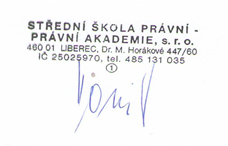 Profilová část maturitní zkoušky je veřejná s výjimkou:zkoušek konaných formou písemné zkoušky,písemné práce,jednání zkušební maturitní komise o hodnocení žáka; zkoušky konané formou praktické zkoušky. Maturitní zkouška Podle § 20 odst. 4 školského zákona osoby, které se vzdělávaly alespoň 4 roky v přecházejících 8 letech před příslušnou zkouškou ve škole mimo území České republiky, mají právo na úpravu podmínek a způsobu konání zkoušky ze zkušebního předmětu český jazyk a literatura u společné části maturitní zkoušky tak, aby byla zachována rovnost přístupu ke vzdělání. Svůj nárok na takové uzpůsobení musí žák doložit tak, že k přihlášce k maturitní zkoušce přiloží úředně ověřené kopie dokladů o vzdělání vydaných školou mimo území České republiky, včetně jejich překladu do českého jazyka; v případě pochybností o správnosti překladu je ředitel školy oprávněn požadovat předložení úředně ověřeného překladu dokladů o vzdělání.2.8	Personální a materiální podmínky realizace školní vzdělávacího programu, spolupráce se sociálními partneryVýuku zajišťuje tým zkušených pedagogů s pedagogickou praxí. Složení pedagogického sboru je dlouhodobě stabilní.Učitelé odborných předmětů jsou vysokoškolsky vzdělaní lidé v příslušném oboru s doplněným pedagogickým vzděláním či s dlouholetou praxí v oboru. Působení pedagogů z ekonomických, právních či jiných fakult je pro žáky velkým přínosem. Jazykové vzdělávání a další všeobecné vzdělávání je zabezpečeno kvalifikovanými pedagogickými zaměstnanci s předepsanými kvalifikačními předpoklady.Škola je vlastníkem nemovitosti na p. p. č. 156/1 na listu vlastnickém č. 746 pro k. ú. Horní Růžodol, zapsané u Katastrálního úřadu v Liberci. Škola nemá vybudovaný bezbariérový přístup. zajištění výuky výpočetní technikouVe škole je celkem 94 PC. Pro výuku slouží 3 učebny výpočetní techniky, každá s 18 PC pro žáky a 1 PC pro vyučující. Pro administrativu je určeno 7 PC, 14 PC je instalováno v kabinetech vyučujících. V každé třídě je pak pro potřeby elektronické třídní knihy instalován PC, dále je možné v řadě třídách využít dataprojektor.Pro školní administrativu je zakoupen program Bakaláři, účetní evidence pracuje s programem Vario. V každém místě školy je možné se připojit k internetu prostřednictvím Wi-Fi systému.Všechny PC jsou připojeny do sítě s aktivní antivirovou ochranou AVG. Na všech stanicích je instalován kancelářský balík MS Office. Všichni žáci a učitelé mají zřízenu školní e-mailovou adresu a vlastní poštovní schránku. Přístup do prostředí internetu pro žáky i vyučující je neomezený.Pro rodiče je umožněn dálkový náhled na klasifikaci a docházku žáka.b)	učebnyŠkola má k dispozici následující prostory:1 přednáškový sál s kapacitou 80 míst, 2 odborné učebny pro odborné sociální předměty s kapacitou 36 míst, 2 odborné učebny pro odborné ekonomické předměty s kapacitou 36 míst, 2 odborné učebny pro písemnou a elektronickou komunikaci s kapacitou 18 míst,3 odborné učebny pro anglický jazyk s kapacitou 20 míst,3 odborné učebny pro německý jazyk s kapacitou 20 míst,1 odborná učebna pro výuku práva s kapacitou 36 míst,1 odborná učebna pro výuku českého jazyka a literatury s kapacitou 36 míst,1 odborná učebna pro výuku matematiky s kapacitou 36 míst,1 odborná učebna pro výuku dějepisu, zeměpisu s kapacitou 20 míst,3 odborné učebny pro výuku výpočetní techniky s rychlým připojením k Internetu s kapacitou 18 míst,2 učebny, jedna s kapacitou 30 míst, jedna s kapacitou 15 míst.Každá třída je vybavena PC (pro elektronickou třídní knihu, pro potřeby vyučování), v řadě třídách je možné využít pevný dataprojektor, k dispozici je i jeden dataprojektor přenosný.c)	stravování žákůV prostorách školy je zřízena výdejna stravy. Výdejna v současné době odpovídá aktuálním hygienickým předpisům. Celková stavebně technická kapacita výdejny je 124 míst u stolů. d)	údaje o knihovněŠkola má vlastní knihovnu vybavenou reprodukční technikou, je propojena s informačním centrem s 16 PC a studovnou. Žáci zde mají prostor pro studium či pro poznámky a zápisy poznatků získaných v knihovně. Nabídka školní knihovny je průběžně rozšiřována zejména o odbornou literaturu, v nabídce knihovny však nechybí ani beletrie. Ve školní knihovně je možné nalézt:jazykové učebnice, slovníky, jazykové příručky, cvičebnice, odborné ekonomické a právní publikace, vše v německém a anglickém jazyce, část publikací je v jazyce francouzském, ruském a španělském, právní a ekonomickou literaturu, z hlediska právně-ekonomické historie lze ve školní knihovně vypůjčit publikace od roku 1959 až po aktuální novinky,psychologické, sociologické, filozofické a sociální publikace a skripta, učebnice a pojednání různých nakladatelství a vysokých škol,českou a světovou beletrii,odborné časopisy - Sbírka zákonů, Učitelské noviny, časopis Ekonom, Metodické aktuality svazu účetních, odborné magazíny Daně a právo v praxi, Účetnictví v praxi, Průvodce pracovněprávními předpisy, důchodovým, nemocenským a zdravotním pojištěním, Personální a sociálně právní kartotéka, odborné časopisy Speciální pedagogika, Sociální pojištění, Národní pojištění, Bulletin národního protidrogového centra, magazíny CHIP a časopis Počítač pro každého,absolventské práce studentů VOŠ.Školní knihovna je průběžně doplňována o aktuální publikace. V současné době je ve školní knihovně k dispozici přibližně 8000 titulů.Knihovna je žákům a pedagogům k dispozici v návštěvních hodinách, mimo návštěvní dobu lze knihovnu navštívit po domluvě s příslušnou pracovnicí knihovny.Spolupráci se sociálními partnery škola využívá zejména pro odbornou praxi. Žáci absolvují náhled na praktickou činnost zejména v následujících organizacích a firmách:Krajský úřad Libereckého krajeČeská správa sociálního zabezpečení – krajská či okresní pobočkaPrávní či advokátní kanceláře Exekutorský úřad Liberec Okresní soud LiberecOkresní státní zastupitelstvíProbační a mediační službaMateřská centraSpolek spokojeného stáříFokus LiberecObecní úřady, městské úřady, Magistrát města LiberecNemocnice LiberecStřední škola právní  - Právní akademie, s.r.o.Dr. Milady Horákové 447/60, 460 01 LiberecKód a název oboru vzdělávání:	68-43-M/01 Veřejnosprávní činnostNázev ŠVP:		Právní činnost se zaměřením na mezinárodní vztahy Délka a forma studia:	čtyřleté denní studiumStupeň poskytovaného vzdělání:	střední vzdělání s maturitní zkouškouPlatnost ŠVP:	od 1. 9. 2020 počínaje 1. ročníkem3.	Učební plán školního vzdělávacího programu Celkový počet týdenních vyučovacích hodin v  ročníkuVyučovací předměty	I.	II.	III.	IV.	 Celkem___________________________________________________________________________1.1 Základní všeobecné	 24	17	15	13	69	Český jazyk a literatura	3	3	3	3	12Anglický jazyk	4	3	4	3	14Druhý cizí jazyk volitelný (německý nebo ruský)	4	3	4	3	14Matematika	3	2	2	2	9Dějepis	2	2	-	-	4Základy přírodních věd	2	-	-	-	2Biologie člověka	2	-	-	-	2Psychologie	2	2	-	-	4Tělesná výchova	2	2	2	2	81.2	Odborné	7	11	13	16	47	Základy práva	2	-	-	-	2	Právo a veřejná správa	-	3	2	3	8	Sociální politika	-	-	2	2	4	Sociologie a politologie	-	-	2	2	4	Filozofie a etika	-	-	2	2	4	Ekonomie	-	2	3	3	8	Výpočetní technika 	2	2	-	-	4	Písemná a elektronická komunikace	3	2	2	-	7	Statistika a demografie	-	-	-	2	2	Personální práce				2	2	Zeměpis	-	2	-	-	21.3.Profilující předmět	0	3	3	2	8zaměření na mezinárodní vztahyMezinárodní vztahy	-	3	2	1	6Korespondence v anglickém jazyce	-	-	1	1	2	Celkem	31	31	31	31	124Poznámka: kromě volitelného druhého cizího jazyka jsou všechny předměty povinné.Žáci vždy v příslušném školním roce vykonávají odbornou praxi po dobu týdnů uvedených v přehledu využití týdnů v období září až červen. Tato praxe není klasifikována. Z jejího průběhu vypracovává žák písemnou zprávu. Její absolvování je nutnou podmínkou pro uzavření příslušného ročníku.Přehled využití týdnů v období září – červen:Činnosti		počet týdnů v ročníku			I.	II.	III.	IV.Teoretické vyučování dle rozpisu učiva			34	34	34	30Odborná praxe			0	3	3	2Maturitní zkouška			-	-	-	2Časová rezerva			6	3	3	3Celkem			40	40	40	374.  Transformace Rámcového vzdělávacího programu do Školního vzdělávacího programuVzdělávací oblasti a obsahové okruhy	Minimální počet 			Vyučovací předmět	  	Počet vyuč.hodin	vyuč. hodin za studium						 	 za studium	týdenních		celkový							týdenních	celkový	Jazykové vzděláváníčeský jazyk	5			160	Český jazyk a literatura			5		160cizí jazyky	10			320	První cizí jazyk					14		448					Druhý cizí jazyk					14		448Společenskovědní vzdělávání	5			160	Dějepis						4		128					Psychologie					2		64								Filozofie a etika					1		32Přírodovědní vzdělávání	4			128	Základy přírodních věd			2		64					Biologie člověka					2		64Matematické vzdělávání	8			256	Matematika					9		288 Estetické vzdělávání	5			160	Český jazyk a literatura			5		160					Filozofie a etika					2		64Vzdělávání pro zdraví	8			256	Tělesná výchova					8		256Vzdělávání v inform. a kom. technologiích	4			128	Výpočetní technika				4		128Ekonomika	7			224	Ekonomie					6		192					Statistika a demografie			2		64Právo a veřejná správa	18			576	Základy práva					2		64					Právo a veřejná správa			8		256					Sociální politika					4		128					Ekonomie					2		64								Personální práce					2		64ČR a evropské dimenze	2			64	Zeměpis						2		64					Mezinárodní vztahy				6		192Kultura ve veřejné správě	6			192	Filozofie a etika					1		32					Psychologie					2		64					Sociologie a politologie			4		128Písemná komunikace a administrativa	9			288	Písemná a elektronická komunikace	7		224					Korespondence v anglickém jazyce	2		64					Český jazyk a literatura			2		64Střední škola právní  - Právní akademie, s.r.o.Dr. Milady Horákové 447/60, 460 01 LiberecKód a název oboru vzdělávání:	68-43-M/01 Veřejnosprávní činnostNázev ŠVP:		Právní činnost se zaměřením na mezinárodní vztahy Délka a forma studia:	čtyřleté denní studiumStupeň poskytovaného vzdělání:	střední vzdělání s maturitní zkouškouPlatnost ŠVP:	od 1. 9. 2020 počínaje 1. ročníkemPřehled začlenění klíčových dovedností					Oblasti cílů klíčových kompetencíVyučovací předměty			I	II	III	IV	V	VI	VIIČeský jazyk a literatura		xxx	x	x		xx	xxx	xxCizí jazyk				xxx	x	x		xx	xx	xxxMatematika				x		xx	xxx	xx		xxDějepis				x		x		xx	xxxZeměpis				x	x			x	xxZáklady přírodních věd		x				xBiologie člověka			x				xPsychologie				xx	xx	x		x		xxTělesná výchova			x	x			xZáklady práva				xx	x	x		xx	xxx	xxxPrávo a veřejná správa		xx	x	x		xxx	xxx	xxxSociální politika			xx	x	x	x	xx	xx	xxxSociologie a politologie		xx	xx	x		x	xxx	xxFilozofie a etika			x		x		xx	xxx	xxEkonomie				x		x	x	xx	x	xxVýpočetní technika 			x		xx	xx	xxx		xxxPísemná a elektronická komunikace	x	x			xx		xxxStatistika a demografie		x		xx	xx	x		xPersonální práce			xx	xx	xx		x	xx	xxMezinárodní vztahy			xx	x	xx		x	xxx	xKorespondence v angl. jazyce	xx	x	x		xx	xx	xxxI	komunikativní kompetenceII	personální a interpersonální kompetence, sociální kompetenceIII	kompetence řešit problémy a problémové situaceIV	numerické a matematické kompetenceV	kompetence využívat informační technologie a pracovat s informacemiVI	občanské a kulturní povědomíVII	kompetence k pracovnímu uplatnění a dalšímu učeníx	rozvoj kompetence klíčových dovedností na základní úrovnixx	významný přínos k rozvoji klíčových dovednostíxxx	dominantní přínos k rozvoji klíčových dovednostíStřední škola právní  - Právní akademie, s.r.o.Dr. Milady Horákové 447/60, 460 01 LiberecKód a název oboru vzdělávání:	68-43-M/01 Veřejnosprávní činnostNázev ŠVP:		Právní činnost se zaměřením na mezinárodní vztahy Délka a forma studia:	čtyřleté denní studiumStupeň poskytovaného vzdělání:	střední vzdělání s maturitní zkouškouPlatnost ŠVP:	od 1. 9. 2020 počínaje 1. ročníkem5.	Učební osnovy předmětů	Český jazyk a literatura	str.  27	První cizí jazyk anglický	str.   33	Druhý cizí jazyk	str.   38	Matematika	str.   46	Dějepis	str.   50	Základy přírodních věd	str.   54	Biologie člověka	str.   57	Psychologie	str.   61	Tělesná výchova	str.   64	Základy práva	str.   67	Právo a veřejná správa	str.   70	Sociální politika	str.   74	Sociologie a politologie	str.   78	Filozofie a etika	str.   81	Ekonomie	str.   84	Výpočetní technika	str.   89	Písemná a elektronická komunikace	str.   93	Statistika a demografie	str.   96	Personální práce	str.   98	Zeměpis	str. 101	Mezinárodní vztahy	str. 103	Korespondence v anglickém jazyce	str. 107Střední škola právní  - Právní akademie, s.r.o.Dr. Milady Horákové 447/60, 460 01 LiberecKód a název oboru vzdělávání:	68-43-M/01 Veřejnosprávní činnostNázev ŠVP:		Právní činnost se zaměřením na mezinárodní vztahy Délka a forma studia:	čtyřleté denní studiumStupeň poskytovaného vzdělání:	střední vzdělání s maturitní zkouškouPlatnost ŠVP:	od 1. 9. 2020 počínaje 1. ročníkemUčební osnova předmětuČeský jazyk a literaturaprvní – čtvrtý ročník: 3 vyučovací hodiny týdněPojetí vyučovacího předmětuObecný cílPředmět český jazyk a literatura tvoří neoddělitelnou součást všeobecného vzdělávání, Je základem rozvoje většiny klíčových kompetencí a schopností, kterými by měl být žák vybaven pro zvládnutí všech vyučovacích předmětů. Přispívá k rozvoji jeho komunikačních dovedností a schopností, ovlivňuje utváření jeho hodnotové orientace a postojů v oblasti umělecké, kulturní, společenské a mezilidské.Charakteristika učivaPředmět se skládá ze tří oblastí, které se vzájemně doplňují a ovlivňují. Jazykové vzdělávání a komunikační výchova učí žáky užívat jazyka jako prostředku dorozumívání a myšlení (v kultivované mluvené i písemné podobě). Práce s uměleckým textem v literární výchově prohlubuje i jazykové znalosti, kultivuje jazykový projev žáka, formuje jeho estetické vnímání. V rámci mezipředmětových vztahů se jazykového vzdělávání využívá zejména v písemné komunikaci a administrativě, komunikační výchova se projevuje ve filozofii a etice, sociologii a politologii. V rámci propojené výuky s písemnou a elektronickou komunikací je nutné učit žáky zpracovávat věcně, jazykově a formálně správně odborné písemnosti a korespondenci. Jazyková kultura jako základní předpoklad všeobecného vzdělávání se prolíná prakticky všemi předměty. Ve značné míře se rovněž při výuce literatury aplikují historické souvislosti získané ve výuce dějepisu. V komunikační a slohové výchově pomáhá zejména učební osnově předmětu písemná a elektronická komunikace.Přínos předmětu k rozvoji kompetencíVzdělávání směřuje k tomu, aby žáci:uplatňovali český jazyk v rovině recepce, reprodukce a interpretace,využívali jazykových vědomostí a dovedností v praktickém životě, vyjadřovali se srozumitelně a souvisle, formulovali a obhajovali své názory,chápali význam kultury osobního projevu pro společenské a pracovní uplatnění,získávali a kriticky hodnotili informace z různých zdrojů a předávali je vhodným způsobem s ohledem na jejich uživatele,používali spisovného jazyka v konkrétních společenských situací,jazykově správně, věcně a formálně zpracovávali odborné písemnosti a korespondenci,rozpoznali hodnotné umělecké dílo od braku,tolerovali a respektovali odlišné názory druhých, jejich umělecký vkus,využívali jazyk jako jev, v němž se odráží historický a kulturní vývoj národa.Hodnocení výsledků žákůKromě krátkých průběžně zadávaných testů a diktátů jsou povinně zařazeny čtvrtletní kontrolní práce. Výsledky těchto prací patří k významným známkám při hodnocení žáka za pololetí. Komunikační kompetence se prověřují při ústním zkoušení. V průběhu studia si žák vytváří na základě vlastních kulturních zážitků čtenářský deník, který také ovlivňuje závěrečnou klasifikaci.Střední škola právní  - Právní akademie, s.r.o.Dr. Milady Horákové 447/60, 460 01 LiberecKód a název oboru vzdělávání:	68-43-M/01 Veřejnosprávní činnostNázev ŠVP:		Právní činnost se zaměřením na mezinárodní vztahy Délka a forma studia:	čtyřleté denní studiumStupeň poskytovaného vzdělání:	střední vzdělání s maturitní zkouškouPlatnost ŠVP:	od 1. 9. 2020 počínaje 1. ročníkemUčební osnova předmětuPrvní cizí jazyk - anglickýprvní a třetí ročník: 4 vyučovací hodiny týdně, druhý a čtvrtý ročník: 3 vyučovací hodiny týdněPojetí vyučovacího předmětuVýuka cizím jazykům tvoří nezbytnou součást všeobecného vzdělání, ale prohlubuje též vzdělání odborné, neboť vytváří předpoklady pro lepší pracovní uplatnění a další odborný růst absolventů. Studium jazyků přispívá k rozvoji myšlenkových procesů, ke kultivaci vyjadřování a k rozšíření celkového kulturního rozhledu. V rámci průřezových témat je v cizím jazyku prohlubováno téma Občan v demokratické společnosti, Člověk a životní prostředí, Člověk a svět práce. První cizí jazyk – výuka navazuje na znalosti, dovednosti a vědomosti získané na základní škole. Jako první cizí jazyk se vyučuje: anglický jazykObecný cílVyučování cizím jazykům sleduje dva základní cíle:komunikativnívýchovně vzdělávacíKomunikativní cíl, který je hlavním vyučovacím cílem, sleduje vytvoření takové úrovně znalostí cizího jazyka, aby jej žáci mohli využívat nejen v soukromém životě pro běžnou společenskou komunikaci, ale také při výkonu povolání a k dalšímu vzdělávání. Komunikativní cíl je konkretizován v podobě výstupních požadavků na řečové dovednosti a jazykové znalosti žáků.Cíl výchovně vzdělávací sleduje především rozšíření vědomostí žáků o zemích studovaného jazyka, a to zejména o poznatky vztahující se k jejich povolání a studijnímu oboru a vytvoření dovedností a návyků vedoucích k efektivnímu studiu cizích jazyků.Osvojení komunikativních jazykových kompetencí odpovídá minimální úrovni B1 podle Společného evropského referenčního rámce pro jazyky. Podle vstupních předpokladů žáků lze ovšem dosáhnout i vyšší úrovně anglického jazyka, tj. vést žáky k úrovni vyšší.Charakteristika učivaUčivo je zaměřeno na systematické rozvíjení řečových dovedností zahrnující dovednosti receptivní, tj. porozumění vyslechnutému projevu a čtenému textu, i produktivní, tj. ústní a písemné vyjadřování, upevňování a prohlubování slovní zásoby včetně ustálených frazeologických obratů, rozšiřování gramatické, grafické a pravopisné stránky jazyka, studium zeměvědných, kulturních a historických poznatků sloužících k poznání příslušné jazykové oblasti a sloužících k pochopení charakteru studovaného jazyka, výchova k demokratickému a tolerantnímu vztahu k cizincům a cizojazyčným kulturám, posilování pracovních návyků vedoucích k efektivnímu studiu cizích jazyků.Postupy výukyPři výuce se učitel řídí těmito zásadami:celkové cíle a pojetí výuky jsou ve studiu cizího jazyka zaměřeny v zásadě v návaznosti na výsledky vzdělávání na základní škole. Žáci jsou rozděleni do skupin.Přínos předmětu k rozvoji kompetencíVzdělávání směřuje k tomu, aby žáci:rozuměli souvislým projevům rodilých mluvčích (např. informačního, zábavného, populárně odborného charakteru) pronášeným v normálním tempu řeči i s méně pečlivou výslovností a s neznámým, snadno odhadnutelným jazykovým materiálem,odhadli neznámé výrazy podle kontextu a způsobu tvoření, požádali o vysvětlení neznámého výrazu, zopakovali dotaz či sdělení,pohotově, jazykově a komunikativně správně reagovali ve standardních životních situacích s rozlišováním promluvy formální a neformální, podle charakteru studijního oboru a budoucí profese řešili pohotově a správně frekventované pracovní situace, telefonovali v cizím jazyce, zhotovovali jednodušší písemnosti,zvládali samostatně hovořit s přípravou i bez ní v rámci osvojovaných témat,ovládali různé techniky čtení textu, četli s porozuměním a s pomocí slovníků různorodé přiměřeně náročné texty včetně jednoduchých textů odborných, při čtení využívali odhadu neznámých výrazů, používali překladových a jiných slovníků,  samostatně, popřípadě s použitím slovníků zformulovali vlastní myšlenky ve formě sdělení, vyprávění, osobního dopisu, popisu, výkladu, vypracovali vlastní životopis, žádost, přihlášku /ke studiu, ke konkurzu atd./, odpověď na inzerát,zaznamenali podstatné myšlenky a informace z vyslechnutého projevu, pořídili výpisky z přečteného textu a sestavili jeho podrobnější osnovu, text ústně či písemně reprodukovali.,v rámci průřezového tématu Člověk a svět práce je nutné, aby žáci samostatně prezentovali sebe, zformulovali osobní i pracovní životopis, v rámci tématu Člověka životní prostředí diskutovali v cizím jazyce o životním prostřední, v rámci tématu Občan v demokratické společnosti popsali vzdělávací systém a politický systém v ČR a příslušné jazykové oblasti, diskutovali o způsobu života dané jazykové oblasti a srovnávali životní styl, zvyky a tradice zemí.Základní tematické okruhy:společenský, politický a kulturní život, zájmová činnost, volný čas,obchod, nakupování, cestování, stravování,pracovní jednání, telefonování, úřední styk,pracovní vztahy, pracovní smlouva, životopis uchazeče o zaměstnání, přihláška ke studiu, do konkurzu, výběrového řízení, osobní prezentace,bankovní služby, základní obchodní korespondence, osobní korespondence, administrativaživotní prostředí, příroda,zeměpisné poznatky příslušné jazykové oblasti, zeměpisné, kulturní poznatky České republiky, významné památkynástin literatury příslušné jazykové oblasti.Hodnocení výsledků žákůKromě krátkých průběžně zadávaných testů jsou povinně zařazeny čtvrtletní kontrolní práce. Výsledky těchto prací patří k významným známkám při hodnocení žáka za pololetí. Komunikační kompetence se prověřují při ústním zkoušení. Střední škola právní  - Právní akademie, s.r.o.Dr. Milady Horákové 447/60, 460 01 LiberecKód a název oboru vzdělávání:	68-43-M/01 Veřejnosprávní činnostNázev ŠVP:		Právní činnost se zaměřením na mezinárodní vztahy Délka a forma studia:	čtyřleté denní studiumStupeň poskytovaného vzdělání:	střední vzdělání s maturitní zkouškouPlatnost ŠVP:	od 1. 9. 2020 počínaje 1. ročníkemUčební osnova předmětuDruhý cizí jazyk – německý nebo ruský(volitelný)první a třetí ročník: 4 vyučovací hodiny týdně, druhý a čtvrtý ročník: 3 vyučovací hodiny týdněPojetí vyučovacího předmětuVýuka cizím jazykům tvoří nezbytnou součást všeobecného vzdělání, ale prohlubuje též vzdělání odborné, neboť vytváří předpoklady pro lepší pracovní uplatnění a další odborný růst absolventů. Studium jazyků přispívá k rozvoji myšlenkových procesů, ke kultivaci vyjadřování a k rozšíření celkového kulturního rozhledu. V rámci průřezových témat je v cizím jazyku prohlubováno téma Občan v demokratické společnosti, Člověk a životní prostředí, Člověk a svět práce.Druhý cizí jazyk – výuka nenavazuje na znalosti získané na základní škole, výuka probíhá z pozice začátečníka. Hlavním cílem je, aby žáci se uměli orientovat v příslušném cizím jazyce, zvládali základní situace a mohli tak navázat na získané znalosti v dalším studiu či praxi. Žáci si mohou druhý cizí jazyk zvolit k maturitní zkoušce, je však třeba ve vyučovacích hodinách v rámci individuálního přístupu učivo rozšířit, prohloubit a systematicky žáky připravovat minimálně k úrovni B1 podle Společného evropského referenčního rámce pro jazyky.						Obecný cílVyučování cizím jazykům sleduje dva základní cíle:komunikativnívýchovně vzdělávacíKomunikativní cíl, který je hlavním vyučovacím cílem, sleduje vytvoření takové úrovně znalostí cizího jazyka, aby jej žáci mohli využívat nejen v soukromém životě pro běžnou společenskou komunikaci, ale také při výkonu povolání a k dalšímu vzdělávání. Komunikativní cíl je konkretizován v podobě výstupních požadavků na řečové dovednosti a jazykové znalosti žáků.Cíl výchovně vzdělávací sleduje především rozšíření vědomostí žáků o zemích studovaného jazyka, a to zejména o poznatky vztahující se k jejich povolání a studijnímu oboru, k vytvoření dovedností a návyků vedoucích k efektivnímu studiu cizích jazyků.Osvojení komunikativních jazykových kompetencí odpovídá minimální úrovni A2 podle Společného evropského referenčního rámce pro jazyky. Charakteristika učivaUčivo je zaměřeno na systematické rozvíjení řečových dovedností zahrnující dovednosti receptivní, tj. porozumění vyslechnutému projevu a čtenému textu, i produktivní, tj. ústní a písemné vyjadřování, upevňování a prohlubování slovní zásoby včetně ustálených frazeologických obratů, rozšiřování gramatické, grafické a pravopisné stránky jazyka, studium zeměvědných, kulturních a historických poznatků sloužících k poznání příslušné jazykové oblasti a sloužících k pochopení charakteru studovaného jazyka, výchova k demokratickému a tolerantnímu vztahu k cizincům a cizojazyčným kulturám, posilování pracovních návyků vedoucích k efektivnímu studiu cizích jazyků.Postupy výukyPři výuce žáci jsou rozděleni do skupin.Přínos předmětu k rozvoji kompetencíVzdělávání směřuje k tomu, aby žáci:rozuměli souvislým projevům rodilých mluvčích (např. informačního, zábavného, populárně odborného charakteru) pronášeným v normálním tempu řeči i s méně pečlivou výslovností a s neznámým, snadno odhadnutelným jazykovým materiálem,odhadli neznámé výrazy podle kontextu a způsobu tvoření, požádali o vysvětlení neznámého výrazu, zopakovali dotaz či sdělení,pohotově, jazykově a komunikativně správně reagovali ve standardních životních situacích s rozlišováním promluvy formální a neformální, podle charakteru studijního oboru a budoucí profese řešili pohotově a správně frekventované pracovní situace, telefonovali v cizím jazyce, zhotovovali jednodušší písemnosti,zvládali samostatně hovořit s přípravou i bez ní v rámci osvojovaných témat,ovládali různé techniky čtení textu, četli s porozuměním a s pomocí slovníků různorodé přiměřeně náročné texty včetně jednoduchých textů odborných, při čtení využívali odhadu neznámých výrazů, používali překladových a jiných slovníků,  samostatně, popřípadě s použitím slovníků zformulovali vlastní myšlenky ve formě sdělení, vyprávění, osobního dopisu, popisu, výkladu, vypracovali vlastní životopis, žádost, přihlášku /ke studiu, ke konkurzu atd./, odpověď na inzerát,zaznamenali podstatné myšlenky a informace z vyslechnutého projevu, pořídili výpisky z přečteného textu a sestavili jeho podrobnější osnovu, text ústně či písemně reprodukovali.,v rámci průřezového tématu Člověk a svět práce je nutné, aby žáci samostatně prezentovali sebe, zformulovali osobní i pracovní životopis, v rámci tématu Člověka životní prostředí diskutovali v cizím jazyce o životním prostřední, v rámci tématu Občan v demokratické společnosti popsali vzdělávací systém a politický systém v ČR a příslušné jazykové oblasti, diskutovali o způsobu života dané jazykové oblasti a srovnávali životní styl, zvyky a tradice zemí.Základní tematické okruhy:společenský, politický a kulturní život, zájmová činnost, volný čas,obchod, nakupování, cestování, stravování,pracovní jednání, telefonování, úřední styk,pracovní vztahy, pracovní smlouva, životopis uchazeče o zaměstnání, přihláška ke studiu, do konkurzu, výběrového řízení, osobní prezentace,bankovní služby, základní obchodní korespondence, osobní korespondence, administrativaživotní prostředí, příroda,zeměpisné poznatky příslušné jazykové oblasti, zeměpisné, kulturní poznatky České republiky, významné památkynástin literatury příslušné jazykové oblasti.Hodnocení výsledků žákůKromě krátkých průběžně zadávaných testů jsou povinně zařazeny čtvrtletní kontrolní práce. Výsledky těchto prací patří k významným známkám při hodnocení žáka za pololetí. Komunikační kompetence se prověřují při ústním zkoušení. Střední škola právní  - Právní akademie, s.r.o.Dr. Milady Horákové 447/60, 460 01 LiberecKód a název oboru vzdělávání:	68-43-M/01 Veřejnosprávní činnostNázev ŠVP:		Právní činnost se zaměřením na mezinárodní vztahy Délka a forma studia:	čtyřleté denní studiumStupeň poskytovaného vzdělání:	střední vzdělání s maturitní zkouškouPlatnost ŠVP:	od 1. 9. 2020 počínaje 1. ročníkemUčební osnova předmětuMatematikaprvní ročník: 3 vyučovací hodiny týdně, druhý až čtvrtý ročník: 2 vyučovací hodiny týdněPojetí vyučovacího předmětuObecný cílPředmět matematika tvoří neoddělitelnou součást všeobecného vzdělávání. Navazuje na výsledky vzdělávání stanovené v RVP pro základní vzdělávání. Je základem rozvoje většiny kompetencí a schopností, kterými by měl být žák vybaven pro využití dalších vyučovacích předmětů. Přispívá k rozvoji logického myšlení žáků, k rozvoji jejich prostorové představivosti a schopnosti jasně a jednoznačně formulovat myšlenky.Charakteristika učivaPři výuce matematiky je kladen důraz zejména na numerické aplikace, na dovednosti řešit problémy a využívat informací kvantitativního charakteru. V rámci mezipředmětových vztahů s matematikou úzce spolupracuje a na matematiku navazuje předmět statistika a demografie, který využívá a prohlubuje matematiku a matematickou symboliku. Schopnost logického myšlení, schopnost přesného vyjadřování, kompetence pracovat přesně a efektivně se prakticky prolíná téměř všemi vyučovanými předměty.Přínos předmětu k rozvoji kompetencíVzdělávání směřuje k tomu, aby žáci:používali jazyk matematiky a matematickou symboliku, řešili problémy včetně diskuze, získali pozitivní postoj k matematickému vzdělávání,četli s porozuměním matematický text, kriticky vyhodnotili různé informace,efektivně prováděli operace s čísly, upravovali výrazy, řešili rovnice a nerovnice, prováděli diskuzi úloh s parametrem, užívali funkce  při řešení úloh z praxe, převáděli jednotky,pracovali přesně, důkladně, odpovědně a vytrvale, získali motivaci k celoživotnímu vzdělávání,aplikovali matematické poznatky v odborné složce vzdělávání,chápali matematiku jakou součást kultury a získali důvěru ve vlastní schopnosti, systematičnost a preciznost při práci, účelně využívali různé zdroje informací.Hodnocení výsledků žákůKromě krátkých průběžně zadávaných testů informativního charakteru jsou povinně zařazeny čtvrtletní kontrolní práce. Ve vhodných částech výuky (vysvětlování pojmů, doprovázení výpočtů slovním popisem) může být zařazeno také ústní zkoušení. Výsledky čtvrtletních prací patří ke  stěžejním kritériím pro pololetní či závěrečné hodnocení žáků. Střední škola právní  - Právní akademie, s.r.o.Dr. Milady Horákové 447/60, 460 01 LiberecKód a název oboru vzdělávání:	68-43-M/01 Veřejnosprávní činnostNázev ŠVP:		Právní činnost se zaměřením na mezinárodní vztahy Délka a forma studia:	čtyřleté denní studiumStupeň poskytovaného vzdělání:	střední vzdělání s maturitní zkouškouPlatnost ŠVP:	od 1. 9. 2020 počínaje 1. ročníkemUčební osnova předmětuDějepisprvní – druhý ročník: 2 vyučovací hodiny týdněPojetí vyučovacího předmětuObecný cílPředmět dějepis je součástí společenskovědního vzdělávání, plní nezastupitelnou integrující roli při začleňování mladého člověka do společnosti. Je založen na poznatcích soudobých historických věd, vytváří žákovo historické vědomí. Zároveň systematizuje různorodé historické informace, s nimiž se žák ve svém životě setkává (média, umění, obecná výměna informací aj.). Má významnou úlohu pro rozvoj jeho občanských postojů a pro jeho samostatné kritické myšlení. Kultivuje historické vědomí žáků tak, aby pomocí poznatků o historii lépe porozuměli současnosti a budoucnosti. Dějepis plní i nezastupitelnou úlohu v rozvoji občanských postojů a v posílení samostatného kritického myšlení, naplňuje tak zejména problematiku průřezového tématu Občan v demokratické společnosti.Charakteristika učivaVýuka dějepisu navazuje na základní znalosti žáků získané v předchozím vzdělávání a dále je rozvíjí tak, aby žáci na základě poznání minulosti hlouběji porozuměli své současnosti. Učivo tvoří systémový výběr z obecných (hlavně evropských) a českých dějin. Historické znalosti se aplikují v řadě předmětů, např. v literárním vzdělávání v českém jazyce a literatuře, v sociologii a politologii, ve filozofii a etice, v zeměpisu, v ekonomii. Základní metodou výuky je práce žáků s verbálním a ikonickým textem a komunikace včetně diskusních metod.Přínos předmětu k rozvoji kompetencíVzdělávání směřuje k tomu, aby žáci:si uvědomili, jakým historickým vývojem vznikla dnešní podoba světa,získali poznatky o národních dějinách,chápali evropské integrační procesy a jejich problémy,v rámci průřezového tématu Občan v demokratické společnosti poznali rozdíly mezi nedemokratickými a demokratickými způsoby vlády a porozuměli historickému vývoji demokracie,i v rámci průřezového tématu Občan v demokratické společnosti dokáže kriticky myslet, sdělit svůj postoj a názor,dovedli vyhledat různé zdroje informací o historii,chápali hodnotu historických a kulturních památek a byli ochotni podílet se na jejich ochraně,odstranili mýty a předsudky, budovali porozumění, vytvářeli dobré soužití občanů v naše státě a solidaritu s lidmi na celém světě,rozvinuli své sociální a personální kompetence a kriticky mysleli.Hodnocení výsledků žákůKromě krátkých průběžně zadávaných testů jsou povinně zařazeny čtvrtletní kontrolní práce. Výsledky těchto prací patří k významným známkám při hodnocení žáka za pololetí. Komunikační kompetence se prověřují při ústním zkoušení. Vyučující ocení zejména porozumění poznatku, schopnost kritického myšlení, schopnost argumentace a racionální diskuse.Střední škola právní  - Právní akademie, s.r.o.Dr. Milady Horákové 447/60, 460 01 LiberecKód a název oboru vzdělávání:	68-43-M/01 Veřejnosprávní činnostNázev ŠVP:		Právní činnost se zaměřením na mezinárodní vztahy Délka a forma studia:	čtyřleté denní studiumStupeň poskytovaného vzdělání:	střední vzdělání s maturitní zkouškouPlatnost ŠVP:	od 1. 9. 2020 počínaje 1. ročníkemUčební osnova předmětuZáklady přírodních vědprvní ročník: 2 vyučovací hodiny týdněPojetí vyučovacího předmětuObecný cílPředmět základy přírodních věd prohlubuje a rozšiřuje vědomosti a dovednosti získané v předmětech chemie, fyzika a přírodopis na základní škole. Vybraná témata tvoří pouze orientační součást základů přírodovědného vzdělání, protože studijní program není přírodovědně zaměřen. Předmět přispívá k základnímu pochopení přírodních jevů a zákonů, k formování žádoucích vztahů k přírodnímu prostředí.Charakteristika učivaUčivo je prezentováno tak, aby přispívalo pochopení základních ekologických vztahů, k osvojení přírodovědných poznatků a jejich využití v praktickém životě. Důraz je kladen na komunikaci, vyhledávání a využívání získaných informací k diskusi o přírodovědné tematice.Učivo obsahuje pouze základy přírodovědných nauk, škola není orientována na hlubší přírodovědné vzdělávání. Z průřezových témat předmět přispívá svým obsahem zejména k tématu Člověk a životní prostředí (světelné znečištění oblohy, plýtvání energií, sluneční záření, skleníkový efekt, potravní řetězec, znečištění hydrosféry, dopady globálního znečištění na život na planetě Zemi).Přínos předmětu k rozvoji kompetencíVzdělávání směřuje k tomu, aby žáci:měli motivaci přispívat k dodržování zásad udržitelného rozvoje v občanském životě i v odborné pracovní činnosti, logicky řešili jednoduché přírodovědné problémy,vytvářeli pozitivní postoj k přírodě,  získali motivaci k ochraně životního prostředí, zejména v rámci uplatnění průřezového tématu Člověk a životní prostředí,pozorovali a zkoumali přírodu,uvědomovali si odpovědnost za ochranu životního prostředí,vysvětlili principy udržitelného rozvoje,pojmenovali základní globální problémy na Zemi,logicky uvažovali, analyzovali a řešili jednoduché přírodovědné problémy,měli motivaci k celoživotnímu vzdělávání.Hodnocení výsledků žákůKromě krátkých průběžně zadávaných testů jsou povinně zařazeny čtvrtletní kontrolní práce. Výsledky těchto prací patří k významným známkám při hodnocení žáka za pololetí. Střední škola právní  - Právní akademie, s.r.o.Dr. Milady Horákové 447/60, 460 01 LiberecKód a název oboru vzdělávání:	68-43-M/01 Veřejnosprávní činnostNázev ŠVP:		Právní činnost se zaměřením na mezinárodní vztahy Délka a forma studia:	čtyřleté denní studiumStupeň poskytovaného vzdělání:	střední vzdělání s maturitní zkouškouPlatnost ŠVP:	od 1. 9. 2020 počínaje 1. ročníkemUčební osnova předmětuBiologie člověkaprvní ročník: 2 vyučovací hodiny týdněPojetí vyučovacího předmětuObecný cílPředmět biologie člověka se zabývá stavbou a funkcí lidského organismu. Tento organismus žák chápe jako součást a produkt přírodního a sociálního prostředí. Učivo poskytuje nezbytné biologické poznatky, které tvoří také součást ekologické výchovy a vzdělávání.Charakteristika učivaPředmět biologie člověka poskytuje důležitá fakta z anatomie a fyziologie lidského těla. Součást obsahového okruhu je také hygiena výživy a prostředí, v níž se žáci seznamují s významem, složením a zásadami racionální výživy a se základními hygienickými pravidly každodenního života. Prostřednictvím dalšího obsahového okruhu se žáci seznámí se zásadami laické první pomoci při poraněních a stavech ohrožujících život. Zvýšená pozornost se věnuje drogové závislosti, její prevenci a jejím zdravotním a sociálním důsledkům. Žáci se učí chápat lidský organismus jako produkt a součást přírodního a sociálního prostředí, jsou vedeni k odpovědnosti za zdraví své a svých blízkých. V předmětu jsou také zdůrazňovány principy ekologického chování, problematika potravního řetězce a jeho dopady na život a zdraví na Zemi. Biologie člověka významným způsobem realizuje úkoly průřezového tématu Člověk a životní prostředí.Přínos předmětu k rozvoji kompetencíVzdělávání směřuje k tomu, aby žáci:měli přehled o stavbě a o funkci těla,znali základní složení potravy a problematiku potravního řetězce,ovládali základy správné výživy, znali důsledky nesprávné životosprávy na své zdraví,uplatňovali zásady hygieny a zdravého životního stylu,uvědomovali si důsledky znečištění životního prostředí na zdraví člověka,ovládali základy laické první pomoci.Hodnocení výsledků žákůKromě krátkých průběžně zadávaných testů jsou povinně zařazeny čtvrtletní kontrolní práce. Výsledky těchto prací patří k významným známkám při hodnocení žáka za pololetí. Střední škola právní  - Právní akademie, s.r.o.Dr. Milady Horákové 447/60, 460 01 LiberecKód a název oboru vzdělávání:	68-43-M/01 Veřejnosprávní činnostNázev ŠVP:		Právní činnost se zaměřením na mezinárodní vztahy Délka a forma studia:	čtyřleté denní studiumStupeň poskytovaného vzdělání:	střední vzdělání s maturitní zkouškouPlatnost ŠVP:	od 1. 9. 2020 počínaje 1. ročníkemUčební osnova předmětuPsychologieprvní - druhý ročník: 2 vyučovací hodiny týdněPojetí vyučovacího předmětuObecný cílPředmět psychologie je orientován na vybrané oblasti společenského života. Akcent je kladen na pojetí psychologie osobnosti a na strukturu osobnosti, na sociální psychologii a její odvětví. Psychologie řeší otázky vztahu člověka a okolního prostředí. Cílem předmětu je naučit žáky samostatnému rozhodování, logickému myšlení, kreativitě a adaptabilitě v různých společenských situacích a souvislostech. V obsahovém okruhu se také žáci obsahově připravují na komunikaci nejen mezi sebou, rodinnými příslušníky, ale i na komunikaci s veřejností.Charakteristika učivaPředmět psychologie je orientován na základní poznání rozvoje osobnosti, k dovednosti komunikace, interakce a percepce. Řeší otázky vztahu člověka a organizace s přihlédnutím k psychické deprivaci, orientuje žáka k vědomí vlastní zodpovědnosti za chování a jednání. Prostřednictvím učiva si žáci osvojují racionální postoje, zvyšují sociální distiktivitu a budují budoucí společenský status pro výkon svého povolání. Předmět se také věnuje psychopatologickým příčinám a důsledkům drogové závislosti. Učivo využívá poznatků z předmětu biologie člověka o zdravém životním stylu. Žáci jsou uvedeni k bezpředsudkovému přístupu k jedinci, tím také mimo jiné naplňují úkoly tématu Občan v demokratické společnosti. Žáci jsou vedení také k zásadám chování při stresových situacích v pracovním životě, osobním životě, při dopravních nehodách a dopravním provozu.Přínos předmětu k rozvoji kompetencíVzdělávání směřuje k tomu, aby žáci:orientovali v základní pojmech obecné psychologie,ovládali dovednosti potřebné pro sociální komunikaci a interakci,rozuměli vlastnostem osobnosti, psychickým procesům a stavům osobnosti,znali možnosti sebepoznání a autoregulace,má povědomí o zásadách chování při stresových situacích v běžném životě, při dopravních situacích, nehodách,přijali za své bezpředsudkový přístup k jednotlivci,měli povědomí o etickém chování pracovníků ve státní správě,uplatňovali zásady zdravého životního stylu.Hodnocení výsledků žákůKromě krátkých průběžně zadávaných testů jsou povinně zařazeny čtvrtletní kontrolní práce. Výsledky těchto prací patří k významným známkám při hodnocení žáka za pololetí. Při ústním zkoušení vyučující přihlíží k dovednostem potřebným pro sociální komunikaci, k osvojeným znalostem a dovednostem pro jednání s okolím.Střední škola právní  - Právní akademie, s.r.o.Dr. Milady Horákové 447/60, 460 01 LiberecKód a název oboru vzdělávání:	68-43-M/01 Veřejnosprávní činnostNázev ŠVP:		Právní činnost se zaměřením na mezinárodní vztahy Délka a forma studia:	čtyřleté denní studiumStupeň poskytovaného vzdělání:	střední vzdělání s maturitní zkouškouPlatnost ŠVP:	od 1. 9. 2020 počínaje 1. ročníkemUčební osnova předmětuTělesná výchovaprvní – čtvrtý ročník, 2 vyučovací hodiny týdněPojetí vyučovacího předmětuObecný cílPředmět tělesná výchova přispívá k všestrannému a harmonickému rozvoji žáků. Je povinná pro všechny žáky s výjimkou krátkodobých či dlouhodobých úlev či osvobozeních potvrzených lékařem.Charakteristika učivaPředmět tělesná výchova respektuje výrazné pohybové a výkonnostní možnosti žáků, zájmy žáků. Osnova nestaví na přesném členění učiva, ale na jeho relativně volném výběru dle konkrétní úrovně žáků s ohledem na profil absolventa a s ohledem na podmínky školy. Učební proces je založen na úzké vzájemné spolupráci učitele a žáka, na jejich vzájemném respektu. Tělesná výchova je koncipována tak, aby cvičení přinášelo žákům především radost z pohybové činnosti.Zásady laické první pomoci, zásady chování při mimořádných situacích jsou probírány také v předmětu biologie člověka, podrobnější zásady BOZP ve škole a v učebnách jsou připomínány v úvodních hodinách příslušných předmětů.Přínos předmětu k rozvoji kompetencíVzdělávání směřuje k tomu, aby žáci:si vytvořili vztah k pohybovým činnostem,chápali rozdíly mezi rekreačním a výkonnostním sportem,dokázali spojovat otázky pohybu se zdravým životním stylem,uplatňovali zásady zdravého životního stylu,uplatňovaly zásady bezpečného pohybu na dopravních komunikacích,chápali aktivní vztah k pohybu a sportu jako celoživotní potřebu.Hodnocení výsledků žákůHodnocení a klasifikace žáků v předmětu tělesná výchova je chápána jako součást výchovného působení a vytváření vztahu k tělesné výchově a sportu jako celoživotní potřebě. Žák je hodnocen zejména za změnu vlastního výkonu, za zvládnutí konkrétního individuálně stanoveného splnitelného cíle s přihlédnutí k fyzickým a motorickým schopnostem, za zájem o tělesnou výchovu a sport, za aktivitu, za snahu a za vztah k pohybu.Střední škola právní  - Právní akademie, s.r.o.Dr. Milady Horákové 447/60, 460 01 LiberecKód a název oboru vzdělávání:	68-43-M/01 Veřejnosprávní činnostNázev ŠVP:		Právní činnost se zaměřením na mezinárodní vztahy Délka a forma studia:	čtyřleté denní studiumStupeň poskytovaného vzdělání:	střední vzdělání s maturitní zkouškouPlatnost ŠVP:	od 1. 9. 2020 počínaje 1. ročníkemUčební osnova předmětuZáklady právaprvní ročník: 2 vyučovací hodiny týdněPojetí vyučovacího předmětuObecný cílObecným cílem předmětu základy práva je vést žáka k chápání podstaty práva, jeho charakteru, vývoje a využití v praxi. Vzhledem ke značnému pohybu v našem právním systému je důležité vést žáky ke schopnosti pracovat s právními prameny, neustále se vzdělávat a využívat autorizované systémy právních informací.Charakteristika učivaPředmět představuje úvod do studia právních odvětví, na který navazuje další učivo v předmětu právo a veřejná správa. Vedle úvodu do teorie práva a výkladu základních právních pojmů tvoří obsah předmětu především vybrané otázky ústavního práva a ochrany lidských práv. Vzhledem ke stoupající obtížnosti a vzájemné návaznosti se žák v tomto předmětu seznámí nejprve se znalostmi z právní terminologie a z ústavního práva. Uvedený předmět tvoří těžiště průřezového tématu Občan v demokratické společnosti, kde se zejména žáci seznámí se znaky, zásadami a právními principy moci soudní, zákonodárné a moci výkonné. Jsou zmíněna lidská práva a svoboda, politická rovnost, je vysvětlen pojem demokratický právní stát.Přínos předmětu k rozvoji kompetencíVzdělávání směřuje k tomu, aby žáci:ovládali základní právní pojmy potřebné pro pochopení práva, jeho účelu, vývoje a organizace práva,vysvětlili pojem demokracie a právní stát,objasnili pojem lidská práva, politická rovnost, pluralita názorů,měli přehled v ústavním právu,znali organizaci justice,pracovali s právními normami a prameny práva,vystupovali proti nesnášenlivost, xenofobii a diskriminaci,aplikovali získané informace při dalším studiu.Hodnocení výsledků žákůKromě krátkých průběžně zadávaných testů jsou povinně zařazeny čtvrtletní kontrolní práce. Výsledky těchto prací patří k významným známkám při hodnocení žáka za pololetí. Střední škola právní  - Právní akademie, s.r.o.Dr. Milady Horákové 447/60, 460 01 LiberecKód a název oboru vzdělávání:	68-43-M/01 Veřejnosprávní činnostNázev ŠVP:		Právní činnost se zaměřením na mezinárodní vztahy Délka a forma studia:	čtyřleté denní studiumStupeň poskytovaného vzdělání:	střední vzdělání s maturitní zkouškouPlatnost ŠVP:	od 1. 9. 2020 počínaje 1. ročníkemUčební osnova předmětuPrávo a veřejná správadruhý ročník: 3 vyučovací hodiny týdně, třetí ročník: 2 vyučovací hodiny týdně,čtvrtý ročník: 3 vyučovací hodiny týdněPojetí vyučovacího předmětuObecný cílCílem předmětu je poskytovat žákům v návaznosti na předmět základy práva další kompetence a dovednosti aplikovat tyto znalosti na konkrétní problémy, vést je k orientaci ve vybraných právních oborech.Charakteristika učivaUvedený předmět patří k profilujícím předmětům studijního oboru. Obsah předmětu tvoří právo soukromé, relevantní obory práva veřejného. Seznamuje žáky s hlavními úseky veřejné správy, jejich strukturou, činností a působností. Předmět navazuje na znalosti a terminologii získané v předmětu základy práva. Některá problematika veřejné správy je podrobně vyučována v předmětu sociální politika (správa zaměstnanosti, správa rodinné politiky, důchodová správa, správa nemocenského pojištění, zdravotní a vzdělávací politika) a v předmětu ekonomie (správa daní a poplatků). Předmět právo a veřejná správa naplňuje úkoly průřezových témat Občan v demokratické společnosti a Člověk a životní prostředí (právní rámec ochrany životního prostředí – např. obchodní právo – nekalá soutěž atd.). Dále je předmět provázán s personální prací – kapitoly pracovního práva, kde učivo přispívá k posílení tématu Člověk a svět práce. Základy rodinného práva jsou rozpracovány a rozvíjeny také v předmětu sociální politika.Přínos předmětu k rozvoji kompetencíVzdělávání směřuje k tomu, aby žáci:jednali odpovědně, samostatně a iniciativně nejen ve vlastním zájmu, ale i v zájmu veřejném,dbali na dodržování zákonů a pravidel chování, respektovali práva a osobnost jiných lidí,jednali v souladu s morálními principy, přispívali k upevňování demokratických hodnot,osvojili si základní vědomosti a dovednosti potřebné pro rozvíjení vlastních podnikatelských aktivit,orientovali se v našem právním systému a právním řádu,znali působnost a strukturu orgánů státní správy a samosprávy,dodržovali příslušné právní předpisy týkající se bezpečnosti a ochrany zdraví při práci, hygienické zásady,chápali funkci veřejné správy, vztahy mezi státní správou a samosprávou a občany,byli kriticky tolerantní ke spoluobčanům rozdílného vyznání, politických názorů a životního způsobu,uvědomovali se potřebu aktivního zapojení do života v občanské společnosti,dokázali se přizpůsobit měnícím se životním a pracovním podmínkám a celoživotně se vzdělávali.Hodnocení výsledků žákůKromě krátkých průběžně zadávaných testů jsou povinně zařazeny čtvrtletní kontrolní práce. Výsledky těchto prací patří k významným známkám při hodnocení žáka za pololetí. Vyučující při celkovém hodnocení přihlédne také k tomu, jak se žák orientuje v právních normách, jak je schopen pracovat s právními normami, vyhledávat potřebné informace a tyto informace aplikovat na vybraných příkladech.Střední škola právní  - Právní akademie, s.r.o.Dr. Milady Horákové 447/60, 460 01 LiberecKód a název oboru vzdělávání:	68-43-M/01 Veřejnosprávní činnostNázev ŠVP:		Právní činnost se zaměřením na mezinárodní vztahy Délka a forma studia:	čtyřleté denní studiumStupeň poskytovaného vzdělání:	střední vzdělání s maturitní zkouškouPlatnost ŠVP:	od 1. 9. 2020 počínaje 1. ročníkemUčební osnova předmětuSociální politikatřetí – čtvrtý ročník, 2 vyučovací hodiny týdněPojetí vyučovacího předmětuObecný cílCílem předmětu sociální politika je seznámit žáky s postavením sociální politiky v hospodářské politice státu a s významnými sociálními opatřeními jako nástroje sociálního smíru ve společnosti.Charakteristika učivaPředmět umožňuje žákům porozumět cílům, pravidlům a nástrojům sociální politiky, orientaci v právu sociálního zabezpečení. Žáci získají přehled institucí sociálního zabezpečení, orientují se v jednotlivých dávkách sociálního zabezpečení občanů. V rámci mezipředmětových vztahů je využíváno znalostí získaných v předmětu ekonomie a právo a veřejná správa. Obsah předmětu je tvořen zejména celky státní sociální správy, kterými jsou sociální politika a sociální stát, sociální politika jako projev sociální spravedlnosti, solidarity a garance vztahu občanů našeho státu a k vybraným skupinám obyvatelstva. Žáci jsou vedeni k bezpředsudkovému a chápajícímu přístupu k sociálně potřebným občanům a k odpovědnému přístupu k vlastnímu sociálnímu zajištění. V rámci průřezové tématu Člověk a svět práce jsou žáci informováni o možnostech a dostupnosti podpory nezaměstnaným, o existenci záchranné sociální sítě a o možnostech řešení náročných životních situacíPřínos předmětu k rozvoji kompetencíVzdělávání směřuje k tomu, aby žáci:jednali odpovědně, samostatně a iniciativně nejen ve vlastním zájmu, ale i v zájmu sociálně potřebných občanů,dbali na dodržování zákonů a pravidel chování, respektovali práva a osobnost jiných lidí,jednali v souladu s morálními principy, přispívali k upevňování demokratických hodnot,znali úlohu sociální politiky státu, její cíle a nástroje,jako případní budoucí realizátoři opatření sociální politiky dokázali zdůvodnit nutnost realizace konkrétních opatření v praxi,orientovali se v právních předpisech s důrazem na právo sociálního zabezpečení a mezinárodní úmluvy,byli schopni doporučit vhodné způsoby řešení sociální situace různých klientů,znali správní postupy poskytování dávek v soustavách sociální ochrany jednotlivců a rodin,dokázali se přizpůsobit měnícím se životním a pracovním podmínkám a celoživotně se vzdělávali.Hodnocení výsledků žákůKromě krátkých průběžně zadávaných testů jsou povinně zařazeny čtvrtletní kontrolní práce. Výsledky těchto prací patří ke stěžejním známkám při hodnocení žáka za pololetí. Komunikační kompetence se ověřují při ústním zkoušení. Vyučující přihlédne při hodnocení k tomu, jak se žák orientuje příslušných  právních normách, jak je schopen pracovat s právními normami, vyhledávat potřebné informace a tyto informace aplikovat na vybraných příkladech, jak je schopen v rámci modelové situace poradit potenciálnímu klientovi při řešení jeho aktuální sociální situace.Střední škola právní  - Právní akademie, s.r.o.Dr. Milady Horákové 447/60, 460 01 LiberecKód a název oboru vzdělávání:	68-43-M/01 Veřejnosprávní činnostNázev ŠVP:		Právní činnost se zaměřením na mezinárodní vztahy Délka a forma studia:	čtyřleté denní studiumStupeň poskytovaného vzdělání:	střední vzdělání s maturitní zkouškouPlatnost ŠVP:	od 1. 9. 2020 počínaje 1. ročníkemUčební osnova předmětuSociologie a politologietřetí – čtvrtý ročník, 2 vyučovací hodiny týdněPojetí vyučovacího předmětuObecný cílCílem předmětu sociologie a politologie je naučit žáky orientovat se ve společenském vývoji, struktuře společnosti, v současných problémech společenského vývoje s touhou po svobodě a demokracii. Předmět významně přispívá ke splnění cílů průřezového tématu Občan v demokratické společnosti.Charakteristika učivaVzdělávací obsah zahrnuje učivo z obecné sociologie, kde se žáci seznamují celkově se společností, s jejím vývojem, vnitřními charakteristickými znaky a vztahy. K tomu přistupuje další okruh učiva týkající se problematiky vybraných společenských jevů, situací a stavů. Následuje výklad podstaty demokracie, demokratické vlády ve státě, nedemokratických systémů a získání informací o volbách a o politických stranách a o různých druzích zastupitelských sborů. Uvedený výklad přispívá k realizaci průřezového tématu Občan v demokratické společnosti. Předmět využívá historických a geografických znalostí (návaznost na předměty dějepis a zeměpis), dále využívá získané poznatky v dalších vyučovacích předmětech (český jazyk a literatura, filozofie a etika, základy práva).Přínos předmětu k rozvoji kompetencíVzdělávání směřuje k tomu, aby žáci:orientovali se ve společenském vývoji, struktuře společnosti a v současných problémech společenského vývoje,uvědomili si principy demokracie, svobody shromažďování informací aj.,vysvětlili pojem právní stát,orientovali se v hodnotovém rozměru demokracie – svobodě, spravedlnosti, rovnosti a lidských právech.Hodnocení výsledků žákůKromě krátkých průběžně zadávaných testů jsou povinně zařazeny čtvrtletní kontrolní práce. Výsledky těchto prací patří k významným známkám při hodnocení žáka za pololetí. Komunikační kompetence se ověřují při ústním zkoušení, debatování, v samostatném projevu či v jiných metodách (samostatná práce na zadané téma).Střední škola právní  - Právní akademie, s.r.o.Dr. Milady Horákové 447/60, 460 01 LiberecKód a název oboru vzdělávání:	68-43-M/01 Veřejnosprávní činnostNázev ŠVP:		Právní činnost se zaměřením na mezinárodní vztahy Délka a forma studia:	čtyřleté denní studiumStupeň poskytovaného vzdělání:	střední vzdělání s maturitní zkouškouPlatnost ŠVP:	od 1. 9. 2020 počínaje 1. ročníkemUčební osnova předmětuFilozofie a etikatřetí - čtvrtý ročník: 2 vyučovací hodiny týdněPojetí vyučovacího předmětuObecný cílCílem předmětu Filozofie a etika je seznámit žáky s pojetím a smyslem filozofie a etiky a s otázkou vztahu člověka a státu. Žák má uvažovat o pravdě, o své existenci a existenci světa jako o filozofickém problému i o nefilozofickém pojetí pravdy (v politice, teologii atd.). Důležitým záměrem je, aby se žák učil zvažovat důsledky svých myšlenek a činů, aby získal schopnost kritického a sebekritického stanoviska ke světu, k jednotlivcům, různým komunitám a k celé společnosti. Předmět přispívá významnou měrou k realizaci průřezového tématu Občan v demokratické společnosti.Charakteristika učivaVzdělávací obsah povede žáky k přemýšlení o štěstí v lidském životě a pochopení, proč má mít život řád a jaký může mít smysl. Obsah se zaměřuje na otázky praktické etiky (základní slušnost, poctivost a odpovědnost), profesní etiky (etika v podnikání, v sociální činnosti, v právu, ve veřejné činnosti). Žák je také informován o historii a vývoji filozofického myšlení v dějinách. V předmětu filozofie a etika se významný způsobem realizuje průřezové téma Občan v demokratické společnosti.Přínos předmětu k rozvoji kompetencíVzdělávání směřuje k tomu, aby žáci:orientovali se ve společenském vývoji, struktuře společnosti a v současných problémech společenského vývoje,využívali získané poznatky v jiných vyučovacích předmětech,uvědomili si principy demokracie, svobody shromažďování informací aj.,v rámci tématu Občan v demokratické společnosti se orientovali v hodnotovém rozměru demokracie – svobodě, spravedlnosti, rovnosti a lidských právech,kladli si filozofické otázky,v rámci filozofických postojů znali význam a užitečnost práce, rozlišovali její finanční a společenské ohodnocení,nakládali s materiály a energiemi s ohledem na životní prostředí a tento postoj chápali v širším pojetí filozofie k budoucím generacím,byli připraveni k čestnému a odpovědnému dialogu a pojímali veřejnou diskusi jako podmínku občanské svobody,dovedli kriticky posoudit negativní morální jevy,uvědomili si etické chování v kultuře, politice, náboženství a dopravě.Hodnocení výsledků žákůKromě krátkých průběžně zadávaných testů jsou povinně zařazeny čtvrtletní kontrolní práce. Výsledky těchto prací patří k významným známkám při hodnocení žáka za pololetí. Komunikační kompetence se ověřují při ústním zkoušení, při debatování, při prezentaci vlastních myšlenek a názorů, při diskusích o jiných názorech (včetně respektu k názorům, postojům a myšlenkám jiného člověka) či při jiných metodách (např. při samostatně zadaném úkolu a jeho prezentaci).Střední škola právní  - Právní akademie, s.r.o.Dr. Milady Horákové 447/60, 460 01 LiberecKód a název oboru vzdělávání:	68-43-M/01 Veřejnosprávní činnostNázev ŠVP:		Právní činnost se zaměřením na mezinárodní vztahy Délka a forma studia:	čtyřleté denní studiumStupeň poskytovaného vzdělání:	střední vzdělání s maturitní zkouškouPlatnost ŠVP:	od 1. 9. 2020 počínaje 1. ročníkemUčební osnova předmětuEkonomiedruhý ročník, 2 vyučovací hodiny týdně, třetí – čtvrtý ročník, 3 vyučovací hodiny týdněPojetí vyučovacího předmětuObecný cílCílem předmětu ekonomie je poskytnout základní odborné znalosti nutné pro porozumění ekonomickým jevům a pro fungování ekonomiky. Předmět přispívá k dobré orientaci v ekonomické problematice ziskových a neziskových organizací. Žáci se naučí chápat a hodnotit hospodářské jevy a procesy ve společnosti. Cílem je mimo jiné rozvíjet ekonomické myšlení žáků, tak aby případně získaly základy a předpoklady pro rozvíjení svých budoucích podnikatelských aktivit. Nedílnou součástí osnov je vybudování dobrého základu finanční gramotnosti žáků.Charakteristika učivaVzdělávací obsah zahrnuje učivo makroekonomie a mikroekonomie. Předmět podává přehled o fungování a problémech tržní ekonomiky, o možnostech podnikání, o hospodaření ziskových a neziskových organizací. Součástí výuky je i základní přehled o daňové soustavě České republiky a její správě. V rámci mezipředmětových vztahů jako interdisciplinární věda navazuje zejména na znalosti obchodního, pracovního a ústavního práva, na znalosti získané v předmětu Sociální politika, v předmětu Filozofie a etika, v předmětu Matematika, v předmětu Psychologie. Průřezové téma Člověk a životní prostředí se promítá zejména v učební látce Ekonomie – negativní a pozitivní externality. Obsahový okruh je též propojen se tématem Člověka a svět práce a spolu s předmětem Právo a veřejná správa také zajišťuje standard finanční gramotnosti pro střední vzdělávání.Přínos předmětu k rozvoji kompetencíVzdělávání směřuje k tomu, aby žáci:orientovali se ve společenskoekonomickém vývoji, struktuře společnosti a v současných problémech společenskoekonomického vývoje,využívali získané poznatky v jiných vyučovacích předmětech,chápali základní ekonomické pojmy a jevy nutné k dobré orientaci v ekonomické sféře,rozuměli odborným výrazům v tisku a médiích,chápali vzájemnou vazbu mezi ekonomickou a sociální úrovní společnosti, mezi ekonomikou a sociální politikou státu,orientovali se v hospodářské politice státu,v návaznosti na průřezové téma Člověk a svět práce chápali možnosti podnikatelských aktivit a porozuměli problematice nezaměstnanosti,orientovali se v podnikové ekonomice,znali podstatu a formy podnikání, byli seznámeni s demoverzí počítačového programu pro např. vedení účetnictví, pro propočet důchodového zajištění (důchodová kalkulačka), pro propočet mzdy a platu.Hodnocení výsledků žákůKromě krátkých průběžně zadávaných testů jsou povinně zařazeny čtvrtletní kontrolní práce. Výsledky těchto prací patří k významným známkám při hodnocení žáka za pololetí. Komunikační kompetence se ověřují při ústním zkoušení, při debatování, při prezentaci vlastních myšlenek a názorů, při diskusích o jiných názorech (včetně respektu k názorům, postojům a myšlenkám jiného člověka) či při jiných metodách (např. při samostatně zadaném úkolu a jeho prezentaci).Střední škola právní  - Právní akademie, s.r.o.Dr. Milady Horákové 447/60, 460 01 LiberecKód a název oboru vzdělávání:	68-43-M/01 Veřejnosprávní činnostNázev ŠVP:		Právní činnost se zaměřením na mezinárodní vztahy Délka a forma studia:	čtyřleté denní studiumStupeň poskytovaného vzdělání:	střední vzdělání s maturitní zkouškouPlatnost ŠVP:	od 1. 9. 2020 počínaje 1. ročníkemUčební osnova předmětuVýpočetní technikaprvní - druhý ročník: 2 vyučovací hodiny týdněPojetí vyučovacího předmětuObecný cílCílem předmětu výpočetní technika je získat a rozvinout základní dovednosti ve zpracování dat pomocí výpočetní techniky, zejména standardních osobních počítačů. Předmět přispěje k vytvoření návyku na přesnou a kvalitní práci, ke schopnosti spolupracovat s jinými uživateli, pohotově reagovat na vzniklou situaci a komplexně posuzovat jevy.Charakteristika učivaUčivo zahrnuje práce s počítačem při zpracování dat pomocí textových a grafických editorů, tabulkových a databázových programů a jiných speciálních aplikačních programů. Tematika předmětu bude průběžně aktualizována podle vývoje výpočetní techniky a jejího programového vybavení. V návaznosti na vývoj výpočetní techniky je nutné pravidelně upravovat pořadí probíraných témat v rámci studia. Z hlediska mezipředmětových vztahů je nezbytné objasnit žákům možnosti aplikace výpočetní techniky v ostatních vyučovaných předmětech. Na výuku předmětu jsou žáci děleni do skupin podle počtu pracovních míst v příslušné odborné učebně.Přínos předmětu k rozvoji kompetencíVzdělávání směřuje k tomu, aby žáci:získali základní vědomosti a návyky potřebné k uživatelskému ovládání osobního počítače,pochopili základní principy činnosti počítače a naučili se obsluhovat počítač včetně periferních zařízení pomocí příkazů operačního systému i pomocí jeho nadstaveb,naučili se pracovat se základním programových vybavením,naučili se používat výpočetní techniku jako pracovní nástroj,získali orientaci pro práci v počítačových sítích.Hodnocení výsledků žákůV průběhu každého pololetí jsou zařazena praktická hodnocená cvičení z probrané tematiky. Závěrečná klasifikace za jednotlivá pololetí vychází z jednotlivých dílčích hodnocení.Střední škola právní  - Právní akademie, s.r.o.Dr. Milady Horákové 447/60, 460 01 LiberecKód a název oboru vzdělávání:	68-43-M/01 Veřejnosprávní činnostNázev ŠVP:		Právní činnost se zaměřením na mezinárodní vztahy Délka a forma studia:	čtyřleté denní studiumStupeň poskytovaného vzdělání:	střední vzdělání s maturitní zkouškouPlatnost ŠVP:	od 1. 9. 2020 počínaje 1. ročníkemUčební osnova předmětuPísemná a elektronická komunikaceprvní ročník, 3 vyučovací hodiny týdně, druhý – třetí ročník, 2 vyučovací hodiny týdněPojetí vyučovacího předmětuObecný cílCílem předmětu písemná a elektronická komunikace je poskytnout žákům vědomosti a dovednosti potřebné pro úspěšné vykonávání administrativních prací.Charakteristika učivaVyučování směřuje k tomu, aby žáci dovedli psát desetiprstovou hmatovou metodou, seznámili se a používali funkční klávesy psacího stroje či klávesnice personálního počítače.Tomuto úkolu je věnována výuka v prvním ročníku. Dále je nutné, aby žáci věcně, jazykově a formálně správně zpracovávali a formulovali texty písemností a dbali na estetickou úpravu písemností. V této fázi výuky se v rámci mezipředmětových vztahů úzce spolupracuje s předmětem český jazyk a literatura (část: jazykové vzdělávání). Dále předmět navazuje a doplňuje vybrané znalosti získané v předmětu výpočetní technika. V předmětu ekonomie se žáci seznámí s předpisy pro archivaci písemností a pro utajení obsahu osobních dat. Pečlivé vedení administrativní agendy je předpokladem precizní práce v případném budoucím povolání.Přínos předmětu k rozvoji kompetencíVzdělávání směřuje k tomu, aby žáci:přesně psali desetiprstovou hmatovou metodou,opisovali cizojazyčné texty,upravili si pracoviště, dodržovali hygienu a bezpečnost práce,věcně, jazykově a formálně správně zpracovávali písemnosti,pracovali s různými formuláři,seznámili s oběhem písemností, s jejich archivací a skartací.Hodnocení výsledků žákůPři nácviku desetiprstové hmatové metody se po každém tematickém celku zařazuje kontrolní opis textu. Hodnocení je zpočátku směřováno zejména na přesnost. V dalším období je věnováno hodnocení také rychlosti. Vyučující může při hodnocení rychlosti přihlédnout ke zdravotnímu stavu (motorickému omezení) žáka. Na konci každého pololetí je stanovena písemná práce zaměřena na ovládání veškerých probraných funkcí psacího stroje. Při hodnocení věcné, jazykové a formální správnosti zpracování písemností se po každém tematickém celku zařazuje písemná práce. Upevňování hmatové techniky se prověřuje prostřednictvím opisu textů (zaměřeno na přesnost, rychlost a úpravu psaní).Střední škola právní  - Právní akademie, s.r.o.Dr. Milady Horákové 447/60, 460 01 LiberecKód a název oboru vzdělávání:	68-43-M/01 Veřejnosprávní činnostNázev ŠVP:		Právní činnost se zaměřením na mezinárodní vztahy Délka a forma studia:	čtyřleté denní studiumStupeň poskytovaného vzdělání:	střední vzdělání s maturitní zkouškouPlatnost ŠVP:	od 1. 9. 2020 počínaje 1. ročníkemUčební osnova předmětuStatistika a demografiečtvrtý ročník, 2 vyučovací hodiny týdněPojetí vyučovacího předmětuObecný cílCílem předmětu statistika a demografie je seznámit žáky s podstatou vybraných statistických metod a naučit je aplikovat ve své práci přístupy podporující samostatné rozhodování, logické myšlení, kritické a kreativní přijímání informací v každodenní praxi.Charakteristika učivaPředmět využívá znalostí z předmětu matematika, z předmětu ekonomie, z předmětu výpočetní technika. Důraz je kladen především na zpracování souborů dat a volbu vhodného způsobu aplikace. Svým obsahem rozšiřuje odborné poznatky o komplexní, objektivizující náhled. Napomáhá správnému chápání přijímaných informací a umožňuje docházet k novým závěrům.Přínos předmětu k rozvoji kompetencíVzdělávání směřuje k tomu, aby žáci:byli vedeni k samostatné práci, k jasnému a logickému vyjadřování,aktivně používali základní statistické pojmy,chápali význam a možnosti statistiky,uměli třídit a zpracovávat statistické soubory,dovedli publikovat získané výsledky pomocí tabulek a grafů,pochopili význam prognóz,znali práva a povinnosti občanů při poskytování údajů a způsob zajištění ochrany dat.Hodnocení výsledků žákůKromě krátkých průběžně zadávaných testů jsou povinně zařazeny čtvrtletní kontrolní práce. Výsledky těchto prací patří k významným známkám při hodnocení žáka za pololetí. Střední škola právní  - Právní akademie, s.r.o.Dr. Milady Horákové 447/60, 460 01 LiberecKód a název oboru vzdělávání:	68-43-M/01 Veřejnosprávní činnostNázev ŠVP:		Právní činnost se zaměřením na mezinárodní vztahy Délka a forma studia:	čtyřleté denní studiumStupeň poskytovaného vzdělání:	střední vzdělání s maturitní zkouškouPlatnost ŠVP:	od 1. 9. 2020 počínaje 1. ročníkemUčební osnova předmětuPersonální prácečtvrtý ročník, 2 vyučovací hodiny týdněPojetí vyučovacího předmětuObecný cílPředmět Personální práce je odborným předmětem, který formuje znalosti žáků v oblasti personalistiky, zaměstnanosti a pracovněprávní vztahů mezi zaměstnancem a zaměstnavatelem. Obecným cílem je seznámit žáky s obsahem, smyslem a moderním pojetím personální práce, jeho místem v systému řízení organizace, s teoretickými východisky soudobé filozofie řízení lidských zdrojů jako uceleného teoretického systému, seznámit je s principy plánování a řízení personální práce, s principy formování personální politiky a její souvztažnosti s podnikovými cíli a podnikovou kulturou.Charakteristika učivaPředmět využívá psychologických znalostí, znalostí získaných v předmětu Právo a veřejná správa, rozpracovává a pokračuje v právní problematice zejména práva pracovního. Poskytuje přehled základní problematiky personálního řízení a plánování, vytváření pracovního klimatu z hlediska stabilizace zaměstnanců, problematiky reorganizace podniků a s ní spojené otázky ukončení pracovního poměru, problematiky motivačních programů, systému odměňování, získávání a umísťování pracovníků. Předmět se také zabývá nakládáním a archivací pracovněprávních dokumentů a nakládáním s citlivými údaji. Předmět významný způsobem přispívá k realizaci průřezového tématu Člověk a svět práce – prakticky aplikuje některé oblastí práva a veřejné správy, zejména pak personální práci ve firmách, úřadech a dalších organizacích.Přínos předmětu k rozvoji kompetencíVzdělávání směřuje k tomu, aby žáci:byli vedeni k samostatné práci, k jasnému a logickému vyjadřování,aktivně znali podstatu a princip personální práce,aktualizovali znalosti na příkladech a situacích v pracovněprávních vztazích.uměli třídit a zpracovávat informace,měli přehled o archivaci, o nakládání s pracovněprávními dokumenty o nakládání s utajenými a citlivými informacemi,znali zásady etického chování vedoucích pracovníků.Hodnocení výsledků žákůKromě krátkých průběžně zadávaných testů a ústních zkoušení jsou povinně zařazeny čtvrtletní kontrolní práce. Výsledky těchto prací patří k významným známkám při hodnocení žáka za pololetí. Střední škola právní  - Právní akademie, s.r.o.Dr. Milady Horákové 447/60, 460 01 LiberecKód a název oboru vzdělávání:	68-43-M/01 Veřejnosprávní činnostNázev ŠVP:		Právní činnost se zaměřením na mezinárodní vztahy Délka a forma studia:	čtyřleté denní studiumStupeň poskytovaného vzdělání:	střední vzdělání s maturitní zkouškouPlatnost ŠVP:	od 1. 9. 2020 počínaje 1. ročníkemUčební osnova předmětuZeměpisdruhý ročník: 2 vyučovací hodiny týdněPojetí vyučovacího předmětuObecný cílPředmět zeměpis je součástí společenskovědního a odborného vzdělávání, plní nezastupitelnou integrující roli při začleňování mladého člověka do společnosti. Základem předmětu je formovat u žáků geografické myšlení, věnovat pozornost rozdílům v přírodních podmínkách, v historickém vývoji, v regionálním vývoji, v hospodářství, v osídlení a ve způsobu života. Učivo předmětu plní funkci nejen odbornou, ale prohlubuje i občanské vědomí žáků. Předmět je vhodným základem pro průřezové téma Občan v demokratické společnosti a Člověk a životní prostředí. Předmět formuje i oblast multikulturního soužití.Charakteristika učivaUčivo je prezentováno tak, aby přispívalo k výchově k toleranci a porozumění mezi národnostními, náboženskými, rasovými aj. společenstvími lidí, k ekologickému cítění, k vlastenectví i k evropskému povědomí. Zeměpis přispívá k pochopení ekologických, demografických, etnických a hospodářských problémů lidstva. Realizuje tak některá témata průřezové oblasti Člověk a životní prostředí. Ve výuce využívá dějepisných a literárních poznatků, zeměpisné znalosti se mimo jiné prolínají ve výuce předmětů ekonomie, sociologie a politologie, filozofii a etika. Dále se předmět zaměřuje na poznání regionálního rozvoje ČR, vývoje EU, seznamuje žáky s místním regionem a jeho postavení v ČR. V mezipředmětových vztazích předmět spolupracuje s anglickým a německým jazykemPřínos předmětu k rozvoji kompetencíVzdělávání směřuje k tomu, aby žáci:uměli pracovat s mapami, zeměpisnými atlasy či jinými zdroji informací,byli kriticky tolerantní k lidem rozdílného vyznání, politických názorů, životního způsobu,diskutovali o aktuálních problémech světa,chápali význam přírody a životního prostředí pro člověka, zamýšleli se o problémech a dopadech globálního oteplování ve světě a tím formovali své občanské postoje a v rámci tématu Člověk a životní prostředí si uvědomovali jedinečnost Země a jejího dalšího udržitelného vývoje,vytvořili si pozitivní vztah k přírodě,vytvořili si pozitivní vztah k svému regionu, zajímali se o vzájemnou regionální spolupráci, sledovali politické a společenské dění ve svém okolí,chránili a cílevědomě zlepšovali životní prostředí ve svém nejbližším okolí.Hodnocení výsledků žákůKromě krátkých průběžně zadávaných testů jsou povinně zařazeny čtvrtletní kontrolní práce. Výsledky těchto prací patří k významným známkám při hodnocení žáka za pololetí. Komunikační kompetence a dosažená úroveň znalostí se prověřují při ústním zkoušení. Střední škola právní  - Právní akademie, s.r.o.Dr. Milady Horákové 447/60, 460 01 LiberecKód a název oboru vzdělávání:	68-43-M/01 Veřejnosprávní činnostNázev ŠVP:		Právní činnost se zaměřením na mezinárodní vztahy Délka a forma studia:	čtyřleté denní studiumStupeň poskytovaného vzdělání:	střední vzdělání s maturitní zkouškouPlatnost ŠVP:	od 1. 9. 2020 počínaje 1. ročníkemUčební osnova předmětuMezinárodní vztahydruhý ročník, 3 vyučovací hodiny týdně, třetí roční 2 vyučovací hodiny týdně, čtvrtý ročník   1 vyučovací hodina týdněPojetí vyučovacího předmětuObecný cílCílem předmětu Mezinárodní vztahy je poskytnout základní odborné znalosti nutné pro porozumění geopolitickým mezinárodním problémům. Předmět přispívá k lepší orientaci v současném světovém dění, v globálních kulturních a civilizačních mezinárodních procesech. Charakteristika učivaVzdělávací obsah navazuje na učivo předmětu Ekonomie a Hospodářský zeměpis. Předmět směřuje k rozšíření celkového geopolitického obzoru, k vyjadřování názorů a schopnosti vyslechnout a respektovat názory ostatních.Přínos předmětu k rozvoji kompetencíVzdělávání směřuje k tomu, aby žáci:orientovali se ve společenskoekonomickém vývoji, struktuře společnosti a v současných problémech globálního společenskoekonomického vývoje,využívali získané poznatky v jiných vyučovacích předmětech,chápali základní mezikulturní rozdíly ve společnosti,rozuměli odborným výrazům v tisku a médiích,chápali vzájemnou vazbu mezi ekonomickou, sociální a multikulturní úrovní společnosti,pochopili příčiny a motivy zahraniční hospodářské politiky státu,)vyřešili a zpracovali typy obchodních příkladů ve vztahu k zahraničí.Hodnocení výsledků žákůKromě krátkých průběžně zadávaných testů jsou povinně zařazeny čtvrtletní kontrolní práce. Výsledky těchto prací patří k významným známkám při hodnocení žáka za pololetí. Komunikační kompetence se ověřují při ústním zkoušení, při debatování, při prezentaci vlastních myšlenek a názorů, při diskusích o jiných názorech (včetně respektu k názorům, postojům a myšlenkám jiného člověka) či při jiných metodách (např. při samostatně zadaném úkolu a jeho prezentaci).Střední škola právní  - Právní akademie, s.r.o.Dr. Milady Horákové 447/60, 460 01 LiberecKód a název oboru vzdělávání:	68-43-M/01 Veřejnosprávní činnostNázev ŠVP:		Právní činnost se zaměřením na mezinárodní vztahy Délka a forma studia:	čtyřleté denní studiumStupeň poskytovaného vzdělání:	střední vzdělání s maturitní zkouškouPlatnost ŠVP:	od 1. 9. 2020 počínaje 1. ročníkemKorespondence v anglickém jazycetřetí roční 1 vyučovací hodina týdně, čtvrtý ročník 1 vyučovací hodina týdněPojetí vyučovacího předmětuObecný cílCílem předmětu obchodní komunikace je poskytnout žákům vědomosti a dovednosti potřebné pro úspěšné vykonávání administrativních prací v cizím jazyce (anglickém nebo německém). U žáků přijatých od 1. září 2013 pouze v anglickém jazyce.Charakteristika učivaVyučování směřuje k tomu, aby žáci věcně, jazykově a formálně správně zpracovávali a formulovali texty písemností v cizím jazyce, dbali na estetickou úpravu písemností. V této fázi výuky se v rámci mezipředmětových vztahů úzce spolupracuje s předmětem anglický nebo německý jazyk). Dále předmět navazuje a doplňuje vybrané znalosti získané v předmětu anglický jazyk. Pečlivé vedení administrativní agendy je předpokladem precizní práce v případném budoucím povolání.Přínos předmětu k rozvoji kompetencíVzdělávání směřuje k tomu, aby žáci: tvořili cizojazyčné texty,upravili si pracoviště, dodržovali hygienu a bezpečnost práce,věcně, jazykově a formálně správně zpracovávali a tvořili písemnosti ve vybraném cizím jazyce.Hodnocení výsledků žákůPři jazykovém nácviku písemné elektrofonické komunikace v cizím jazyce nevyužije dílčích hodnocení jednotlivých probraných kapitol. Kromě krátkých průběžně zadávaných testů jsou povinně zařazeny čtvrtletní kontrolní práce. Výsledky těchto prací patří k významným známkám při hodnocení žáka za pololetí. Název školy: Střední škola právní – Právní akademie, s.r.o.Střední škola právní – Právní akademie, s.r.o.Sídlo školyDr. Milady Horákové 447/60, 460 01 LiberecDr. Milady Horákové 447/60, 460 01 LiberecPrávní forma právnické osobyspolečnost s ručením omezenýmspolečnost je zapsána v obchodním rejstříku Krajského soudu v Ústí nad Labem, oddíl C, vložka 12822IČO 25025970společnost s ručením omezenýmspolečnost je zapsána v obchodním rejstříku Krajského soudu v Ústí nad Labem, oddíl C, vložka 12822IČO 25025970Zřizovatel školy:Ing. Josef Honzejk, bytem Aloisina Výšina 557,                  460 05 Liberec 15Ing. Marcela Medková, bytem Májová 249, 463 11 Liberec 30Ing. Josef Honzejk, bytem Aloisina Výšina 557,                  460 05 Liberec 15Ing. Marcela Medková, bytem Májová 249, 463 11 Liberec 30Kód a název oboru vzdělání:Kód a název oboru vzdělání:68-43-M/01Veřejnosprávní činnostNázev školního vzdělávacího programu:Název školního vzdělávacího programu:Právní činnost se zaměřením na mezinárodní vztahyPodmínky zdravotní způsobilosti uchazečePodmínky zdravotní způsobilosti uchazečeobor nevyžaduje stanovení zvláštních zdravotních požadavkůDélka vzděláváníDélka vzděláváníčtyřleté studiumForma vzděláváníForma vzdělávánídenní forma vzděláváníVyučovací jazyk:Vyučovací jazyk:jazyk českýPotvrzení dosaženého vzděl.: Potvrzení dosaženého vzděl.: vysvědčení o maturitní zkoušceZpůsob ukončení studia:Způsob ukončení studia:maturitní zkouškaStupeň poskytovaného vzdělání:Stupeň poskytovaného vzdělání:střední vzdělání s maturitní zkouškouPlatnost ŠVP:Platnost ŠVP:od 1. září 2020 počínaje 1. ročníkemVýsledky vzdělávání český jazyk a lit.UčivoŽák:rozlišuje spisovný, hovorový jazyk, dialekty a stylově příznakové jevy a ve vlastním projevu volí prostředky adekvátní komunikační situaci,vysvětlí zákonitosti vývoje češtiny,uplatňuje znalosti českého pravopisu, využívá poznatků z tvarosloví, pracuje s normativními příručkami českého jazyka, odhaluje a opravuje jazykové nedostatky a chyby,použije adekvátní slovní zásoby,nahradí běžné cizí slovo českým ekvivalentem a naopak,objasní výstavbu textu.Zdokonalování jazykových vědomostí a dovednostíZdokonalování a procvičování oblasti 1se uskutečňuje - 1. - 4. ročníknárodní jazyk a jeho útvaryjazyková kultura, vývojové tendence spisovné češtinyhlavní principy českého pravopisutvoření slov, obohacování slovní zásobygramatické tvary a konstrukce a jejich sémantické funkcevětná skladba, druhy vět z gramatického a komunikačního hlediskavhodně prezentuje svá stanoviska, klade otázky a formuluje odpovědi,vyjadřuje se věcně správně, jasně a srozumitelně,přednese krátký projev,rozpozná funkční styly, slohové útvary,posoudí kompozici textu, jeho slovní zásobu,vhodně použije jednotlivé slohové postupy a základní útvary, vyjmenuje slohové postupy uměleckého stylu.Komunikační a slohová výchovaZdokonalování a procvičování oblasti 2se uskutečňuje - 1. - 4. ročníkslohotvorní činitelékomunikační situace, komunikační strategievyjadřování přímé i zprostředkované technickými prostředky,projevy sdělovací, administrativní, odbornévyprávění, popisy výklad, návod, úvahařečnické projevypublicistika, reklamagrafická a formální úprava písemných projevůzjistí potřebné informace z dostupných zdrojů, vybere je a přistupuje k nim kriticky,samostatně zpracuje informace,rozumí obsahu textu i jeho částí,dělá poznámky z přednášek, z výkladu,zpracovává věcně, jazykově a formálně správně odborné písemnosti, hospodářské písemnosti, sestavuje propagační p¨materiály a písemnosti,jazykově a stylisticky správně vyhotovuje písemnosti v hospodářském styku,jazykově a stylisticky správně vyhotovuje písemnosti soukromého charakteru.Práce s textem a získávání informací, právní a správní písemnostiZdokonalování a procvičování oblasti 3se uskutečňuje - 1. - 4. ročníkinformatická výchova, knihovny, časopisy a jiná periodika, internetdruhy a žánry textuzpětná reprodukce textuúřední, právní a správní písemnostipropagační písemnostirozumí struktuře literárního díla,zdůvodní význam umění pro osobnost člověka,zhodnotí význam díla pro dobu, v níž vzniklo.Literatura jako součást umění, nejstarší slovesné projevy, nejstarší literatura                 1. ročníkliterární žánry, próza, poezie ústní lidová slovesnostnejstarší literatura světarozlišuje literární žánry tohoto období,aplikuje historické souvislosti z dějepisu.Literatura středověkuevropská literatura světská a duchovnístaroslověnské písemnictvídoba Karla IVlegendy, kroniky, kázáníJan Hus, literatura v době husitských bojůliteratura doby polipanskéčasově zařadí myšlenkové směry a umělecké styly, přiřadí literární dílo a text k příslušnému uměleckému stylu,orientuje se v základních dílech.Humanismus a renesancesvětová renesance a humanismushumanismus a renesance v Čecháchpřiřadí dílo k příslušnému myšlenkovému a uměleckému směru,orientuje se v základních dílech, přiřadí typické ukázky k autorům.Barokoumění a kultura barokapobělohorská literaturasvětový význam J.A.Komenskéhoklasicismus, osvícenství, preromantismusobjasní funkci spisovného jazyka,vystihne charakteristické znaky různých literárních textů.orientuje se v základní dílech.Národní obrozeníperiodizace národního obrozeníumělecká a vědecká literaturavznik českého divadlarukopisyrozezná typické znaky romantického umění,charakterizuje romantického hrdinu,přiřadí typické ukázky k autorům ,orientuje se v základních dílech.Romantismus ve světové literatuře                                          2. ročníksvětový romantismus v literatuřeromantismus v různých druzích uměnídiskutuje o filmovém zpracování literární předlohy,hodnotí význam autora a díla pro dobu, v níž žil, i pro současnost.Období romantismu v české literatuřeohlasová poezie – F.L.Čelakovskýlidová slovesnost jako inspirace pro K.J.Erbenamoderní česká poezie – K.H.Máchadramatická tvorba – J.K.Tylstavba divadelní hry a rozbor dramatického textuPřechod k realismu-    K. H. Borovský-     B. Němcovározlišuje literární žánry tohoto období,aplikuje historické souvislosti z dějepisu,oceňuje životní postoje autorů v občanském i osobním životě,hodnotí význam autora a díla pro dobu, v níž žil, i pro další generace.Almanach Máj a jeho představitelé, novoromantikové kolem Ruchu, Lumíru a KvětůJ.NerudaV.HálekK.Světlá J.Arbes, J.V.Sládek, J.Vrchlickývysvětlí literární pojmy,popíše souvislosti mezi změnami společnosti,rozliší mezi romantismem a realismem,orientuje se v základních dílech.Kritický realismus a naturalismus ve světové literatuřeumění a kultura, umělecké zásady realismu a naturalismufrancouzská, ruská, anglická literaturapřiřadí dílo k příslušnému myšlenkovému a uměleckému směru,orientuje se v základních dílech, přiřadí typické ukázky k autorům.Realismus a naturalismus v české literatuřeumění a kultura historická próza – Z Winter, A.Jirásekvenkovská próza – K.V.Raisrealistické drama rozpozná znaky jednotlivých uměleckých směrů,- vyjmenuje představitele výtvarného umění a hudby,zařadí typické ukázky k jednotlivým směrům,vysvětlí život a tvorbu autora ve společenských souvislostech,orientuje se v základních dílech.Moderní umělecké směry ve světové a české kultuře a literatuřeimpresionismus, symbolismus, dekadence, secesefrancouzští prokletí básnícičeská modernafuturismus, kubismus, dadaismus, surrealismus, expresionismus, vitalismusčeská modernapřiřadí dílo a autora k příslušnému literárnímu směru,popíše vliv společenských událostí,orientuje se v základních dílech.Česká literatura na přelomu  20. století                                    3. ročníkanarchismus, vitalismus antimilitarismus – V.Dyk, F.Gelner. K.Toman, P.Bezruč, F.Šrámekdiskutuje o filmovém zpracování literární předlohy,vysvětlí změny životních hodnot,přiřazuje typické ukázky k autorům,orientuje se v základních dílech.Odraz 1. světové války v literatuřeR.Rolland, H.Barbusse, E.M.Remarque, E. Hemingwayčeská legionářská literatura – J.Hašekpřiřadí dílo a autora k příslušnému literárnímu směru,objasní vliv společenských událostí na literaturu,orientuje se základních dílech.Česká poezie na počátku 20. stoletíproletářská poezie – J. Wolker, J. Horapoetismus a surrealismus – V. Nezval, K. Biebl, J. Seifertpoezie času a tichakriticky hodnotí postavení ženy ve společnosti,vysvětlí nadhodnocování některého díla a autora na základě společenských souvislostí,orientuje se v základních dílech, přiřadí typické ukázky k autorům.Tematická rozmanitost české prózyE.Bassspolečenský román -K.Čapek, I.Olbracht, K.Poláčekpsychologická próza – J.Havlíček, J. Glazarová, V.Řezáčimaginativní próza – V.Vančuraruralistérozpozná zvláštnosti české avantgardní scény,popíše promítnutí historických událostí do uměleckého díla,rozliší humor a politickou satiru.Moderní a avantgardní divadloOsvobozené divadlo, D 34, kabaretypopíše význam minulosti pro pochopení současnosti,orientuje se v základních dílech.Česká literatura v době okupacepróza, poezieodraz války v dílech českých prozaikůpopíše význam minulosti pro pochopení současnosti,orientuje se v základních dílech.2. světová válka ve světové literatuře                                              4. ročníkexistencionalismusruská literaturaněmecká literaturaostatní autořivysvětlí podstatu jednotlivých uměleckých směrů,přiřadí dílo a autora k jednotlivým směrům,používá slovník cizích slov k objasnění neznámých pojmů,vysvětlí změny životních hodnot,přiřadí typické ukázky k jednotlivým autorům,orientuje se v základních dílech.Světová literatura 2. poloviny 20. stoletíneorealismus – A. Moraviabeat generation – J. Kerouac, A. Ginsbergabsurdní literatura S. Beckethmagický realismus – G.G. Marquézsci-fi a fantasy literatura – G. Orwelpostmodernismus – U.Eco, V. Nabokovpopíše promítnutí společenských událostí do uměleckého díla,popíše význam minulosti pro pochopení současnosti, nachází v historii poučení,orientuje se v základních dílech.Vývoj literatury od socialistické literatury k postmodernismubudovatelský románpsychologická prózaliteratura faktusamizdatová a exilová literaturapolistopadová literaturačeská poezie 20. století – J.Kainar, J.Žáček, J.Suchý, V.Hraběpopíše promítnutí společenských událostí do uměleckého díla,objasní divadelní umění jako specifickou výpověď o skutečnosti.Vývoj dramatu a divadelní scény po 2. světové válceJ. Drda, F. Hrubín, divadla malých foremsoučasní dramatici dokáže film časově určit a myšlenkově zařadit,porovná literární předlohu s filmovým zpracováním,orientuje se ve filmových festivalech a filmových oceněních,zná významné světové a české režiséry.Vývoj české a světové kinematografie analýza ukázeksyntéza poznatkůVýsledky vzdělávání anglický jazykUčivoŽák:rozumí přiměřeným souvislým projevům a diskusím ve standardním hovorovém tempu,odhaduje význam neznámých výrazůčte s porozuměním, orientuje se v textu,sdělí obsah, hlavní myšlenky, informace,sdělí svůj názor, přeloží text a používá slovníky, přeformuluje a objasní pronesené sdělení, uplatňuje různé techniky čtení textu.1  Řečové dovednostiUvedená kategorie se nenásilně, avšak systematicky propojuje v rámci všech     4 letvětný rytmus angličtiny, základní intonační vzorceřečová dovednost sluchová, poslech s porozuměnímřečová dovednost zrakováústní mluvení zaměřené situačně a tematickyřečová dovednost písemná, překladvhodně prezentuje svá stanoviska, umí klást otázky a formulovat odpovědi,vyjadřuje se věcně správně, jasně a srozumitelně,komunikuje s jistou mírou sebedůvěry,domluví se v běžných situacích,používá vhodné obraty,používá opisné prostředky v neznámých situacích, při vyjadřování složitých myšlenek,dodržuje základní pravopisné normy v projevu, opravuje chyby,získá a poskytne informace.Slovní zásoba, mluvniceUvedená kategorie se nenásilně, avšak systematicky propojuje v rámci všech      4 letosvojení slovní zásoby cca 170 produktivně osvojených lexikálních jednotek za rok při jedné vyučovací hodině týdněmezinárodně užívaná slova a jejich významrozdíly mezi britskou a americkou angličtinouzákladní vzorce anglické věty1. ročník -čas přítomný, minulý, otázka a zápor v jednotlivých časech, čas budoucí, přítomný průběhový, tázací dovětky, předpřítomný prostý, průběhový, stupňování přídavných jmen, slovní pořádek v otázkách, spojky2. ročník – použití gerundia a infinitivu, vyjádření schopnosti, nutnosti a možnosti, vyjádření podmínky, trpný rod zájmena, frázová slovesa čas předminulý, nepřímá řeč,vyjádření nutnosti, schopnosti a možnosti3. ročník – časy přítomné, minulé, budoucí a jejich použití v záporných větách a otázkách, předpřítomná čas prostý a průběhový, modální slovesa, podmínkové věty4. ročník – vyjádření množství, použití gerundia a infinitivu, nepřímá otázka, věty vztažné, třetí podmínka, dovětky, frázová slovesavyjadřuje se ústně i písemně k tématům,řeší pohotově standardní situace,domluví se v běžných situacích,používá vhodné obraty pro komunikaci.3  Tematické okruhy, komunikační situacetematické okruhy: 1. ročník – rodina, osobní údaje, prázdniny, každodenní život, zábava a koníčky, oblečeníkomunikační situace: na letišti, v hotelu, v restauraci, v cizím městě, domácí prostředítematické okruhy: 2. ročník – životní prostředí, sport, životní styl, problémy a rady, film a kultura, vynálezy, zdraví a nemocikomunikační situace: v obchodním domě, v lékárně a u lékaře, na výletě, telefonování a úřední jazyk, návštěva kulturního zařízenítematické okruhy: 3. ročník – jídlo a restaurace, sport, rodina, peníze a platební styk, cestování, mobilní telefony a způsoby komunikace, vzdělávání a výchova, bydlení, přátelství a partnerství, pracovní prostředíkomunikační situace: pronájem a nájem bytu, významná návštěva, profesní představování, pracovní jednání, osobní prezentace, v kanceláři a na pracovištitematické okruhy: 4. ročník – životní styl, životní prostředí, mužský a ženský svět, zaměstnání, kino a kultura, politické osobnosti, literatura, bankovní služby, základy obchodní a osobní korespondence, administrativa, právní a politický systém ČR a vybraných zemíkomunikační situace: pracovní schůzka, zájem o práci, omluva, prezentacepraktikuje faktické znalosti o geografických, hospodářských, politických, kulturních faktorech dané jazykové oblasti,má základní přehled o autorech a literatuře anglicky mluvících  zemích.Poznatky o anglicky mluvících zemích, o České republice, politický a právní systém ČR a anglicky mluvících zemiUvedená kategorie se nenásilně, avšak systematicky propojuje v rámci všech     4 let, s přibývající slovní zásobou a řečovými dovednostmi se daná témata v každém ročníku prohlubujígeografické a kulturněpolitické údaje ČR – např. Praha, místo, kde žijigeografické a kulturněpolitické údaje USAgeografické a kulturněpolitické údaje Velké Britániegeografické a kulturněpolitické údaje Austrálienástin literatury – významní autořipolitický a právní systém anglicky mluvících zemí – 4. ročníkVýsledky vzdělávání německý jazykUčivoŽák:rozumí přiměřeným souvislým projevům a diskusím ve standardním hovorovém tempu,odhaduje význam neznámých výrazůčte s porozuměním, orientuje se v textu,sdělí obsah, hlavní myšlenky, informace,sdělí svůj názor, přeloží text a používá slovníky, přeformuluje a objasní pronesené sdělení, uplatňuje různé techniky čtení textu.1  Řečové dovednostiUvedená kategorie se nenásilně, avšak systematicky propojuje v rámci všech 4 letvětný rytmus němčiny, základní intonační vzorceřečová dovednost sluchová, poslech s porozuměnímřečová dovednost zrakováústní mluvení zaměřené situačně a tematickyřečová dovednost písemná, překladvhodně prezentuje svá stanoviska, umí klást otázky a formulovat odpovědi,vyjadřuje se věcně správně, jasně a srozumitelně,komunikuje s jistou mírou sebedůvěry,domluví se v běžných situacích,používá vhodné obraty,používá opisné prostředky v neznámých situacích, při vyjadřování složitých myšlenek,dodržuje základní pravopisné normy v projevu, opravuje chyby,získá a poskytne informace.Slovní zásoba, mluvniceUvedená kategorie se nenásilně, avšak systematicky propojuje v rámci všech        4 letosvojení slovní zásoby cca 170 produktivně osvojených lexikálních jednotek za rok při jedné vyučovací hodině týdněmezinárodně užívaná slova a jejich významzákladní vzorce německé věty1. ročník -čas přítomný pravidelných, modální a pomocných sloves, osobní, tázací, přivlastňovací zájmena, číslovky, rozkazovací způsob, slovosled ve větách, pády, podstatná jména, předložky2. ročník – slovesa s odlučitelnými a neodlučitelnými předponami, předložky a akuzativem, předložky s dativem a akuzativem, časování nepravidelných sloves, vlastní jména číslovky řadové, sloveso wissen, minulý čas3. ročník – perfektum pravidelných a nepravidelných sloves, zvratná slovesa, zeměpisné názvy, podřadicí spojky, vedlejší věty, souřadicí spojky, souřadná souvětí, préteritum modální sloves, časové předložky, stupňování přídavných jmen a příslovcí, skloňování přídavných jmen a příslovcí4. ročník – sloveso werden, préteritum pravidelných a nepravidelných sloves, infinitiv s zu, konjunktivy, trpný rod, vedlejší věty účelové, konstrukce um..zu, vedlejší věty vztažné, časovévyjadřuje se ústně i písemně k tématům,řeší pohotově standardní situace,domluví se v běžných situacích,používá vhodné obraty pro komunikaci.3  Tematické okruhy, komunikační situacetematické okruhy: 1. ročník – rodina, osobní údaje, prázdniny, každodenní život, zábava a koníčky, oblečení, stravování, národní a zahraniční kuchyněkomunikační situace: v hotelu, v restauraci, v cizím městě, domácí prostředí, mezilidské vztahytematické okruhy: 2. ročník – životní prostředí (přátelé a volný čas), obchody a nakupování, naše město, bydlení, škola a studium, pracovní a osobní životopiskomunikační situace: v obchodním domě, na výletě, orientace ve městě, informace o konkrétním místě, budoucí studium tematické okruhy: 3. ročník – prázdniny, dovolená, dopravní prostředky – nehoda, roční období, životní prostředí a jeho ochrana, zdraví a nemoci, zdravý životní styl, mezilidské vlastnosti, svátky, oblečeníkomunikační situace: doprava – dopravní nehoda, prázdninový zážitek, vánoční a velikonoční svátek, u lékaře, módní trendytematické okruhy: 4. ročník – romantismus a pohádky, komunikace, Evropská unie, olympijské hry, německá literatura, právní systémkomunikační situace: debaty o Evropské unii, popis právního systému, vybrané pasáže německé literaturypraktikuje faktické znalosti o geografických, hospodářských, politických, kulturních faktorech dané jazykové oblasti,má základní přehled o autorech a literatuře německy mluvících zemích.Poznatky o německy mluvících zemích, o České republice, politický a právní systém ČR, obchodní korespondenceUvedená kategorie se nenásilně, avšak systematicky propojuje v rámci všech     4 let, s přibývající slovní zásobou a řečovými dovednostmi se daná témata v každém ročníku prohlubujígeografické a kulturněpolitické údaje ČR – např. Praha, místo, kde žijigeografické a kulturněpolitické údaje německy mluvících zemínástin literatury – významní autořiobchodní korespondenceVýsledky vzdělávání ruský jazykUčivoŽák:umí psát a číst v jiném typu písma – azbuka,rozumí přiměřeným souvislým projevům a diskusím ve standardním hovorovém tempu,odhaduje význam neznámých výrazůčte s porozuměním, orientuje se v textu,sdělí obsah, hlavní myšlenky, informace,sdělí svůj názor, přeloží text a používá slovníky, přeformuluje a objasní pronesené sdělení, uplatňuje různé techniky čtení textu.1  Řečové dovednostiUvedená kategorie se nenásilně, avšak systematicky propojuje v rámci všech 4 letvětný rytmus ruštiny, základní intonační vzorce, výslovnost, azbukasystematický nácvik odlišného písma,  správné psaní azbuky se zřetelem neodlišnost s hodu s českým jazykemřečová dovednost sluchová, poslech s porozuměnímřečová dovednost zrakováústní mluvení zaměřené situačně a tematickyřečová dovednost písemná, překladvhodně prezentuje svá stanoviska, umí klást otázky a formulovat odpovědi,vyjadřuje se věcně správně, jasně a srozumitelně,komunikuje s jistou mírou sebedůvěry,domluví se v běžných situacích,používá vhodné obraty,používá opisné prostředky v neznámých situacích, při vyjadřování složitých myšlenek,dodržuje základní pravopisné normy v projevu, opravuje chyby,získá a poskytne informace.Slovní zásoba, mluvniceUvedená kategorie se nenásilně, avšak systematicky propojuje v rámci všech      4 letosvojení slovní zásoby cca 170 produktivně osvojených lexikálních jednotek za rok při jedné vyučovací hodině týdněmezinárodně užívaná slova a jejich významzákladní vzorce ruské věty1. ročník –skloňování podstatných jmen, zájmena, číslovky, časování sloves a jejich vazby, slovní druhy, rod podstatných jmen, přídavná jména měkká a tvrdá, stupňování, datum a čas, zvratná a nepravidelná slovesa, vidové dvojice, infinitiv v syntaktické struktuře2. ročník – číslovky, oficiální a neoficiální oslovení, 7. pád vybraných podstatných jmen, zvratná slovesa, slovesné vazby, osobní zájmena v 1. – 4. pádu, skloňování osobních zájmen, přivlastňovací zájmena v 1. pádě množného čísla3. ročník – číslovky řadové,  vyjadřování data, vykání, minulý čas, předložkové vazby odlišné od češtiny, nesklonná podstatná jména, životná a neživotná podstatná jména, infinitivní věty4. ročník – slovesné vazby odlišné od češtiny, nepravidelná slovesavyjadřuje se ústně i písemně k tématům,řeší pohotově standardní situace,domluví se v běžných situacích,používá vhodné obraty pro komunikaci.Tematické okruhy, komunikační situacetematické okruhy: 1. ročník –, jak se jmenuji, rodina, osobní údaje, volný čas, jídlo, nákupy, komunikační situace: v hotelu, v restauraci, domácí prostředí, v obchodě mezilidské vztahytematické okruhy: 2. ročník – životní prostředí (přátelé a volný čas), obchody a nakupování, naše město, bydlení, škola a studium, pracovní a osobní životopiskomunikační situace: v obchodním domě, na výletě, orientace ve městě, informace o konkrétním místě, budoucí studium tematické okruhy: 3. ročník – prázdniny, dovolená, dopravní prostředky – nehoda, roční období, životní prostředí a jeho ochrana, zdraví a nemoci, zdravý životní styl, mezilidské vlastnosti, svátky, oblečeníkomunikační situace: doprava – dopravní nehoda, prázdninový zážitek, vánoční a velikonoční svátek, u lékaře, módní trendytematické okruhy: 4. ročník –komunikace, olympijské hry, ruská literatura, právní systémkomunikační situace: popis právního systému, vybrané pasáže ruské literaturypraktikuje faktické znalosti o geografických, hospodářských, politických, kulturních faktorech dané jazykové oblasti,má základní přehled o autorech ruské literatury.4   Poznatky o Rusku, o České republice,   politický a právní systém ČR, obchodní korespondenceUvedená kategorie se nenásilně, avšak systematicky propojuje v rámci všech     4 let, s přibývající slovní zásobou a řečovými dovednostmi se daná témata v každém ročníku prohlubujígeografické a kulturněpolitické údaje ČR – např. Praha, místo, kde žijigeografické a kulturněpolitické údaje Ruskanástin literatury – významní autořiobchodní korespondenceVýsledky vzdělávání matematikaUčivoŽák:provádí aritmetické operace v množině reálných čísel,řeší praktické úlohy s využitím procentového počtu, používá trojčlenku,určí pravdivostní hodnoty složených výroků,provádí operace s množinami,znázorní čísla na číselné ose, zapíše a znázorní interval, provádí operace s intervaly,provádí operace s mocninami a odmocninami,provádí operace s mnohočleny, lomenými výrazy, výrazy, určí definiční obor výrazu, sestaví výraz na základě zadání,řeší praktické příklady za použití trojčlenky, procentního počtu.1  Operace s čísly a výrazy                                            1. ročníkdiagnostika znalostí ze ZŠužití procentového počtu, trojčlenka, slovní úlohy,výrok, operace s výrokymnožiny, množinové operace a relacečíselné oboryintervalyabsolutní hodnota reálného číslapočítání s mocninami a odmocninami, mocniny s exponentem přirozeným, celým a racionálním, odmocniny, vzorce pro počítání s mocninami a odmocninamivýrazy – konstanty, proměnné, hodnota výrazu, součet, součin a podíl mnohočlenů, rozklad mnohočlenů, úpravy lomených výrazů, složené zlomkyvyřeší jednotlivé druhy rovnic a nerovnic, soustavy rovnic,provádí diskusi k řešitelnosti rovnice vzhledem k daném parametru,převede reálné situace do matematického vztahu,upravuje kvadratickou rovnici i nerovnici, provádí diskusi řešitelnosti kvadratické rovnice,rozliší jednotlivé druhy funkcí, umí načrtnout grafy a určit jejich vlastnosti,přesně určí definiční obor a obor hodnot jednotlivých funkci.2.   Řešení rovnic a nerovnic, funkce a její    průběh – lineární a kvadratickálineární rovnice a nerovnice, soustavy rovnic a nerovnicvyjádření neznámé z libovolného vzorcekvadratická rovnice, nerovnicefunkce exponenciální a logaritmickéslovní úlohypojem funkce, definiční obor, obor hodnot, graf funkce, vlastnosti funkce, druhy funkcílineární funkce rozliší jednotlivé druhy funkcí, načrtne grafy a určí jejich vlastnosti,aplikuje pravidla pro počítání s mocninami a logaritmyvyřeší jednotlivé druhy rovnic,provádí výpočty na kalkulačce  Řešení rovnic a nerovnic, funkce a její    průběh – exponenciální a logaritmická                                                 2. ročníkexponenciální a logaritmická funkcepojem logaritmuexponenciální a logaritmická rovnicevysvětlí pojem úhel, převádí velikost úhlu ze stupňové do obloukové míry a naopak,řeší pravoúhlý trojúhelník pomocí goniometrických funkci,odvodí hodnoty goniometrických funkce z jednotkové kružnice,vysvětlí periodicitu goniometrických funkcí, umí je načrtnou,řeší jednodušší goniometrické rovnice,pozná kritéria pro použití sinové nebo kosinové věty,řeší obecný trojúhelník, postupy aplikuje na reálné trigonometrické problémy.Goniometrie, trigonometrieobecný úhel, orientovaný úhel, velkost úhlů ve stupňové a obloukové mířegoniometrické funkce ostrého úhlupravoúhlý trojúhelník, goniometrické funkce obecného úhlu, vztahy mezi goniometrickými funkcemigoniometrické rovnicesinová a kosinová větařeší úlohy na metrické vlastnosti rovinných útvarů,aplikuje věty o shodnosti a podobnosti trojúhelníků,využije podobnosti při výpočtu ploch na mapách, popíše rovinné útvary a určí jejich obvod a obsah,užívá jednotky délky a obsahu, provádí převody jednotek délky a obsahu,rozliší a popíše základní druhy rovinných obrazců, určí jejich obvod a obsah.Planimetriezákladní planimetrické pojmy, polohové a metrické vztahy mezi nimirovinné obrazcetrojúhelník, čtyřúhelník, pravidelný n-úhelníkkružnice, kruh a jejich částiurčí povrch a objem těles, aplikuje poznatky o tělesech v praktických úlohách.Stereometriekolmý hranol, rotační válec, kolmý jehlan, rotační kužel, komolý jehla a kužel, koule a její částiuvědomí si a použije posloupnost jako zvláštní případ funkce,řeší praktické úlohy s pomocí aritmetické či geometrické posloupnosti, provádí praktické výpočty týkající se základů finanční matematiky,určí úskalí neúměrné zadluženosti domácnosti a navrhne příslušná řešení či opatření.Posloupnosti a jejich využití                                           3. ročníkpojem posloupnosti a její určeníaritmetická a geometrická posloupnostzáklady finanční matematiky, jednoduché a složené úročení, spoření, splácení dluhů, úvěryužívá pojmy: náhodný pokus, výsledek náhodného pokusu, nezávislost jevů,počítá s faktoriály a kombinačními čísly,rozliší mezi variacemi a kombinacemi,vypočítá pravděpodobnosti jednoduchých náhodných jevů a jevů opačných,při řešení účelně využívá zdroje informacíKombinatorika, pravděpodobnostvariace, permutace, kombinace bez opakovánípravděpodobnost náhodného jevu, opačného jevu, součet pravděpodobností, pravděpodobnost v praktických úloháchřeší analyticky polohové a metrické vztahy bodů a přímek,aplikuje různá analytická vyjádření přímky,charakterizuje jednotlivé kuželosečky a používá jejich rovnice.Analytická geometrie v rovině                                       4. ročníkpřímka a její analytické vyjádřeníkuželosečkyznázorní body v soustavě souřadnic,vysvětlí pojem vektor, provádí operace s vektory,rozhodne o lineární závislosti vektorů.Lineární algebrasoustava souřadnic v rovině a prostoru, souřadnice boduvektor, operace s vektoryvektory lineárně závislé a nezávisléchápe pojem algoritmu a zná jeho základní vlastnostiumí formulovat svůj požadavek a využívat při interpretaci algoritmické myšlení,dokáže zapsat a interpretovat postupy do formálního zápisu.Algoritmizacealgoritmus a jeho vlastnostiformulace problému, analýza problému, vytvoření algoritmuzápis matematických algoritmuVýsledky vzdělávání dějepisUčivoŽák:orientuje se v časové přímce,objasní hodnotu historických a kulturních památek.1  Základní pojmy, periodizace, prameny                                               1. ročník- periodizace ději, význam historie a prameny- historické vědy- pravěk a jeho kulturní přínoshodnotí význam rozvoje starověkých států z hlediska historického a kulturního,uvede příklady kulturního přínosu starověkých civilizací,vysvětlí význam osobností v dějinách.Starověkperiodizaceobecné znaky staroorientálních státůkulturní přínos Indie, Číny, Egypta, Mezopotámiestarověké Řeckostarověký Římhodnotí význam raně středověkých států,vysvětlí postavení českého státu v evropských dějinách,orientuje se ve vývoji evropských kulturních okruhů.3  Raný středověkvznik raně středověkých státůkřesťanstvíslovanské státy na východě a jihovýchodě Evropyvznik západoevropských státůpočátky českého státurománský slohpopíše všední život lidí v různých historických podmínkách,charakterizuje obecně středověk, jeho kulturu, vysvětlí počátek a rozvoj české státnosti ve středověku.4 Vrcholný středověkvesnická kolonizace, středověká města, společnost a vzdělanostkřížové výpravygotikaČeský stát za Přemyslovcůpopíše osobnosti v tomto období dějin,charakterizuje středověk z hlediska hospodářského, politického a kulturního rozvoje,zařadí stěžejní historické události a procesy.5 Pozdní středověkEvropa v krizistoletá válkavláda Lucemburkůhusitstvívláda Jagelloncůvysvětlí vývoj ve světě,uvědomuje si význam národní a státní příslušnosti,objasní hodnotu kulturních a historických památek,popíše vybrané systémy vlád,vysvětlí příčiny a důsledky důležitých událostí dané doby,systematizuje historické informace, dovede zařadit charakteristická umělecká díla do jednotlivých slohů.Novověkhumanismus a renesancezámořské objevyreformace a protireformacezápadní Evropa v 16. stoletívýchodní Evropa – Ruskoanglická revolucečeské země za vlády Habsburkůtřicetiletá válka, Evropa po třicetileté válcebaroko, osvícenství                          2. ročníkVelká francouzská revoluceNapoleonské válkyvývoj ve východní Evropěprůmyslová revolucehabsburská monarchierevoluce l848 -1849vznik USA, občanská válka v USAdovede časově zařadit stěžejní historické události a procesy,zná specifika dané doby,objasní historické kořeny dnešních globálních problémů.Přelom  20. stoletíkolonialismusSpolek a Dohodadělnické hnutíRusko na počátku 20. stoletíobjasní příčiny a záminky 1. světové války a snahu o nové rozdělení světa,vysvětlí význam ruské revoluce,objasní vznik ČSR,popíše významné změny po 1. světové válce.První světová válkapříčiny, záminka, průběh a výsledkyruská revoluce 1917vznik ČSRsvět po 1. světové válce - objasní historický vývoj světa a ČSR mezi dvěma válkami, - zařazuje časově a myšlenkově směry a umělecké styly, - charakterizuje fašismus, nacismus a frankismus, - popíše mezinárodní vztahy v době mezi dvěma světovými válkami.9   Meziválečné období- světová hospodářská krize – cesta k nové válce- meziválečné období ČSR, 1. republika- fašizace státuobjasní cíle válčících stran,objasní uspořádání světa po 2. světové  válce a důsledky pro Československo,objasní příčiny a důsledky holocaustu, vysvětlí nebezpečí extremismus a rasismu.10  Druhá světová válka- příčina a záminka 2. světové války- průběh válečných událostí- válečné zločiny a holocaust- zahraniční a domácí odboj- osvobozeníobjasní pojem studená válka,charakterizuje komunistický režim, rozpad sovětského bloku,popíše vývoj evropské integrace,objasní problémy třetího světa a problémy globalizace světa,objasní postavení ČR v soudobém světě a zapojení ČR do mezinárodních struktur,vysvětlí, s jakými konflikty se potýká soudobý svět.11  Svět od roku 1945 po současnostcharakteristika politiky východu a západu ve světěproměny třetího světa, kolonialismus, dekolonizace, soupeřící velmocivývoj v poválečném Československu, únor 1948 60. létaproces normalizacerozpad sovětského blokuudálosti, věda, kultura konce 20. století a počátku 21. stoletíglobální problémy současnosti – ekologické a přírodní katastrofy, chudoba ve světě - svět bohatých a chudých rasová, etnická a náboženská nesnášenlivost, válečné konflikty, migraceČR a soudobý svět (zapojení ČR do mezinárodních struktur)Výsledky vzdělávání základy přírodních vědUčivoŽák:popíše objekty ve sluneční soustavě,zná příklady základních typů hvězd,charakterizuje dopady globálních ekologických problémů na sluneční záření, hydrosféru, atmosféru a vliv na živočišnou a rostlinnou populaciVesmír a ekologické faktory prostředíSlunce, planety a jejich pohyb, kometyhvězdy, galaxiezákladní vztahy abiotické (sluneční záření, atmosféra, hydrosféra) a biotické faktory (populace, společenstva a ekosystémy)světelné znečistění – plýtvání energií, vliv na lidské zdraví, ničení hvězdné oblohy, ekologické problémy Zeměrozliší druhy pohybů, řeší jednoduché úlohy na pohyb hmotného bodu,určí síly, které působí na tělesa,vysvětlí na příkladech platnost zákona zachování mechanické energie,aplikuje Pascalův a Archimédův zákon při řešení úloh.Mechanikapohyby přímočaré, prohyb rovnoměrný po kružniciNewtonovy pohybové zákonymechanická práce a energieposuvný a otáčivý pohyb, skládání siltlakové síly, tlak v tekutináchvysvětlí význam teplotní roztažnosti látek,popíše principy nejdůležitějších tepelných motorů,popíše přeměny skupenství látek a jejich význam v přírodě a v praxi.Termikateplota, teplotní roztažnostteplo a práce,tepelné motorystruktura pevných látek a kapalinpopíše elektrické pole,popíše princip a použití polovodičových součástek,vysvětlí magnetickou sílu v magnetickém poli vodiče s proudem,popíše princip generování střídavých proudů a jejich využití v energetice,uplatní laické zásady první pomoci při zásahu člověka elektrickým proudem.Elektřina a magnetismuselektrický náboj tělese, elektrické polemagnetické polevznik střídavého proudubezpečnost práce, zásady první pomoci při zasažení elektrickým proudemrozliší základní druhy mechanického vlnění a popíše jejich šíření,charakterizuje základní vlastnosti zvuku,chápe negativní vliv hluku, zná způsoby ochrany sluchu,charakterizuje světlo, odraz a lom světla, zrcadlo a čočky,vysvětlí funkci oka, korekci vad oka,popíše význam různých druhů záření.Optika, vlněnímechanické kmitání a vlněnízvukové vlněnísvětlo a jeho šíření zrcadla a čočky, okodruhy elektromagnetického záření, rentgenové zářenípopíše strukturu elektronového obalu atomu,popíše stavbu atomového jádra, vznik chemické vazby,vysvětlí podstatu radioaktivity a způsoby ochrany před jaderným zářením.Fyzika a chemie atomumodel atomuradioaktivitajaderná energie a její využitíporovná fyzikální a chemické vlastnosti vybraných látek,zná názvy, značky, vzorce vybraných chemických prvků a sloučenin,popíše charakteristické znaky kovů a nekovů,vysvětlí podstatu chemických reakcí,charakterizuje problematiku potravního řetězce a základní vztahy mezi organismy.Obecná chemiechemické látky a jejich vlastnostichemické prvky, sloučeninychemická symbolika, značky, a názvyperiodická soustava prvkůochrana životního prostředí – koloběh látek v přírodě, tok energievysvětlí vlastnosti anorganických látek,charakterizuje vybrané prvky a anorganické sloučeniny a zhodnotí jejich využití v běžném životě, posoudí z hlediska vlivu na zdraví a na životní prostředíZáklady anorganické chemieanorganické látky, oxidy, kyseliny, hydroxidy, solizáklady názvosloví anorganických sloučenincharakterizuje základní skupiny uhlovodíků,uvede významné zástupce jednoduchých organických sloučenin a zhodnotí jejich využití v běžném životě.Základy organické chemievlastnosti atomu uhlíkuklasifikace a názvoslovíorganické sloučeniny v běžném životěcharakterizuje nejdůležitější přírodní látky,popíše vybrané biochemické děje,charakterizuje základní vztahy mezi organismy ve společenstvu a vzájemný vztah člověka a přírody,uvědomí si vzájemné vztahy mezi člověkem a životním prostředím, hodnotí vliv různých činnosti člověka na život kolem sebe,uvede příklady chráněných území,vysvětlí udržitelný rozvoj a postoj k ochraně prostředí, zdůvodní odpovědnost každého jedince za ochranu přírody a prostředí kolem sebe.Biochemie, člověk a životní prostředíživé organismypřírodní látky, bílkoviny, sacharidy, lipidy,základy zdravé výživypotravní řetězec, koloběh látek v přírodě a vliv znečištění na typy krajinyglobální znečištění, dopady činnosti člověka na život na Zemi,odpovědnost jedince za ochranu přírody a životního prostředí.Výsledky vzdělávání biologie člověkaUčivoŽák:- popíše buňku jako základní stavení a funkční jednotku života,- popíše jednotlivé druhy tkání.1 Buňka, tkáně- buňka, buněčné dělení- epitelové, pojivové svalové a nervové tkáněpopíše stavbu pohybového systému.2 Pohybový systém- obecná stavba kostí- osový skelet- lebka- končetiny, spojení končetinpopíše funkci krve, krevní oběh,zná laické zásady zastavení krvácení.Krev, krevní oběhfunkce a stavba krvezástava krváceníkrevní oběh, srdeční činnostmízní oběhpopíše dýchací systém,objasní funkci tkáňového dýchání.Dýchací systémanatomie dýchacího systémutkáňové dýchánípopíše funkci trávicího ústrojí.Trávicí systémzákladní funkce trávicího ústrojízáklady biochemie živi, enzymů a vitaminůobecná stavba trávicí trubicebřišní a pánevní oddíl trávicí trubicepopíše močový systém,popíše pohlavní ústrojí muže a ženy,zná zásady bezpečného sexuálního života,má přehled o antikoncepci.Močový systém, pohlavní ústrojífunkční anatomie ledvin, vývodové močové cestyreprodukční systém mužereprodukční systém ženyhormonypopíše kožní ústrojí.Kožní ústrojístavba a funkce kůževlasy,chlupy, nehtymléčná žlázapopíše obecné zásady řízení a regulace.Látkové řízeníobecné zásady řízení a regulacelátkové řízení organismu, hormony- popíše nervový systém.Nervové řízenínervový systémstavba a funkce receptorůstavba a funkce páteřní míchystavba a funkce mezimozku, mozkové kůrystavba a funkce nervové tkáněvysvětlí význam zdravé výživy a uvede principy zdravého životního stylu,vysvětlí zásady správné hygieny,charakterizuje základní vztahy mezi člověkem a životním prostředím,uvede základní znečišťující látky v ovzduší, ve vodě a v půdě,vysvětlí zdravotní a sociální dopady drogové závislosti, příčiny vzniku závislosti, rizikové faktory,navrhne preventivní opatření v oblasti drogové závislosti,uvede příklad potravního řetězce,uvede základní znečišťující látky v ovzduší, půdě a vodě,charakterizuje působení životního prostředí na člověk a jeho zdravípopíše podstatu koloběhu látek a problematiku zdravotně závadných potravin a jejich dopad na zdraví člověka,zdůvodní odpovědnost každého jedince za ochranu přírody a krajiny.Zásady správné výživy, základy hygieny, ekologie, člověk a životní prostředísložení potravin, energetická hodnota potravyzásady správné výživyhygiena výživyhygiena práce a životního prostředízdraví životní styl, výchova ke zdravíprevence drogové závislosti, zdravotní a sociální důsledky drogové závislostiekologické faktory prostředíodpadypotravní řetězec a poškození zdravínezávadnost potravy a vodních zdrojůkoloběh látek v přírodědopady znečištěného životního prostředí na zdraví člověkaodpovědnost člověka za ochranu životního prostředíodpovědnost jedince za své zdravízásady udržitelného rozvojeovládá zásady laické první pomoci,umí poskytnout laickou první pomoc při poraněních a stavech ohrožujících život,umí si poradit při mimořádně náročných situacích, ovládá pokyny při evakuaci školy,přivolá v kritických situacích odbornou lékařskou pomoc, hasičský záchranný sbor, polici,První pomoc při poraněních a stavech ohrožujících život, chování při mimořádně náročných situacíchzáklady laické první pomocidopravení postiženého do nezávadného prostředístabilizovaná polohauvolnění dýchacích cest, umělé dýchání a nepřímá srdeční masážzastavení silného krváceníošetření zlomenin, otevřených ranpřekrytí spáleninprotišoková opatřenípřivolání odborné lékařské pomocipostupy při řešení při mimořádně náročných situacích, které ohrožují člověkVýsledky vzdělávání psychologieUčivoŽák:vysvětlí pojem osobnosti, typy osobností,zná základní zásady motivace.Osobnost                             1. ročníkpojem osobnostistruktura osobnostiosobnost a motivacepopíše jednotlivé periody lidského, vývoje a charakterizuje projevy člověka v jednotlivých vývojových fázích.Základy vývojové psychologieperiodizace lidského vývojecharakteristika projevu člověka   v jednotlivých vývojových fázíchrozumí vlastnostem osobnosti, psychickým procesům a stavům osobnosti.Psychické jevytřídění psychických jevůvnímání, paměť, myšlenířešení problémů, psychické stavyovládá teoretické zásady některých sociálních dovedností,popíše vhodné chování v dané situaci,zformuluje hlavní zásady chování v běžném životě, v pracovním kolektivu.Člověk jako součást           2. ročník      společnosti socializace a výchovaskupina, role a pozicevztahy mezi lidmisociální interakce a komunikacehodnocení sociálních situacíkultura chování, formální a neformální chováníkultura těla a oblékání, formální a neformální oblékáníovládá základy psychohygieny,zná možnosti sebepoznání a autoregulace,snaží s uplatňovat zásady zdravého životního stylu,orientuje se v problematice drogových a jiných záležitostí, navrhne preventivní opatření v oblasti drogové závislosti,orientuje se v uplatňování zásad chování při stresových situacích v dopravě, při nehodách.Základy psychohygienyfyzické a duševní zdravíučení, průběh učení a jeho výsledkystres, frustrace, deprivaceduševní poruchy, nemoci, patologické změny vědomísyndrom zneužívání a týrání u dětí a dospělýchproblematika drogových a jiných záležitostízásady dopravní výchovyovládá správné režimové návyky,orientuje se ve vybraných otázkách psychologie práce,zformuluje hlavní zásady chování v pracovním kolektivu.Vybrané otázky psychologie prácemetody psychologie prácevytváření a ovlivňování interpersonálních vztahůhygiena práce, správné režimové návykysyndrom pracovní závislostipracovní kariéra, osobní důsledkyrozvíjí soubor hodnot demokratických postojů,objasní význam práv svobod, popíše způsoby, kdy jsou ohrožena lidská práva, popíše význam trestu,charakterizuje etické zásady zaměstnance ve veřejné správě,objasní problematiku vybraných sociálních skupin lidí.Vybrané otázky psychologie práva, státní správy a dalších oblastívztah občana k právu, právní vědomípsychologie trestupsychologie ve státní správě, osobnost a etika státního úředníkapracovní režim, požadavky na odborné znalosti, celoživotní vzdělávánípsychologické aspekty sociální nouzezvláštnosti vybraných skupin lidí (děti a adolescenti, staří lidé, zdravotně postižení a nemocní, sociálně nepřizpůsobiví a jiní občané)Výsledky vzdělávání tělesná výchovaUčivoŽák:žák zná zásady bezpečnosti a ochrany zdraví při tělesné výchově,zná zásady provozního řádu v učebnách tělesné výchovy,ovládá postupy jednání při úrazech,dovede rozpoznat hrozící nebezpečí a ví, jak na ně reagovat,zná zásady bezpečného pohybu na dopravních komunikacích.První pomoc, bezpečnost                              1. ročník(pravidelný nácvik evakuace školy při mimořádných událostech probíhá každoročně)úrazy, zdravotní příhodypostup při úrazechzákladní první pomoczásady jednání v situacích osobního ohrožení a za mimořádných situacízásady bezpečného pohybu na dopravních komunikacích (bezpečná cyklistika, bezpečný chodec, bezpečný pohyb při lyžařském sjezdu, dopravní značenímá zejména radost ze hry,umí vzájemně si pomáhat,používá pravidla pro jednotlivé typy her,aplikuje specifiku hygieny a bezpečnosti při hře.Pohybové a sportovní hry                                   1. - 4. ročníkhry po zdokonalování pohybových dovedností – motivační, kontaktní, soutěživéfotbal, nohejbal, basketbal, volejbalrozvíjí svalovou sílu, rychlost a obratnost,dodržuje zásady bezpečnosti při atletice.Atletika, pohybové činnostipohybové činnostiskokvrh koulípoznatky a návyky lehké atletikyrozvíjí pohybové činnosti a tělesnou zdatnost,spojuje pohyb s hudbou.Taneční a pohybová průpravavybrané tancespolečenské countrydiskoorientuje se v terénu pomocí mapy, buzoly, přírodních úkazů,získá informace o vhodné výzbroji a oblečení v typech terénu a při různém počasí.Turistika a sporty v přírodě                                    3. ročníkpěší turistika (sportovně tur.kurz)orientace v terénu, práce s mapou a buzolou (sportovně tur.kurz)se seberealizuje ve vybraných pohybových činnostech.Výběrové učivo-  vybrané pohybové učivo dle schopností a zájmů žáků (např. florbal, sálová kopaná aj.)rozvíjí své pohybové činnosti,rozvíjí pohyb v přírodě,získá vhodné informace o výzbroji pro jednotlivé typy pohyby.Kurzy- dle zájmů žáků a dle možností školy a dle povětrnostních podmínek lze zařadit sportovní kurzy (např. lyžařský kurz, sportovní dny, školní turnaje)Výsledky vzdělávání základy právaUčivoŽák:vysvětlí úlohu práva a jeho význam v současném světě,chápe rozdíl mezi mocí zákonodárnou, výkonnou a soudní, rozdělení jejich kompetencí.Vznik práva, funkce právavznik státu a právaprávo obyčejové, právo zvykovévznik institucí a právních noremlegislativní procesprávo a etikarozvíjí své logické myšlení,orientuje se v systému práva, pracuje s právními normami,popíše legislativní proces v ČR.2   Základní právní pojmyprávo, právní vědomí, pojem práva ve smyslu objektivním a subjektivnímsouvislost společenského a právního vědomíprávní vztahy, pojem, vznik, změna, zániksubjekty právního vztahuobsah právního vztahuobjekty právních vztahůdruhy právních vztahůprávní norma, normy kogentní a dispozitivníprávní síla – ústava, zákon, vyhláška, nařízení, platnost a účinnost zákonaprávní skutečnosti, právní řád a pořádekprincipy právního státuprávní subjektivita, způsobilost k právním úkonůmlegislativní procesvysvětlí postavení občana ve demokratické společnosti,vysvětlí problematiku ochrany osobnosti,zná svá základní práva a povinnost,formuje své právní vědomí a chování.Lidská právavývoj ochrany lidských právMagna Charta Libertatum, Habeas Corpus ActCharta OSN, Všeobecná deklarace lidských právmezinárodní ochrana lidských právZákon o svobodném přístupu k informacímochrana osobnostiÚmluva o právech dítěteSociální chartapostavení cizinců a občanů EU v ČRzdokonalí své znalosti z právní terminologie,formuje své právní vědomí a chování,4   Ústavní právoÚstava ČR a její vztah k dalším právním předpisůmrozdělení moci ve státěmoc zákonodárná, výkonná a soudní, jejich vzájemný vztah,Listina základních práv a svobodvysvětlí soustavu soudů, jejich úlohu,objasní pojem soudcovská nezávislost,vysvětlí úlohu státního zastupitelství a notářství,navrhne možnosti právního poradenství pro vybrané případy,vysvětlí úkoly a činnost veřejného ochránce práv.Organizace a činnost justicesoudy, soustava soudůstátní zastupitelstvínotářstvíproblematika exekucíprávní poradenství – advokát, notář, soudní exekutorveřejný ochránce právVýsledky vzdělávání právo a veřejná správaUčivoŽák:pracuje s právními pojmy, je schopen je aplikovat do praxe,vysvětlí rozdíl mezi fyzickou a právnickou osobou,pracuje s občanským zákoníkem a ostatními prameny práva,má přehled o dědickém právu – pracuje s pojmy zůstavitel, dědic, holografní a alografní závěť,zná a vypracuje základní typy smluv,je schopen využít moderních technologií v právu.Občanské právo hmotné      2.ročníkpředmět, prameny práva, zásadyzásady, právní skutečnostifyzické a právnické osobyochrana osobnostiprávní úkony, promlčení, prekluze, počítání časuprávo věcné a závazkovéodpovědnost za vady, škodu, bezdůvodné obohacenídědické právo, autorská právadruhy smluvvysvětlí problematiku vzájemné vyživovací povinnosti,orientuje se v problematice manželství – uzavírání manželství, vstup do manželství, zánik manželství,má přehled v problematice mateřství a otcovství.Rodinné právopojem, zásady a prameny právamanželství, vztahy mezi manželi, vztah mezi rodiči a dětmi, registrované partnerství, SJMvyživovací povinnostúčast společnosti při výkonu práv a povinností rodičů, OSPOD, náhradní rodinná péčeochrana práv dětí a mladistvýchpoužívá odbornou terminologii,vysvětlí podmínky vzniku pracovního poměru, popíše jeho průběh a charakterizuje způsoby skončení pracovního poměru,dovede objasnit základní dokumentaci pracovně právních vztahů,vyjmenuje povinnosti zaměstnavatele a zaměstnance,chápe pracovní svět a je schopen aplikovat právní normy v pracovním právu do praxe,orientuje se v problematice BOZP,orientuje se v problematice odpovědnosti za škodu v pracovním právu.Pracovní právo            3. ročníkprameny pracovního práva, zásadypracovněprávní vztahypovinnosti zaměstnavatele a zaměstnancevznik, změny a skončení pracovního poměrupracovní doba, doba odpočinku, pracovní kázeň a pracovní řádprávní úprava odměňováníbezpečnost a ochrana zdraví při práciodpovědnost za škodu v pracovním právuzvláštní pracovní podmínky žen a mladistvýchzaměstnávání osob se zdravotním postiženímorientuje se v živnostenském právu,popíše činnost živnostenských úřadů,má přehled o zahájení, změnách a o ukončení živnostenské činnosti.Živnostenské právoprameny právaživnostenské oprávnění, živnostenské úřadyprovozování živnostísankce a následky za porušení právních předpisů souvisejících s podnikánímživnostenská správasprávně užívá základní pojmy obchodního práva,charakterizuje jednotlivé obchodní korporace a družstvo,propojuje obchodní právo s ostatními právními odvětvími,orientuje se v problematice obchodních korporací v návaznosti na ekonomická odvětví,charakterizuje základní obchodní závazkové vztahy.Obchodní právozákladní pojmy, prameny obchodního právapodnikání, podnikatel, obchodní rejstřík a údaje v něm zapisovanéhospodářská soutěž, nekalá soutěž – právní rámec ochrany životního prostředíobchodní korporace, družstva, jiné organizace, zastupování POobchodně závazkové vztahy, náhrady škodvznik, změna, zánik, zajištění a promlčení závazků v obchodním stykupodnikání zahraničních osob v ČR a závazkové vztahy v mezinárodním obchoděpopíše strukturu občanského soudního řízeníorientuje se v problematice soudnictví ČR,používá správně termíny místní příslušnost, věcnou příslušnost, žalobní petit,je schopen vytvořit žalobu v OSŘ,orientuje se v problematice opravných prostředků,rozezná typy vykonávacího řízení.Občanské právo procesní                                              4. ročníkpojem a prameny občanského soudního řízení, zásadysubjekty civilního řízenízahájení a průběh občanského soudního řízenírozhodování v prvním a druhém stupnispráva soudnictvívykonávací řízeníinsolvenční řízeníorientuje se v Trestním zákoníku,v problematice úmysl a nedbalost popíše rozdíl mezi pojmy,vysvětlí problematiku trestního stíhání mladistvých, trestního stíhání PO,chápe účel trestu,má představu o činnost probační a mediační službyVybrané kapitoly trestního právapojem a prameny trestního práva, zásadypodmínky trestní odpovědnostitrestní právo hmotnétrestní právo procesnítresty a ochranná opatřenírozumí základním pojmům,porozumí základnímu dělení úřední a územní správypopíše funkce a činnost veřejné správy,popíše pravomoci jednotlivých orgánů,vysvětlí základní povinnosti zaměstnance veřejné správy,charakterizuje základní zásady správního řízení,vyjmenuje účastníky správního řízení a stádia správního řízenívymezí náležitosti rozhodnutí,popíše postup při uplatnění opravného prostředku,Správní právoprameny správního práva, vztah správního práva k dalším právním odvětvímsubjekty správního právarealizace a interpretace norem správního právavymezení státní správy, charakteristika činnosti a funkce veřejné správystatut pracovníka veřejné správysprávní řízení, správní řádsprávní trestání, zákon o přestupcíchsamosprávavybrané problémy státní správy Výsledky vzdělávání sociální politikaUčivoŽák:rozliší složky systému sociálního zabezpečení a jejich různou funkci,zná nástroje a funkce sociální politiky,vyjmenuje a zhodnotí principy sociální politikyVymezení vztahu sociální politiky a ekonomie, principy sociální politiky                                         3. ročníksociální politika e ekonomiechudoba a její řešenísubjekty a nástroje sociální politikyprincipy sociální politikyorientuje se ve státní politice zaměstnanosti,zná práva a povinnosti zaměstnavatele a úřadu práce.Správa zaměstnanostistátní politika zaměstnanostiaktivní politika zaměstnanostipasivní politika zaměstnanostizaměstnávání občanů se zdravotním postiženímpráva a povinnosti zaměstnavatele při spolupráci s úřadem prácepovinnosti zaměstnavatele a úřadu prácezaměstnávání cizincůkontrola důsledky porušení povinností na úseku správy zaměstnanostiorientuje se v sociálně právní ochraně dětí a mladistvých,má přehled o správě rodinné politiky.Rodinná politika a správa rodinné politikyfunkce a nástroje rodinné politikainstituce rodinné politikysociálně právní ochrana dětí a mladistvýchspráva rodinné politikyspráva organizačního zajištění péče o rodinu a dětimá základní přehled o financování a o dávkách nemocenského pojištění,orientuje se v dávkách nemocenského pojištění.Nemocenské pojištěnípřehled dávek nemocenského pojištěnínemocenské zabezpečení osob samostatně výdělečné činnýchspráva nemocenského pojištěnízná druhy dávek státní sociální podpory,má přehled o správě sociální podpory.Státní sociální podporadruhy dáveknároky na jednotlivé dávkytestované a netestované dávkyspráva státní sociální podporymá přehled o sociální politice obcí, měst a regionů,zajímá se o možnosti sociální prevence v obcích.Sociální politika obcí, měst a regionůprávní postavení a působnost obcí v oblasti sociální politikyúkoly obcí, měst a regionů v sociální sféřeplánování, rozvoj a financování místní sociální politikyprogramy sociální prevenceobjasní druhy důchodů,má přehled o důchodovém zabezpečení, o sociálním a důchodovém pojištění,popíše struktur a úkoly orgánů důchodového zabezpečení,umí pracovat s důchodovou kalkulačkou.Státní sociální politika a staří občané, důchodová správa                                              4. ročníkdůchodové zabezpečení, sociální a důchodové pojištění, financování důchodového systému, dávky důchodového pojištění,ústavní péče o staré občanypráce s programem „důchodová kalkulačka“ – veřejně dostupné programyvyjmenuje práva a povinnosti pojištěnce,vyjmenuje základní zásady zdravotního pojištění,vysvětlí úlohu zdravotní pojišťoven v systému zdravotnictví.Zdravotní politikakoncepce zdravotní politiky v ČR a její principyfinancování zdravotnictví, finanční úhrada zdravotní péčespráva zdravotního pojištěnípopíše strukturu české vzdělávací soustavy a cíle jednotlivých složek,orientuje se v systému správy školství.Vzdělávací politikafunkce vzdělávání, celoživotní vzdělávánívzdělávací soustava v ČRstátní orgány správy školstvívysvětlí základní povinnosti zaměstnance veřejné správy, vysvětlí principy etického a morálního chování pracovníků veřejné správy,objasní a kriticky zhodnotí systém zadávání veřejných zakázek a problematiku korupce ve veřejné správě,Etický kodex pracovníků veřejné správyzaměstnávání pracovníků veřejné správystřet zájmů, neslučitelnost funkcíproblematika zadávání veřejných zakázekkorupce ve veřejné správě, odhalování, prokazování a trestání korupce ve veřejné správěVýsledky vzdělávání sociologie a politologieUčivoŽák:- objasní předmět a cíle sociologie.Obecná sociologie                                      3. ročníkpředmět, cílestruktura a pojetí sociologieetapizace uvědomuje si úlohu jedince a problematiku autorit ve společnosti,má přehled o základních sociologických teoriích.Člověk a společnostúloha jedince, autoritavývoj a struktura společnostistrukturálně-funkcionalistické a konfliktualistické teorie, moderní sociologické teoriekapitoly z dějin společnostikoncepce sociálně spravedlivé společnostivysvětlí sociální roli, sociální status, společenské skupiny,orientuje se ve výsledcích sociologického výzkumu.Socializace a osobnostsociální rolesociální status a mobilitasociální interakce a komunikacespolečenské skupinypostavení státu, regionusociologický výzkumzajímá se o problémy vybraných sociologických skupin,má přehled o sociálně patologických jevech a způsobech jejich prevence.Vybrané problémy aplikované sociologiesociologie rodiny, gender, mládeže, volného časusociálně patologické jevy (příčiny, typologie, prevence)společenské problémy a jejich řešení v dopravědefinuje postavení, předmět a cíle politologie.Politologie jako věda                                        4. ročníkpostavení politologiepředmět a cíleproces formování politologieetapizace má kulturně historický přehled o vybraných etapách české státnosti,popíše činnost a funkci mezinárodních organizací, Vybrané kapitoly české státnosti, české politické myšlení- postavení ČR do mezinárodních struktur, podíl ČR na mezinárod. aktivitách- problematika globalizace, sociálních   nerovností,- postavení církví a věřících- rozmanitost kulturvyjmenuje a charakterizuje moderní politickovědní teorie.Moderní politickovědní teorierůzné koncepce, výklad pojmůpolitické subjekty, politické stranyideologiemezinárodní organizaceuvědomuje si principy demokracie,uvědomuje si principy svobodné volby,orientuje se v hodnotovém rozměru demokracie – svobodě, spravedlnosti, rovnosti a lidských právech.Demokracie a humanitateoretické vymezení, historický vývojnedemokratické systémyparticipace občanůspecifické druhy státní politiky – např. dopravní politikavolby, volební systémyglobalizaceČR a mezinárodní vztahyVýsledky vzdělávání filozofie a etikyUčivoŽák:vysvětlí základní pojetí s smysl filozofie a etiky,má přehled o filozofických disciplínách..Vznik filozofie a její význam v životě člověka, předmět filozofie                                    3. ročníkpočátky filosofického myšleníformování filozofiezákladní filozofická otázkafilozofické disciplínyvztah k životu a společnosti, chování ve společnosti (politika, veřejnost, dopravní politika atd.)zaujímá samostatného kritického a sebekritického stanoviska ke světu,zvažuje důsledky svých myšlenek a činů,analyzuje jevy kolem sebe,chápe myšlenkovou činnost jako podmínku svobody.Úloha osobnosti v dějinách, vztah k bohupřínos jednotlivcelidská svoboda a svědomíodpovědnost za své jednánívztah k bohu – základní přehled náboženstvíchápe tvůrčí myšlenkovou činnost jako podmínky svobody,umí analyzovat jevy života kolem sebe..Vztah k bohupřehled náboženstvívíramoderní společnost a náboženství                                     4. ročníkumí analyzovat jevy života kolem sebe,dovede kriticky posoudit negativní morální jevy,chápe problém korupce v politice.Etické a morální problémy současnosti                     4. ročníkuznání hodnoty jednotlivce a lidských právspolečenské hodnotytolerance k odlišným sociálním, etnickým náboženským a jiným skupinámetické a morální problémy dneškakulturní, politická,náboženská, dopravní etikakultura ve veřejné správěmá přehled o historickém vývoji a hlavních filozofických směrech.Vývoj filozofického myšlení v dějináchantikakřesťanská, arabská, židovská a čínská filozofie renesance a novověkfilozofie  20. stoletípostmoderní filozofieVýsledky vzdělávání ekonomieUčivoŽák:popíše předmět ekonomie a základní ekonomické problémy,orientuje se v základních ekonomických systémech.Základní pojmy                     2.ročníkpředmět ekonomiezákladní ekonomické problémy a způsoby jejich řešení v různých ekonomických systémechzákladní ekonomické subjektypojmy vzácnost, volba, obětovaná příležitostpoužívá a aplikuje základní ekonomické pojmy,popíše fungování a problémy tržního mechanismu,na příkladech z běžného života aplikuje základní pojmy (např. obětovaná příležitost, monopolní cena).Podstata tržní ekonomikypotřeby, statky, služby, spotřebavýroba, výrobní faktorytržní mechanismus – nabídka, poptávkastruktura trhu, monopol, konkurence, cenaobjasní příčiny nezaměstnanosti a nastíní způsoby jejího řešení,vysvětlí postupy a úkoly správy nezaměstnanosti.Trh prácefungování trhu práceproblematika nezaměstnanostiukazatel míry nezaměstnanostiúloha státu při řešení nezaměstnanostivysvětlí vývoje peněz, funkce peněz,má přehled o bankovním systému,zná základní úlohu a služby komerčních bank,vysvětlí problém inflace a deflace.Peníze a bankovní soustavapeníze, vývoj a funkce penězúloha cedulové bankynástroje centrální bankybankovní systémpeněžní a úvěrová politikaplatební a zajišťovací instrumenty ve vnitřním a zahraničním obchodědefinuje inflaci, chápe rozdíl mezi inflací a deflacíchápe nebezpeční vysoké inflace a hyperinflace na život ve společnostimá přehled o nástrojích centrální banky k možnostem ovlivnit inflaciProblematika inflace definice inflace a deflacedruhy inflaceměření inflacenástroje centrální banky k ovlivňování inflacevysvětlí význam makroekonomického ukazatele,vysvětlí rozdíl mezi pojmy hrubý domácí a hrubý národní produkt,má přehled o základních metodách zjišťování HDP,vysvětlí problematiku hospodářského cyklu,chápe důvody státních zásahů do ekonomiky,je seznámen s principy neziskových organizacíMěření výkonnosti ekonomiky                                             3. ročník hrubý domácí produkt, hrubý národní produktnárodní účtyhospodářský cyklusveřejné finance a neziskové organizace,místní rozpočtyvysvětlí a prezentuje názory na státní zásahy v ekonomice – liberální a konzervativní postoj řešení,zná důsledky negativní a pozitivních externalit, objasní dopad životního prostředí na rozhodovací proces tátu a ekonomickou úlohu státu v ochraně životního prostředí,vysvětlí příjmy a výdaje státního rozpočtu a uvědomuje si dopady státního dluhu a dluhu veřejných financí,objasní důležitost hospodářské a sociální politiky státuEkonomická úloha vládynázory na státní zásahy – centrální ekonomika,laissez-faiernegativní a pozitivní externality – problematika životního prostředífiskální politika státu – problematika státního rozpočtu, veřejné finance, veřejné rozpočtystátní dluh a dluh veřejných financíhospodářská politika státuekonomické důsledky státních zásahůsociální úloha státuobjasní podstatu finančního trhu,vysvětlí využití cenných papírů a obchodování s nimi,vymezí obecné znaky burzy,uvědomuje si rizika investování, sestaví domácí rozpočet.Kapitálový trhcenné papíryproblematika burzfinanční investování základy finanční gramotnosti – sestavení domácího rozpočtuposoudí význam zahraničního obchodu pro ekonomiku státu,objasní klady a zápory ekonomické integrace,zhodnotí dopad a význam členství ČR v EU.Mezinárodní obchod, mezinárodní ekonomieprotekcionismus, volný obchodteorie komparativní výhodycla, množstevní kvóty, další nástroje a omezeníproblematika zahraničního obchodu – obchodní a platební bilancemezinárodní integrační seskupeníMezinárodní měnový fond a Světová bankaglobalizace ekonomiky a její problémyzná strukturu daňové soustavy,rozliší princip přímých a nepřímých daní.Daňová soustava a daňová správa                                                              4. ročníkzákladní pojmyklasifikace daní podle různých hledisekekonomická a psychologická hranice zdaněnídaňová soustava ČRorientuje se v základních pojmech daňové správy,zná zásady daňového řízení.Daňová správazákladní prvky daňové techniky, daňový subjekt, objekt daněplátce, poplatník, místní příslušnost, zastupování před správcem danězákon o správě daní a poplatků daňové řízení, zásady daňového řízenířádné a mimořádné opravné prostředky v daňovém řízenízákladní orientace ve správě jednotlivých typů danímezinárodní smlouvy o zamezení dvojího zdaněnívysvětlí podstatu podnikání a jeho cíle,vypočte hodnotu majetku a jeho zdrojů,posoudí reálnost podnikatelského záměru,má základní přehled o organizaci a fungování podniku,umí analyzovat chování zákazníka,má schopnost racionální podnikatelské úvahy,zná rizika a nejistoty rozhodovacího procesu,zná význam a funkce kontrolního procesu,dodržuje předpisy pro archivaci písemností a pro utajení obsahu a osobních dat,má přehled o vedení právní a správních předpisů v návaznosti na podnikatelské subjekty.Ekonomika a řízení podniku v návaznosti na státní správuzaložení podniku, majetková a kapitálová výstavba podniku, vztah založení podniku a státní správyorganizace podnikustrategie, podnikatelský záměrzásobování, výrobní činnost, prodej, investiční činnostcenová politika podniku, podniková kalkulacesdružování podnikuzánik podniku – likvidace, konkurz a vyrovnánímanagement – vlastnosti manažera, manažerské funkce (plánování, organizování, koordinace činností, vedení lidí, kontrolní proces)řízení marketingové činnosti (analýza zákazníka, nástroje marketingu)základy účetnictví – účetní doklady, účetní zápisy, rozpočtové organizace, účetní osnova pro podnikatele- náklady a výnosy, příjmy a výdajedemoverze účetního softwaru, obecná pravidla, možnosti použitídemoverze důchodové kalkulačkydemoverze kalkulačky pro propočet mzdy a platupředpisy pro archivaci písemností a pro utajení obsahu a utajení osobních datVýsledky vzdělávání výpočetní technikaUčivoŽák:používá jednotlivé odborné pojmy,sestaví algoritmy,popíše základní strukturu počítače, princip jeho práce,vysvětlí pojmy hardware a software.Pravidla provozu učebny, bezpečnost práce, vymezení základních pojmů                                               1. ročníkbite, Byte,hardware, software, dataalgoritmizace datovládá spouštění programů, tvorbu ikon,chápe strukturu dat a možnosti jejich uložení,vytváří vlastní systém složek,vyhledává, kopíruje, přesouvá a maže soubory a vytvoří zástupce jednotlivých programů a souborů,vyhledává soubory, složky, kopíruje je, přesouvá, maže, přejmenovává,chápe rizika používání nelegálních softwarů,využívá možnosti zálohování a uchování datProgramové vybavenístruktura základního programového vybaveníoperační systémy a jejich nastaveníinstalace a konfigurace operačního systémumanipulace s programy a datysoubory, složkysouborový manažerkancelářský softwarelicence programůzálohování a ochrana datsamostatně vytváří textové dokumenty,při tvorbě textu používá typografická pravidla,textové editory ukládá, uchovává, zformátuje rozsáhlý textový editor,nastaví parametry dokumentu.Textové editorypráce s textovými editoryexport a import datzkomprimuje data,využívá způsoby zálohování dat..Komprimace datzálohování datkomprese diskusamostatně vytvoří textové dokumenty,texty formátuje a uloží,nastaví parametry dokumentu.Textové editory Izákladní práce s textovými editory při úpravách využije grafických editorů,upraví fotografii podle zadaných požadavků.Rastrová grafikabitmapové formátyzákladní funkce grafických editorůúprava digitální fotografiesamostatně vytvoří prezentaci,vloží snímky s grafickými prvky, s animacemi i přechody snímkůPrezentacetvorba prezentacevyužívá možnosti práce v síti a pracuje s jejími prostředkysdílí data, komunikuje s dalšími uživateli,organizuje práci a provádí výměnu datSítě počítačů, druhy sítílokální počítačové sítěrozsáhlé počítačové sítě – principy, spojení sítí mezi sebou, sdílení date-mail, komunikační prostředkyvideokonferencevytvoří jednoduché www stránky, včetně hypertextů,umístí data na vzdálený server.Internetové stránkyprávní aspekty práce s internetem tvorba webových stránekFTP připojenívysvětlí pojem autorská práva,zná pravidla ochrany zdraví při práci s výpočetní technikou.Organizační aspekty zpracování datefektivnost a zpracování datzajištění a ochrana datsociální, psychologické a hygienické aspekty zpracování datsamostatně vytvoří textové dokumenty s určenými parametry,zformátuje rozsáhlý text včetně kopírování a přesouvání dat,vloží do textu tabulky, grafy, organizační diagramy, textová pole, obrázky, rovnice, odkazy,zpracuje hromadnou korespondenci, připraví formulář,využije jednoduchá makra.Textové editory II                                          2. ročníkpokročilé formátování textůvkládání objektů, odkazůeditor rovnictvorba formulářůexport a import dathromadná korespondencemakrasamostatně pracuje s tabulkovým procesorem,zvolí vhodné operátory i funkce při řešení konkrétních úloh,vloží grafické i textové objekty, tyto upraví, zkopíruje, přesune a smaže,filtruje a třídí data,vytvoří jednoduchá makra..Tabulkové procesoryfilozofie zpracování dat v tabulkových procesorechpráce s listy a buňkamioperátory, odkazy, funkceobjektyfiltrování datmakravytvoří databázový soubor, uloží ho a uchová,vytvoří tabulky, dotazy, formuláře, sestavyfiltruje data.Databázové systémyfilozofie práce s databázovými systémyvstupy a výstupy, struktura dat, prezentace výstupůvytvoří firemní materiály s využitím práce v hladinách,exportuje data do dalších formátů.Vektorové grafické editoryformáty vektorové grafikyspecifická práce s textyobjekty a jejich tvarovánípráce v hladináchvstupy a výstupy, struktura dat, prezentace výstupůVýsledky vzdělávání písemná a elektronická komunikaceUčivoŽák:zná provozní řád učebny,zná zásady bezpečnosti a hygieny práce.1     Pravidla provozu učebny, bezpečnost  práce                                1. ročníkprovozní řád učebnybezpečnost a hygiena práceúprava pracovištěovládá klávesnici desetiprstovou hmatovou metodou,orientuje se na klávesnici,přesně ví, co je základní postavení ruky,přepíše jakýkoli text obsahující značky a číslice,správně napíše nejrůznější znaky v německém a anglickém jazyce.2   Základy psaní na klávesnicipísmena základní řadypísmena horní řadypísmena dolní řadyčíselné řadyvelká písmena, interpunkční znaménka, značkycizojazyčné psaní (anglické a německé texty), znakyví, co je písmo tučné a proložené,používá několik způsobů podtrhávání,vyplní vybrané formuláře strojem.Úprava textu- používání tabulátoru- zvýrazňování textu- psaní na.linky- korektura zpracovává věcně, jazykově a formálně správně odborné písemnosti,pracuje podle norem pro vyhotovování obchodní písemností,ovládá psaní adres na obálky, dopisy do zahraničí.Normalizovaná úprava písemností                                             2.ročníkúprava adres, obálekstylizace dopisů, formy a typy dopisůobchodní dopisy – druhy, stavba a části obchodních dopisůdopis na předtiskusestaví leták s případnou nabídkou,sestaví, napíše inzerát a odpověď na něj.Propagační písemnostinapíše dopis s dotazem na možnost zaměstnání a žádost o zaměstnání,napíše strukturovaný životopis,ovládá vyplňování dotazníků,sestaví dohodu o skončení pracovního poměru nebo výpověď zaměstnance či zaměstnavatele,sestaví pozvánku, omluvu, blahopřání, poděkování, doporučení,sestaví zápis z porady,orientuje se v písemnostech vedoucích pracovníků – oběžník, směrnice, příkaz,napíše zprávu z pracovní cesty, vyplní cestovní příkaz,napíše správný druh plné moci, dlužní úpis, a stvrzenku,vyhotoví fakturu, dodací list, urgenci, reklamaci, upomínku,samostatně vyhotoví písemnosti ve styku s bankou a poštou – složenky, příkazy,samostatně sestaví písemnosti podle zadání,v dopisech do zahraničí použije příslušnou úpravu,orientuje se v archivaci písemností.Písemnosti při organizaci a řízení podniku, předpisy pro archivaci písemností a pro utajení obsahu a utajení osobních dat, archivace dat                                             3. ročníkpersonální písemnosti (před nástupem do zaměstnání, při přijetí a před odchodem ze zaměstnání)písemnosti z poradpísemnosti z pracovních cest a jednáníosobní dopisy vedoucích pracovníků (patřící ke společenskému styku, s pracovním zaměřením)písemnosti v hospodářském styku (při uzavírání smluv, při plnění či neplnění smluv)písemnosti ve styku s úřady a bankoujednoduché právní listinymanipulace a archivace písemnostíúprava dopisů v cizím jazyceelektronická komunikaceproblematika datové schránkyochrana osobních údajůarchivace písemnostíupraví obecně závaznou vyhlášku či jiné legislativní písemnosti,ovládá úpravu a obsah sdělení oznámení, předvolání.Správní písemnosti a písemnosti legislativního charakteru,ovládá způsob úpravy a stylizace žádosti, přihlášky, stížnosti, odvolání.Dopisy občanů právnickým osobámžádoststížnostodvolánípřihláškaVýsledky vzdělávání statistika a demografieUčivoŽák:chápe a aktivně používá základní statistické pojmy,popíše způsob sběru dat a organizaci statistického šetření,graficky i písemně zpracuje získané hodnoty,třídí statistické soubory a vypočítá střední hodnoty,provádí vybrané statistické propočty,sestaví tabulku četností,čte a vyhodnotí statistické údaje v tabulkách, diagramech a grafech,při řešení úloh účelně využívá zdroje informaci.Statistikazákladní pojmy zdroje dat, metody zjišťování statistických dattřídění statistických údajůtabulky, grafystřední hodnotymíry variabilityindexyčasové řadyprávní aspekty statistického zjišťování dat – (údaje osobní, obchodní, utajované, tajné, práva a povinnosti při práci s údaji, ochrana údajů před zneužitím)vysvětlí základní úkoly a pojmy demografie,objasní pojmy natalita a mortalita,popíše základní modely struktury obyvatelstva,pracuje s údaji o demografickém vývojivysvětlí význam demografie pro práci orgánů státní správy.Demografiepředmět a úkoly demografiedemografický vývoj, demografické prognózy - rozumí a interpretuje výsledky vybraných statistických šetření.Vybraná aktuální statistická šetření(příklady)volby a jejich zpracování ČSÚvýběrové šetření pracovních silsčítání liduostatní aktuální statistická šetřenídemografické problémy regionu, ČRVýsledky vzdělávání účetnictvíUčivoŽák:stanoví personální cíle,popíše personální útvar a jeho úkoly,vysvětlí etické chování v personální práci,poukáže na šetrné možnosti zacházení se životním prostředí na pracovišti a v okolí, poukáže na moderní technologie.Základy personální prácestanovení personálních cílůpersonální útvar a jeho úkolypersonální administrativaetika v personální prácičlověk a životní prostředí – ergonometrie pracovního prostředí, udržitelnost rozvoje životního prostředí v rámci oboru a v rámci občanského života, úspory energie a využití obnovitelných zdrojůnavrhne organizační řád firmy, pracoviště,popíše strukturu pracovníků na konkrétních příkladech,vysvětlí rozdíly mezi etickým a neetickým chováním vedoucího pracovníka,zná základní předpisy týkající se ochrany zdraví při práci,dodržuje základní zásady ekologického chování – šetření energiemi, vodou, čistota pracoviště, třídění odpadů na pracovišti.Tvorba motivačních programůstruktura pracovníkůmotivační programy, loajalita a oddanost organizacietické chování vedoucích pracovníkůbezpečnost a ochrana zdraví při prácizásady ekologického chování na pracovištivysvětlí rozdíl mezi mzdou a platem,zná pojem minimální mzda,na příkladu navrhne mzdový řád organizace, zdůvodní rozdílnost uplatňování v systému odměn a prémií.Mzdový a platový systémstanovení mezd a platůtransparentnost odměňovánísystém kvalifikační mzdystrategie odměňovánímzdová diferenciaceodpovědnost za odměňování, hodnocení pracovníkůnavrhne kritéria pro výběr nových zaměstnanců, vysvětlí problematiku diskriminace při přijímání, vysvětlí, co diskriminací není.Metodické otázky získávání pracovníkůpracovní místo, popis pracovního místaživotopis, přijímací pohovor, výběr pracovníků, diskriminace při přijímání, diskriminace na pracovištiprávní a etický rámecobjasní pojem zaměstnanecký benefit, vysvětlí jejich význam,zná základní druhy benefitů používaných v ČR,vysvětlí a uvědomí si význam dalšího vzdělávání, doškolování, školení.Adaptace a orientace pracovníků v novém zaměstnánísociální politika organizacezaměstnanecké benefityvzdělávání, kvalifikace, rekvalifikacezná, kdy a které osobní údaje lze v personální práci využívat,a zná zásady utajení obsahu dokumentů a utajení osobních dat.Ochrana osobních údajů v personální prácizákon o ochraně osobních údajůpředpisy pro utajení obsahu a utajení osobních datobjasní druhy personálních dokumentů,zná zásady a způsoby s nakládáním personálních dokumentů,zná zásady archivace personální dokumentace. Personální dokumentacedokumentace při výběru zaměstnancedokumentace o personálních činnostech za trvání pracovního poměrupersonální dokumentace, která souvisí s ukončením pracovního poměrupřepisy pro archivaci písemností Výsledky vzdělávání zeměpisUčivoŽák:- popíše integrační a dezintegrační procesy v současném světě,- orientuje se ve změnách po 2. světové válce, chápe pojem kolonizace,- ukáže na mapě a charakterizuje současné konfliktní oblasti ve světě1   Aktuální geopolitické změny na mapě- integrační a dezintegrační procesy- změny po 2 světové válce, po roce 1989, konfliktní a rizikové oblasti ve světě-  mapy, druhy map, práce s mapouuvede základní informace o EU,je seznámen s významnými regiony světa,je seznámen s významnými regiony EU,popíše charakter přírodních, politických a ekonomických souvislostí,je seznámen s odpovědným přístupem při rozvoji a ochraně životního prostředí.Vývoj evropské integrace, regiony EU, významné regiony světasvětadíly, makroregionyregiony evropské integracevýznamné regiony světaglobální problémy v současném světěsamostatně hodnotí geografické objekty, systémy, regiony,charakterizuje je podle širších přírodních, sociálních, kulturních a politických souvislostí,charakterizuje odpovědný přístup při rozvoji a ochraně životního prostředí,je seznámen s geografickými informačními systémy pro potřeby veřejné správy.Česká republika a její regionyČR – vývoj státu, postavení v Evropě, přírodní oblasti, klimaspecifikace pojmů sídlo, obec, region, krajvenkovská a městská sídlasociálně-geografický přehled krajů ČRpříhraniční spoluprácespolupráce s ostatními regionymístní region a jeho postavení v České republicevysvětlí působení společnosti a krajiny,chápe význam činnosti současných euroregionů,uvědomuje se vliv člověka na životní prostředí, chápe význam ochrany životního prostředí, chápe význam vzájemné spolupráce regionů s celkem a s celou EUKulturní krajina, životní prostředí sociálně geografický přehled krajů ČRvzájemné působení společnosti a krajinykulturně historické podmínky, kulturní instituce v ČR a ve světěochrana životního prostředíregionální problémy životního prostředímezinárodní spolupráce v příhraničních okresech, euroregionyVýsledky vzdělávání mezinárodní vztahyUčivoŽák:popíše základní mezinárodní ekonomické problémy,orientuje se v základních subjektech mezinár. vztahů,získá základní představy o politické geografii a celkové problematice vztahu prostoru a politických procesů.1 Základní pojmy                2. ročníkpředmět mezinárodní ekonomiepojem zahraniční politika, nástroje zahr. politiky,základní subjekty mezinár. vztahů,základní pojmy politické geografie(stát, hranice, území, nacionalismus, etnické konflikty, náboženství, geografie voleb))popíše fungování mezinárodního obchodu, ekonomie a mezinárodních vztahů v jednotlivých vývojových etapách.Vývoj mezinárodního obchodu a mezinárodních vztahůmerkantilismusklasická ekonomieneoklasicismuskeynesiánstvímonetarismusaktuální problémy mezinárodní ekonomieobjasní příčiny a motivace integračních procesů,dokáže diskutovat nad základními problémy rozšiřování či nerozšiřování integračních stupňů ve světě,diskutuje o problematice měnové, fiskální unie, o problematice fixních a plovoucích kurzů,zařadí evropský integrační proces do historických souvislostí,zhodnotí dopad a význam členství ČR v jednotlivých seskupeních.3 Vývoj představ o mezinárodní spoluprácizáklady mezinárodní spoluprácevývoj integračních procesůekonomie měnových kurzů mezinárodní měnové instituceaktuální stav integračních procesů a postoj a význam ČRvysvětlí nástroje mezinárodní politiky a najde základní rozdíly mezi realistickou a idealistickou politikou a dokáže diskutovat nad základními problémy, které jsou spojeny s prosazování státního zájmu.4 Charakteristika mezinárodní politikynástroje mezinárodní politikyizolacionismus a otevřená politikapolarita, vzájemná závislostvyjmenuje funkce diplomacie, popíše práva a povinnosti diplomata,zná základní problematiku společenského chování v rámci diplomatického protokolu s přihlédnutím ke kultuře vybraných zemí.5 Diplomaciefunkce diplomacie, historie diplomaciepráva diplomatamezinárodní diplomatický protokol, kulturazíská základní náhled na globální problémy lidstva,dokáže vyhledávat informace v reáliích a vytvořit si vlastní názor na světové dění,uvede příklady mezinárodních konfliktů a posoudí další možný vývoj v jednotlivých oblastech světa,analyzuje a komentuje jednotlivé teroristické akce.6  Globální světové problémychudoba, zaostalost, negramotnostglobální problémy životního prostředí, růst ekonomiky versus životní prostředímezinárodní terorismuspopíše platební a obchodní bilanci,vysvětlí význam tarifních a netarifních nástrojů obchodní politiky,uvede příklady podpory vývozu zboží a služeb.7  Základy zahraničního obchodu                                    3. ročníkteorie mezinárodního obchoduobchodní bilance, platební bilancecharakteristika vývoje mezinárodního obchodu, postavení rozvojových zemícla, kvóty, netarifní nástroje obchodní politikypodpora vývozufunkce zahraničního obchoduformy vstupů podniků na zahraniční trhyvyjmenuje a popíše dodací podmínky INCOTERMSvysvětlí platební podmínky a ekonomický význam pojištěnívysvětlí pojmy factoring, forfaitint, leasing, zvláštní obchodní operace.Dodací a platební podmínky v zahr.  obchodědodací podmínky INCOTERMSfactoring, forfaiting, leasingzvláštní obchodní operace – vazbové obchody, reexporty, switchepopíše kupní smlouvu a postup jejího uzavírání,vyjmenuje platební a zajišťovací instrumenty v ZO,vysvětlí použití jednotlivých platebních, dodacích podmínek a zajišťovacích instrumentů9  Kupní smlouva v zahraničním obchodě                                        4. ročníkmezinárodní kupní smlouva – její uzavírání, obsah, používané dokumentyekonomický význam pojištěníkritéria pro volbu platebních podmínek a zajišťovacích instrumentů, dodacích podmínek INCOTERMS(šeky, směnky, hladký plat, dokumentární inkaso, dokumentární akreditiv, úvěr, bankovní záruka)vyřeší a vypracuje zadaný obchodní případ:a) z pohledu dodavatele,b) z pohledu odběratele.10  Zpracování obchodního případu –  praktické příkladyzískávání informací, marketing, reklamaobjednávka, potvrzení objednávkykupní smlouvaplatební a dodací podmínkyzpoždění, reklamacepředání zboží a služebVýsledky vzdělávání písemná a elektronická komunikaceUčivoŽák:zná provozní řád učebny,zná zásady bezpečnosti a hygieny práce.1     Pravidla provozu učebny, bezpečnost  práce                3. ročníkprovozní řád učebnybezpečnost a hygiena práceúprava pracovištězpracovává věcně, jazykově a formálně správně odborné písemnosti,pracuje podle norem pro vyhotovování obchodní písemností ve vybraném cizím jazyce,ovládá psaní adres na obálky pro dopisy do zahraničí.3   Normalizovaná úprava cizojaz. písemnostíúprava adres, obálekstylizace dopisů, formy a typy dopisůsestaví, napíše inzerát a odpověď na něj  ve vybraném cizím jazyce,napíše dopis s dotazem na možnost zaměstnání a žádost o zaměstnání, napíše strukturované CV a motivační dopis ve vybraném cizím jazyce,sestaví pozvánku, omluvu, blahopřání, poděkování, doporučení,napíše zprávu z pracovní cesty.Základní písemnosti v cizím jazycejednoduché personální písemnostizákladní dopisy patřící ke společenskému stykuosobní korespondence – blahopřání, kondolencepísemnosti z pracovních cestovládá způsob úpravy a stylizace žádosti, přihlášky, stížnosti, odvolání,zná rozdíly mezi českou úpravou a úpravou ve vybraném cizím jazyce.5  Dopisy občanů právnickým osobám v  cizím jazycežádoststížnostodvolánípřihláškaovládá způsob úpravy a stylizace žádosti, přihlášky, stížnosti, odvolání,zná rozdíly mezi českou úpravou a úpravou ve vybraném cizím jazyce.Obchodní komunikace v cizím jazyce                                             4. ročníkzajištění rezervace, telefon, mail, domlouvání termínu, potvrzení rezervacezadávání objednávek – přijímání a vyřizování objednávekplatební podmínky, dodací podmínkykupní smlouva, uzavírání kupních smluvobchodní sdělení, reklamacepozvání – nabídka pozvání, dopovědi n